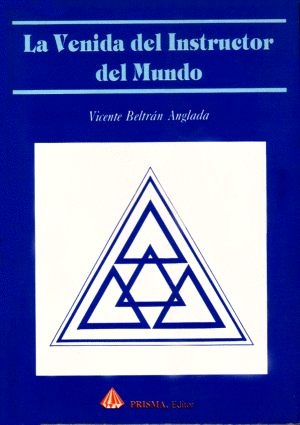 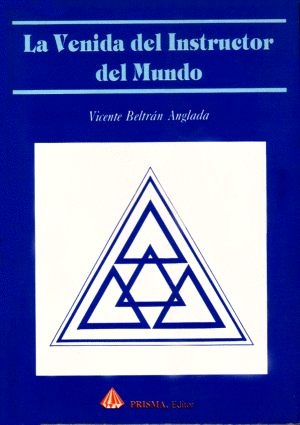 LA VENIDA DEL INSTRUCTOR DEL MUNDOÍNDICEPrefacio a la 1ª edición impresa	3Prefación a la presente edición	4Capítulo I.  La venida del Instructor del mundo	5Capítulo II.  Significado del contacto grupal	17Primera parte: España	Capítulo III. Significado del contacto grupal	32Segunda parte: España	Capítulo IV.  Vicente Beltrán Anglada en Argentina	45Rosario, Argentina, 23 de octubre de 1985El mensajeCapítulo V.  Conferencia a los grupos esotéricos	58Rosario, Argentina, 24 de octubre de 1985Capítulo VI.  La oportunidad	70Oberá, Argentina, 8 de noviembre de 1985	Capítulo VII. El contacto	78Salta, Argentina, 16 de noviembre de 1985	Prefacio a la 1ª edición impresaAgradecimientoQueremos agradecer sinceramente a todos aquellos que sumando esfuerzos ayudaron a la realización de este libro, quedando así demostrada la Unidad que subyace; y al Ángel que interpretó la visión de un grupo, substanció la luz y exteriorizó un sueño.IntroducciónPienso que los tiempos se agitan tan aprisa, que las mejores de nuestras más iluminadas oportunidades corren el riesgo de extinguirse sin dejar el estigma de la vivencia.Son muchas las necesidades de una humanidad en agonía por el desconcierto y la violencia, y muy pocas las revelaciones que nos conducen a la "Tierra Prometida".Vicente Beltrán Anglada representó para muchos una iluminada oportunidad, que sin lugar a dudas, por lo menos para los que tuvimos el privilegio de "compartir su mesa", marcó con palabras de Fuego el Sendero de nuestras realizaciones.Este libro intenta hacer un reconocimiento que va más allá de la personalidad del hombre que supo mágicamente proyectar la Luz de su Alma. Esta obra quiere dar testimonio de que existe una sagrada promesa de redención por Aquel a quien todos esperan, y que el camino que lo llevará a estar entre los hombres, está casi listo para Sus Pies.No habrá por eso homenaje más sublime que el de aquel que habiendo reconocido a su Padre, trabaje consagradamente para consumar Su Obra.Raúl R. GodoyPrefacio a la presente edición La reedición electrónica de este libro se enmarca dentro los objetivos fundamentales y básicos que están incluidos en los estatutos de la Asociación Vicente Beltrán Anglada.Los objetivos fundamentales de la Asociación VBA son la difusión y divulgación de la obra legada por Vicente Beltrán Anglada, preservando y garantizando la fidelidad e integridad a la misma, así como "Contribuir a que la atención del ser humano se centre en los valores trascendentes y espirituales que se hallan en la base de toda experiencia humana y compartir unas enseñanzas que nos conducen hacia el destino superior que llamamos Fraternidad mediante la Cooperación, las Rectas Relaciones Humanas y la Voluntad al Bien."Desde estas líneas os animamos a compartir cuantas recopilaciones de Vicente Beltrán Angla estiméis oportuno realizar, teniendo en cuenta que, a parte de La Venida del Instructor del Mundo o Magia Blanca, hay otros numerosos conceptos que invitan a ello, como puedan ser El Triple Proyecto Jerárquico, Vida Logoica o Angélica, Agni Yoga, Shamballa, etc. Como nos recuerda Vicente, un libro se escribe y con el tiempo puede cristalizarse  porque ha quedado grabado ya, pero el corazón continúa marchando siempre. Es por ello que los libros sólo contienen las verdades que contienen la semilla de evolución de cada época. Un concepto es una construcción mental que sirve para etiquetar, describir y clasificar los objetos y fenómenos que comparten cierta similitud bajo una misma etiqueta o nombre. Mediante los conceptos clasificamos las cosas y ordenamos el mundo. Por medio del lenguaje podemos compartir lo conocido individualmente y subjetivo y, en la medida en que los demás puedan comprender lo mismo, el conocimiento adquiere un carácter objetivo. De ahí la importancia de los conceptos. También nos recuerda Vicente que nosotros como espíritus no pertenecemos a ninguna época, sino que vamos marchando, venciendo la resistencia de las épocas y que somos el movimiento de la Vida. Al igual que los libros publicados por Vicente Beltrán Anglada y las recopilaciones de algunas de sus conferencias, las mas de 360 conferencias que se han ido recogiendo a los largo de estos años nos invitan a seguir investigando en este movimiento de La Vida ya que este movimiento nos lleva a La Gran Fraternidad Blanca.	Asociación Vicente Beltrán AngladaBarcelona a 14 de abril de 2008CAPÍTULO ILA VENIDA DEL INSTRUCTOR DEL MUNDOLa Jerarquía Espiritual del planeta o Gran Fraternidad Blanca ha estado en contacto con los seres humanos protegiéndoles de lo que esotéricamente llamamos el Mal Cósmico. Este Mal –según se nos dice– arranca del Plano Astral Cósmico y converge en el Plano Astral Planetario, constituyendo la sede de todos los egregores y formas psíquicas que han condicionado la mente y el corazón de los hombres a través del tiempo.A medida que se sucedían las edades, la fuerza de la Gran Fraternidad se ha ido exteriorizando en el mundo, buscando con anhelante interés aquellas personas capacitadas para recibir y transmitir Su Mensaje de Paz, de Amor y de Fraternidad. También, desde tiempos inmemoriales, han descendido a la Tierra los Grandes Avatares para ayudar al género humano a salir de los conflictos y las luchas entabladas en el seno de esta humanidad. También desde hace décadas, la atención de los esoteristas de todos los países, está profundamente enfocada en la Venida del Instructor Espiritual del Mundo, aquel acontecimiento místicamente descrito como "La Reaparición de Cristo". Pero, ¿qué vamos a presentarle al Instructor para que pueda transmitir el Mensaje de Paz, Amor y Comprensión, que está en la esencia misma de Su Ser? ¿Han analizado ustedes críticamente el mundo tal como debe hacerlo un investigador científico del mundo oculto y ver hasta qué punto es posible que reaparezca el Instructor, vistas las condiciones reinantes en nuestro mundo?No quiero ser alarmista, pero esotéricamente soy práctico y no puedo aceptar sin resistencia, como tan pomposamente se ha ido afirmando, que el Instructor del Mundo estaba ya entre nosotros; que había dejado su lugar sagrado en Shigatsé, al norte de la India, e incluso se asegura que había tomado un avión desde Nueva Delhi hasta Londres; también se habló de las conferencias de prensa previstas del Instructor del Mundo con los periodistas y los hombres cultos de Norteamérica. Veamos lo que ocurre en el mundo para ver si tenemos dispuesto el asilo para el Instructor del Mundo.Hoy día, el mundo está viviendo una de las épocas más difíciles de la historia de la raza humana. Ustedes me dirán que es lógico desde el punto de vista esotérico, porque estamos en un cambio de Eras; que la Era de Piscis está siendo progresivamente reemplazada por Acuario, y esto trae un conflicto como se produce siempre que existen cambios de eras. En el Bhagavad Gita se nos dice que el Avatar viene cuando las condiciones del mundo son más difíciles, o cuando la Ley ha sido vilipendiada, a tal punto que el egoísmo de los hombres ha reemplazado el sentimiento de bien, oculto en el corazón de todo ser nacido.Pero también sabemos esotéricamente que la Jerarquía, la Gran Fraternidad de Shamballa, está orientada según la Ley de Economía de Fuerzas y que no podrá reaparecer el Instructor si ciertas condiciones mundiales no han sido debidamente corregidas. Como por ejemplo: la guerra que existe todavía en muchos sectores del mundo, la mafia organizada con el tráfico de drogas y la prostitución. Todo sentimiento de bien desaparece cuando la persona ha sido corrompida, sea por la prostitución o por la droga, pues ya no es un ser humano, es un despojo, un vegetal inerme sujeto a las inclemencias de los poderosos egregores psíquicos que están planeando en las redes etéricas de nuestro mundo. Hoy día existe un nefasto tráfico de órganos humanos; la persona que precisa un órgano lo puede comprar y para comprar órganos humanos se precisan víctimas, no quiero seguir adelante, ustedes imaginen el proceso. Hoy día se están comprando y vendiendo fetos humanos para fines médicos o comerciales; comerciales para crear ciertas pomadas para la belleza de las mujeres; médicos, porque según se nos dice, las neuronas cerebrales de los fetos sirven para curar el mal de Parkinson. Existe la guerra del petróleo; ésta es la única forma de energía conocida que se utiliza para la expansión industrial del planeta; sin embargo, el Maestro Djwhal Khul, más conocido como el Maestro Tibetano, ha dicho que en la atmósfera que rodea la Tierra –mejor dicho en el éter– existe una energía específica mediante la cual podría el ser humano dejar de lado el petróleo con su injusticia, con el poderoso imperio económico y político que se oculta tras esta guerra inmunda, para crear lo que podríamos definir velocidad en el tiempo, en el sentido de las comunicaciones. Tenemos también –en virtud de que esta energía flotante en el éter no ha sido todavía descubierta– el planeta lleno de una perturbación ambiental que ha perjudicado sensiblemente la ecología del planeta. ¿Saben ustedes que hace muchos años los Ángeles Guardianes de la Humanidad están en el segundo éter del planeta sin poder descender como antaño al nivel gaseoso, donde se produce la integración de la materia procedente del éter? ¿Saben ustedes que el Instructor no puede reaparecer si no tiene su cortejo de ángeles y sus discípulos e iniciados en la Tierra, preparando Su venida?Nuestro mundo ha caído en una extrema superficialidad, la vemos por doquier. ¿Hay algo más superficial que un desfile de modas, por ejemplo, y que un señor te tenga que decir cómo debes vestir, cómo debes peinarte y cómo debes calzarte, acabando así con los últimos restos del patrimonio creador del ego espiritual? ¿Hay algo más agobiante que los desfiles de belleza? La corrupción que existe tras los desfiles de belleza para elegir "Miss Mundo" o "Mister Universo", (porque va para el hombre y para la mujer, para desdicha del ser humano), es una situación para que nos demos cuenta de lo superficiales que somos, aunque aparentemos ser muy profundos. ¿Saben ustedes la cantidad de energía positiva que tendremos que desarrollar ahora y en un próximo futuro para desvanecer estas superficialidades ambientales? El Maestro Morya, no hace mucho, dijo a su grupo de discípulos: "Estoy esperando con interés lo que hará el ser humano, y cuándo van a empezar las grandes olimpíadas de la mente. No las olimpíadas de hatha yoga, que nos llevan al pasado: "de quién corre más, de quién salta más arriba, de quién es más fuerte para tirar un peso...". Y tenemos también otra deformación: el "culturismo". ¿Saben ustedes cuánto se aparta del arquetipo genial que está vibrando en los planos sutiles, el "culturismo"? A una persona todo músculo –hombre o mujer–, se le llama deportista y se exhiben en concursos de "culturismo" aquellos que tienen más bíceps, más tríceps y otras cosas del cuerpo físico, olvidando la belleza clásica, la belleza arquetípica reflejada en las obras de Fidias: el discóbolo de Mirón, por ejemplo, la Venus de Milo o el Apolo de Miguel Ángel, nos dan la forma clásica de la verdadera estructura del cuerpo físico del hombre, porque responden a ideales precisos de perfección.Tenemos también una espesa red que impide la comunicación entre el plano físico denso con el plano físico etérico, por la perturbación psíquica que encontramos en los ambientes del mundo, creada por la mecanización creciente de la vida; el aire está enrarecido, el éter ha perdido su pureza diáfana. Entonces, ¿qué elementos podemos presentarle al Instructor? ¿Qué podemos hacer para restablecer la ecología, para crear nuevas fuentes de energía, para surgir triunfantes de esta prueba psicológica a la que estamos sometidos? Solamente hay una cosa, una inspiración. Me pregunto, sin embargo, ¿hasta qué punto participamos todos nosotros de esta falta de pureza ambiental? ¿hasta qué punto contribuimos con nuestros pensamientos y nuestras actividades, a crear un clima de expectación serena? ¿a crear un clima de limpieza psicológica que permita sentar las bases para la Reaparición de Cristo? Tenemos también, y quiero hacer patente una de las grandes preocupaciones de la Gran Fraternidad en los momentos actuales, y es aquella mal llamada música –que es un ruido– que se está elevando del complejo social del mundo. Cuando allá por los años 30 y debido a ciertos acontecimientos esotéricos vino al mundo aquel género de música que se conoce como el jazz, los Maestros dijeron que si se mantenía en aquel nivel no pasaba nada, pero ya se ha degenerado. Y ha degenerado porque todavía subsiste en las entrañas de la raza negra el odio contra la raza blanca por la esclavitud a la que fueron sometidos, por el sufrimiento engendrado. El jazz fue continuando cada vez con más ritmo y menos melodía, se perdió la música melódica, y actualmente, siendo sinceros, ¿tenemos música melódica? Tenemos conjuntos mal llamados musicales, con sus execrables máquinas de hacer ruido y tenemos también, desdichadamente, la nube de seguidores de este movimiento, de este movimiento, repito, mal llamado musical.Más todavía, la desnaturalización de los principios de la ética, que se nota en los conjuntos musicales modernos, donde existe ruido, ritmo sin música, con individuos que se dicen cantantes, que lo que hacen es despreciar aquello que tenemos de creador, que es la voz humana. Y sus grotescas y simiescas exhibiciones y movimientos que nos hacen pensar lo que eran nuestros antepasados lemures. ¿No da pena ver a estas personas contorsionándose de esta manera tan antinatural, gritando, rebuznando, ladrando, no cantando?Y esto, digo, continúa siendo para la Jerarquía una gran preocupación, no por los propios conjuntos mal llamados "musicales", sino por la gente que están arrastrando, porque en el fondo existe la magia negra. La música es infernal, y la gente no se da cuenta de que ataca a la parte más vulnerable de la sociedad: a los adolescentes. Los adolescentes, por su propia naturaleza, están pasando ciertas épocas de su vida de adolescencia, rememorando la etapa lemur, ahí es donde la magia negra se está apoderando de las masas. La gente no se da cuenta. ¡Y hasta aplaude!Bien, ¿y qué me dicen ustedes de los movimientos pank, punk o como se llamen? ¿No es superficial esto? Es algo espantosamente grotesco ver a una persona peinándose a lo gallo, pintándose de colores y llevando la dignidad humana a cero, en tanto lamentamos la presión de los acontecimientos. ¿Es éste el mundo que le presentamos al Instructor? Ustedes dirán: "Usted es muy duro". Soy justamente justo, valga la redundancia, porque ustedes se habrán dado cuenta de que no puede existir parte espiritual donde existe esta forma incoherente, falta de lógica y falta de naturalidad que vemos por doquier.Ustedes me preguntarán: "¿Quizás esotéricamente, hay alguna oportunidad de salir de este caos espantoso dentro del cual estamos viviendo?” ¡Claro que la hay! Pero depende de nosotros, no de las circunstancias, no de los acontecimientos; depende de la comprensión del hecho espiritual. Y me pregunto, ¿hasta qué punto hemos comprendido, hemos penetrado este hecho espiritual de nosotros mismos y nos hemos dado cuenta de cuál ha de ser nuestra situación psicológica para enfrentar estos hechos deprimentes? La acción siempre está dentro del corazón de uno mismo.Un canto de esperanza: En el año 1945 Cristo afirmó que iba a  descender a la Tierra –bien, descender es un término equivalente a algo para entendernos, porque en el éter no existe derecha ni izquierda, arriba ni abajo–, una forma de hacer conciencia en el centro de la humanidad; y automáticamente se tomaron las medidas oportunas para que esta Reaparición tuviese efecto. Estoy hablando ahora de una nota de esperanza para todos nosotros y para toda la humanidad. Y, al conjuro crístico, descendieron a la encarnación muchos discípulos de los distintos Ashramas de la Gran Fraternidad. Actualmente tendrán 40-45 años; muchos son Grandes Iniciados y están casados y tienen hijos, que son Egos que han descendido para preparar también el destino crístico, tal como está escrito en los "altos lugares" del planeta. Automáticamente también, empezaron a funcionar ciertos aspectos superiores, implícitos en la Venida de Cristo. Y un gran Avatar en los planos átmicos del Sistema Solar, a quien esotéricamente llamamos el Avatar de Síntesis, tomó contacto con Shamballa y transmitió energía procedente de Júpiter, el cual como planeta estaba también transmitiendo energía de la Constelación de la Osa Mayor. Una cadena típica involucrando el 1º y 2º Rayos, para que se llevase a la Tierra parte del gran mensaje del Logos Solar.Del Plano Astral Cósmico, el Plano Astral Superior, surgió otra entidad llamada esotéricamente también, el Espíritu de la Paz; y finalmente, creando un triángulo de protección –después que Cristo decidió reaparecer– el Buda, el más grande de los INICIADOS de nuestra cadena planetaria, constituyó el tercer vértice de ese triángulo. Y la obra de Cristo empezó de esta manera, con el apoyo de este Gran Triángulo Mágico y con el trabajo de aquellos discípulos que habían encarnado previamente.Tenemos también –y ustedes lo sabrán, porque aquí ha sido dicho varias veces– cinco centros de proyección magnética de la energía solar aquí en la Tierra, en las ciudades de Nueva York, Londres, Ginebra, Darjeeling (al norte de la India) y Tokio. ¿Saben ustedes que la Jerarquía actualmente, aún vitalizando el centro místico de Nueva York, está desplazando su fuerza magnética hacia América del Sur?, y que en América del Sur se está creando un Triángulo de Energías –siempre hablando de la preparación para la Venida del Instructor– constituido por tres naciones, que recién ahora han accedido a aquello que llamamos democracia: LA REPÚBLICA ARGENTINA, URUGUAY Y BRASIL.Se nos dice que hay tres Adeptos trabajando en estos tres centros, y que quizás algún día podrá revitalizar el centro de Nueva York; porque este centro de Nueva York, aún siendo muy evolucionado como talismán, está siendo ensombrecido por lo que ocurre –y ustedes lo saben– en Norteamérica. No por el pueblo americano, sino por la mala legislación vigente. Y en Londres existe otro talismán que ha empezado a brillar con más fuerza desde que Inglaterra dejó la Commonwealth, o Estados Unidos a Inglaterra, de los cuales se apropió la riqueza, naturalmente, la pérfida Albión. Pero ha ensombrecido también bastante a este talismán la situación caótica interna –no externa– que se vive en Inglaterra.¿Se han dado cuenta de la violencia de la juventud inglesa? En los campos de fútbol, en todas sus acciones... ¿Saben ustedes que en Inglaterra hay unas vacaciones, para aquellos que lo deseen, mediante las cuales unos hombres se visten de "Rambo"?; fíjense ustedes, y utilizando bosques a este tenor, están disparándose tiros, no de verdad, pero para satisfacer las ansias de fricción, de agresión, que existe en el corazón de esas personas. No es de extrañar que un joven inglés, armado o pertrechado con armas automáticas, esté haciendo blanco a las personas, a más de 15 ó 20 personas, o lo que sea. Y esto pasa también en Norteamérica. ¿Por qué? Porque en Norteamérica y en Inglaterra usted puede comprar armas automáticas de fuego, con muy pocas complicaciones. Hace poco veíamos en la televisión española –que es la mejor televisión que conocemos– que un señor compraba un tanque al Estado, y el señor se estaba paseando con su tanque por las calles de New Jersey.Bien, no es para desalentarles, es para explicar situaciones, porque nosotros somos conscientes de que si tenemos que ayudar a Cristo, debemos ser conscientes de lo que está ocurriendo, y no quedar circunscritos dentro de esta torre de marfil de nuestros amados ideales esotéricos. ¿De qué nos serviría el ideal esotérico si no fuésemos conscientes de lo que está ocurriendo delante de nosotros?Bien, la pregunta que yo les formularía es la que me estoy formulando constantemente. ¿Qué es lo que se puede hacer? Ante todo, no participar en todo esto que está alterando la ecología ambiental, no  simplemente la física, la producida por la tala de árboles en Brasil o por la quema de nuestros bosques, sino todavía más sutil, aquello que constituye una trama psíquica dentro de la cual estamos todos prisioneros. A esto me refiero. Si podemos ver la cosa tan clara, que con esta claridad de percepción podamos ver las cosas tal cual son y al propio tiempo darnos cuenta de hasta qué punto nosotros hemos concursado o puesto nuestro esfuerzo para que esto subsista. Este es el primer paso, el paso esotérico, el más práctico, el darse cuenta de la situación. ¿Y después qué podemos hacer?, después de ver la cosa clara... ¿Hay alguien de ustedes que cierre el receptor cuando hay música de ésta, discordante, que está martillando nuestros oídos, que nos está convirtiendo en autómatas de un imperio económico, el imperio económico del disco o del cassette o como ustedes quieran llamarlo? No tienen ustedes nada importante en la radio o en la televisión que no venga precedido por los video–clips, que obligan a escuchar esta música detestable, esta música que es magia negra; lo digo con toda mi convicción de discípulo espiritual perteneciendo a un Ashrama de la Jerarquía; nunca lo he negado. Porque si no decimos estas cosas, si no somos conscientes de la labor que debemos desarrollar, ¿cómo podremos establecer contacto con los devas? Y a través de este contacto empezar ya, aquí y ahora, a crear el camino que ha de seguir el Instructor en su paso por la Tierra.Otro canto de esperanza: Cristo, el Instructor del Mundo, desde el año 1945 en que afirmó la decisión de reaparecer en el mundo de los hombres, está acercándose a la humanidad desde los planos búdicos; está actualmente establecida Su conciencia en el Plano Astral Superior y hay allí un gran Deva de la categoría de Arcángel, en este plano, que ayuda a Cristo en esta labor de ir progresando poco a poco, hasta los niveles etéricos donde se mueve habitualmente la conciencia del ser humano, para crear una atmósfera de Paz y de Fraternidad. Así que, a pesar de todo lo que nos envuelve, a pesar de este aspecto tan deprimente que con tantos detalles he ido desmenuzando, les digo que podemos establecer contacto con el Instructor a través de Sus mensajeros, a través de los devas guardianes. Ya que ellos no pueden descender por lo que hemos insinuado, al menos tengamos la osadía de ascender nosotros, creando los necesarios vínculos de unión y de fusión con los devas guardianes de la humanidad. Es como si tejiésemos con Luz, el camino preparatorio para que pueda descender o reaparecer el Instructor. Y no nos preguntemos cómo reaparecerá, si será en un cuerpo físico naciendo de las entrañas de cualquier mujer santa, si nacerá en los niveles mentales o astrales, si al igual como hizo en Palestina utilizará el cuerpo de un discípulo previamente purificado, para a través de él dar Su Mensaje. Esto no tiene mucha importancia; lo importante no es la manera cómo Cristo puede reaparecer, sino lo que podemos hacer para preparar este Camino de Contacto entre el Cielo y la Tierra, lo que llamamos tan pomposamente la Exteriorización de la Jerarquía o la encarnación de los Maestros anteriormente señalada. Es la práctica diaria de nuestra vida como seres humanos civilizados, con ciertos pensamientos sublimes, con cierta ética, con cierta moral para poder de esta manera vivir de acuerdo con la hora solemne que kármicamente nos ha tocado vivir. Y que convirtamos la fusión, con sus inevitables crisis de una fusión de eras en movimiento, en  lo que podríamos decir técnicamente la armonización de Piscis y Acuario, que no será en  los niveles externos sino en nuestro corazón; entonces siempre llegaremos al principio de lo que es la eternidad de todas las cosas. Es que no existe la Venida de un Instructor, la Venida de un Avatar si las condiciones no son propicias. De qué nos sirve la explicación técnica, astronómica o astrológica de las excelencias de la Constelación de Acuario, si no hemos sabido vivir correctamente en la Era de Piscis.Bien, esto lo podemos extender, pero será a través de sus preguntas.Pregunta: Antes hemos dicho que los dos talismanes más potentes son los de Nueva York y Londres. Resulta que precisamente son los que, digamos, están más ensombrecidos, porque por un lado hay una gran tensión interna en estos países, y por el otro, hay una cierta política internacional que los ensombrece; entonces yo digo, ¿no será precisamente la existencia de estos talismanes positivos, lo que concentra a su alrededor la magia negra o la influencia no deseable? ¿No es la misma existencia de este talismán lo que produce esto?Respuesta: El talismán o los talismanes a los cuales me he referido son de tipo espiritual o trascendente; dense cuenta que esta luz es muy intensa, pero si hay mucho humo alrededor no se verá esta luz. Nada tiene que ver la fuerza del talismán con las ocurrencias en el tiempo, pero acuérdense que les he dicho que el poder engendrado por el talismán, sin dejar de estar en Nueva York, se está desplazando hacia América del Sur. ¿Lo he dicho, verdad? (Sí, contestan). ¿Por qué? Porque los hombres de estado norteamericanos no han sabido aprovecharse de la fuerza viva del talismán, y lo mismo ha sucedido en Inglaterra; es cuestión de reorganización, es cuestión de tiempo. Pero les digo a ustedes que hay un centro muy activo, que es el de Darjeeling, al norte de la India, que forma un triángulo muy interesante con Shamballa, en el desierto de Gobi, y con  Shigatsé, que está iluminando toda Asia, de ahí que siempre la luz que ha venido de allá, de Asia. Tenemos en Tokio un talismán que según se nos dice, tendrá que engarzarse con un talismán que surgirá en la 5ª Ronda –hay para años– en África y en Australia. Entonces tendremos los 7 puntos críticos o talismánicos, mediante los cuales se llevará adelante la evolución, no el Cristo como Avatar, pues habrá trascendido su misión, pero sí para el Señor del Mundo, para Sanat Kumara. Entonces, la fuerza de un talismán no depende de su fuerza, sino que depende de su utilización, pero poco a poco la gente va despertando.Nada hay más bello, cuando se lo conoce, que el pueblo norteamericano: ingenuo, despreocupado y buenos compañeros; tengo muchos amigos en Norteamérica que no están de acuerdo con lo que hace el Estado, ni mucho menos, y que se ríen de las democracias, tal como están imperando en aquellos paises. Pero ¿hay algo más desastroso que Inglaterra flete toda una flota a causa de unas pequeñas islas perdidas en la Antártida, matando y asesinando?; o en el pueblo de Gibraltar –porque no me sienta nacionalista–, pero es un caso de colonialismo o imperialismo agudo.Hay también que remarcar otro punto: la indecorosa intromisión de la Iglesia en el Estado. Seamos sinceros; se ha perdido el valor de los Misterios, se ha perdido el candor inicial de los cristianos; ahora hay un potente estado económico, y este estado económico es el que no puede transigir con la idea evangelizadora o liberadora de los mejores teólogos que ha producido la religión católica. Pero lo que sucede en la Iglesia católica pasa en otras Iglesias. ¿Por qué todo el mundo se cree ser la única opción para presentar el Reino de Dios? Y como cada religión se cree preparada para presentar el Reino de Dios, han surgido las luchas religiosas, la espantosa lucha que subsiste en el Ulster entre protestantes y católicos, como si Dios no tuviese nada que ver con esto, con la violencia, con el terrorismo.¿Estamos hablando de cosas muy prácticas, verdad? Que por ser muy prácticas son muy esotéricas, porque hay que ir desgranando todo el océano de implenitud dentro del cual nos estamos moviendo, para crear nuevas situaciones con el fin de que podamos vivir de acuerdo con principios éticos y morales de belleza.¿Nos piden demasiado los Maestros? ¿Qué creen ustedes, por favor? ¿No podemos hacer algo más para evitar esto que estamos diciendo? Ustedes dirán: "Me siento muy sólo, empequeñecido y me falta la fuerza".¡Adopten ustedes la decisión de los Maestros! No esperen resultados inmediatos pero empiecen a trabajar aquí y ahora; no esperen a mañana, el mañana no existe, siempre es ahora. Si nos olvidamos de este principio seguiremos en el pasado con todos sus errores. ¿Cómo podemos comprender la magnitud de este presente inmediato que estamos viviendo, si nuestra mente, nuestro corazón están llenos de ruidos y de sinsabores psicológicos? Por esto, cuando decimos que hay que estar muy atentos, es que hay que estar muy atentos; no es una palabra reiterativa que por ser reiterativa llega a cansar; porque tendremos que repetirla hasta que se comprenda, hasta que esté completamente comprendida. Percibir lo que pasa, observar los hechos que suceden dentro y fuera de nosotros, porque no seremos conscientes de la parte con la que contribuimos al malestar social si no nos comprendemos exactamente a nosotros mismos en la acción, en la acción inmediata, no ayer ni tampoco mañana, no antes ni después.Pregunta: Vicente, sobre los talismanes, ¿no es verdad que también pueden ser algunos de tipo físico –porque están puestos en diversos lugares del planeta, aunque no son todos conocidos– para nivelar o liberar ciertas corrientes telúricas?; entonces esto no atañe tanto a la humanidad, pero sí puede concernir a la humanidad en el plano emocional, por su relación con las corrientes telúricas, puede también haber algo porque hay algunos talismanes de los cuales no sabemos nada. Yo creo que están repartidos en donde hay fallas terrestres, en donde hay corrientes telúricas para evitar daños mayores.Respuesta: Un talismán siempre es para favorecer la evolución del planeta, no solamente a la humanidad. Cuando se tiene que crear una nación, igual que cuando debe surgir un continente, primero los devas superiores llevan el talismán, lo entierran en el éter o en el subsuelo de la tierra y aquel talismán empieza a vibrar, empieza a emitir vibraciones y favorece el crecimiento de las plantas o favorece el nacimiento de una nación o de una gran ciudad dentro de una nación o, para crear una Nueva Religión Mundial, también se utilizan los talismanes; o cuando el Mahachohan, el Señor de la Civilización, ha de engendrar un nuevo tipo de arte o de cultura para los pueblos de la Tierra. Así que la idea de los talismanes es sagrada y es general. Lo vemos por doquier, los devas son talismanes vivientes; de ahí la importancia de que el ser humano que no es talismánico –al menos en la presente etapa mundial– pueda ponerse en contacto con los talismanes sagrados de los devas y entonces ennoblecer su conducta de acuerdo con la armonía dévica. Lo que pasa es que todos nos creemos seguros, ¿y quién está seguro ante los tentáculos de la magia negra organizada en el mundo? ¿Saben ustedes que un mago negro es tanto o más potente que un mago blanco en el plano físico? Los magos blancos desdeñan trabajar con la materia, con la materia sólida, o con la materia líquida o gaseosa. Se desenvuelven mejor en los planos superiores del esquema. Es últimamente a través de los discípulos –los pobres y abnegados discípulos– que la Jerarquía ha enfrentado la magia negra planetaria, con las crisis y con el sufrimiento, con las enfermedades que esto conlleva para el discípulo en el plano físico. Puedo decirles que el experimento va teniendo éxito, a costa, claro está, del bienestar de los discípulos, porque como bien dice el Maestro Tibetano: "La recompensa del discípulo no está aquí, está en el devachán, en el plano mental superior". Y así, ir penetrando la raíz de todas las cosas y darse cuenta de que a pesar del cuadro un poco pesimista que les he mostrado, existen las oportunidades de la acción, existe la confianza de que Cristo está en nosotros y es nuestra esperanza de gloria. Y que por lo tanto nada tiene que ver con lo que ocurre; seamos capaces de hacer como el Observador Silencioso del esquema, que ve pasar los acontecimientos, y sin embargo, Él nunca pasa. Simplemente está observando los acontecimientos temporales y al observarlos desapasionada, pero muy atentamente, está liberando los hechos. Es como aquel que observa el paso del río desde el puente, ve la riada de los acontecimientos, pero él los observa a distancia, desde la atalaya o del puente y así todo sigue su proceso, de manera que no hay que contribuir a hacer el juego a la magia negra planetaria. Las fuentes a las cuales nos hemos referido nos dan ejemplo de lo que puede ser una humanidad traficada o monopolizada por los magos negros. ¿Somos magos blancos, verdad? O tratamos de serlo... Para serlo hay que empezar ahora.Pregunta: Yo preguntaría que si podemos ser magos blancos y hay tanta protección y hay tantos talismanes que pueden darnos luz, entonces ¿por qué aún hay tantos desastres y por qué hay un agujero de ozono en la atmósfera, que es tan grande como Estados Unidos? ¿Cómo puede ser que haya esto, habiendo estos talismanes para protección?Respuesta: Se lo voy a explicar en tres palabras, muy rápidas. Porque cuando Dios creó al hombre, le dio parte de su vida inteligente con la mente, al mismo tiempo le dio parte de su Voluntad y aquello que llamamos las pequeñas voluntades de los hombres se oponen frecuentemente a la Voluntad de Dios, crean una resistencia. ¿Ustedes saben que la bomba atómica no estaba preparada para el año 45, sino que tenía que venir en las postrimerías de la 5ª Raza; y que parte de este gran agujero en el éter está hecho por las explosiones atómicas? Una energía que el hombre ha liberado, pero que no ha controlado. Y esto va en aumento. No es Dios, no son los talismanes, no es la fuerza espiritual la que crea estas cosas, es la pequeña voluntad del hombre, nosotros, que no hemos comprendido la Ley, y que por lo tanto, somos incapaces de seguirla, al menos en sus primeras fases.Yo les estoy diciendo y soy reiterativo: apártense del ruido, busquen la quietud, ampárense en el silencio, porque es aquí donde está la Paz del hombre, por lo tanto vayan ustedes siempre donde exista quietud; no permitan que se entrometan dentro de ustedes las fuerzas de los acontecimientos temporales, los ruidos discordantes, los malos pensamientos, la ola pornográfica dentro de la cual estamos inmersos; y que adquiramos en consecuencia, la gloria de la acción creadora; que dejemos de imitar, que podamos construir, y para crear hay que empezar aquí y ahora. No crearemos con la secuela, con el rosario de recuerdos del pasado, que han creado confusión y todos los males que vemos en la sociedad. No pensemos en un futuro de promisión porque estamos aquí, pensemos en el presente, estamos en el presente, no estamos ni antes ni después, estamos ahora. ¿Y cómo estaremos aquí y ahora si no estamos muy atentos? Siempre será el mismo mensaje. ¿Quieren ustedes comunicarse con el Ángel Solar? Estén en el presente. ¿Quieren establecer contacto con el Maestro? Vivan el Eterno Ahora. ¿Quieren ustedes ponerse en contacto con las fuerzas divinas de la naturaleza? Estén en silencio... y solamente estarán en silencio cuando vivan aquí y ahora, ni antes ni después; el pasado y el futuro son ilusión, sólo hay una realidad y esta realidad es el presente; este presente exige toda nuestra atención y hay que volver al presente constantemente. Cuando nos demos cuenta de que la mente se va al pasado, vuelvan al presente; cuando se va al futuro, vuelvan al presente. Hasta que el presente sea espontáneo, sin esfuerzo, como los Maestros, como los grandes discípulos, pues el germen del Maestro, el germen del propio Dios está en nuestro corazón.Pregunta: En la reaparición de Cristo está involucrada toda la Jerarquía y la propia humanidad, pero está todo esto condicionado al tipo y a la cualidad de la energía disponible, ¿qué hacemos con la energía disponible?Respuesta: ¡Eso me pregunto yo! ¿Qué hacemos con la energía disponible? Es lo que hemos tratado de decir, que no utilizamos la energía. Todo está escrito, los preparativos para que Cristo reaparezca o el Instructor, están hechos, elaborados y en espontáneo desarrollo. ¿Qué es lo que impide que toda esa gran fuerza pueda penetrar ahora en la humanidad? La escasa preparación técnica, por decirlo de alguna manera, de nuestras mentes. Somos tan esotéricos que nos hemos olvidado de lo esencial, que es vivir prácticamente, cada día; habrá que dejar los libros a un lado algunas veces y preguntarse: "¿Qué haría yo en lugar del Maestro?" Y veríamos cómo encontramos una vía de solución, la cual nunca viene a nosotros si no es por la invocación constante. Por esto, cuando se dice que Cristo está en la Tierra físicamente, que ha tomado un avión en Bombay, en Nueva Delhi, o Dios sabe dónde, que este avión ha aterrizado en Londres, que ha tenido contacto con los periodistas, que se ha puesto en contacto con un jefe de Estado, y nos hablan de que también va a dar conferencias en Norteamérica, yo pienso en Wall Street y en el Pentágono. ¡El Papa sí puede ir a Norteamérica, no el Cristo! ¿Se dan cuenta dónde están los valores temporales y los espirituales? Bien mirado, las visitas del Papa tienen más de económicas y políticas, nada de religiosas; pero el karma subsiste, la Iglesia tiene que pagar su karma como nosotros, como el propio Logos Planetario tendrá que pagar su karma si se ha equivocado, como pagó el Logos de la Tercera Cadena, que según se nos dice fue un fracaso. Ahora bien, ¿podemos juzgar nosotros el fracaso de un Logos Planetario? ¡Por favor! Pero existe esta oportunidad y podemos hablar con esta exquisita libertad de espíritu, que nos permite hablar de todo y sin embargo estar por encima de todo. Es decir, lo que decía Cristo: "Vivir en el mundo, pero sin ser del mundo", lo cual es volver tranquilo de contemplar los acontecimientos, aparte de ellos mismos, lo cual significará que estaremos muy atentos, observaremos dentro desde esta gran atalaya de la atención espiritual lo que debemos hacer, cómo debemos hablar, cómo debemos comportarnos en la sociedad, cómo podemos presentar el Reino de Dios y su justicia a los demás seres... Todo esto vendrá no por acumulación de intereses, de conocimientos intelectuales, sino por habernos desnudado completamente de todo esto y surgir triunfantes como el ave fénix de sus propias cenizas. Pregunta: Las pequeñas voluntades, las nuestras, que a veces ofrecen resistencia a la Voluntad de Dios, ahora tienen ciertamente una oportunidad de ponerse de acuerdo o en armonía con la Voluntad de Dios y quizás ahí está la clave de tanto sufrimiento, ¿verdad?Respuesta: Ya estaría contento con que nuestras pequeñas voluntades, las voluntades de este pequeño grupo salieran de aquí robustecidas con algo más de interés espiritual, que se percataran de los valores espirituales que subyacen en nuestro corazón, en oposición con el pasado caduco, con esas hojas marchitas que provienen de etapas anteriores, anacrónicas y surgir –como digo– triunfantes, mediante la decisión. ¿Saben ustedes que nuestra atención viene del plano átmico y no del plano búdico? ¿y que cuando estamos muy atentos nos capacitamos, no para estar en el plano átmico, pero sí en el plano búdico? ¿que el silencio es precursor de verdades? ¿que la inspiración es silencio? ¿y cuándo se produce ese silencio? Cuando nuestra atención es tan potente que entre el sujeto que observa y aquello que está observando, no existe el tiempo, no existe espacio, estamos dentro. Esto es posible mirando los acontecimientos, mirando a las personas, mirando a todos los seres de todos los reinos, constituyendo otra manera psicológica de abordar la vida y sus acontecimientos temporales. Vivir de acuerdo con la Ley, y la Ley es estar muy atentos, superatentos, superobservantes, superexpectantes, supersilenciosos. ¿Queremos llegar a esta condición? Ahora es el momento de decidir. Por favor, no decidan mañana, decidan ahora; si lo comprenden ahora no hay más que decir; pero si entre lo que digo y lo que ustedes piensan hay un intervalo, ustedes volverán al pasado, no porque lo diga yo, sino porque ustedes no habrán comprendido.Pregunta: En el pasado mes de agosto, durante los días 15 y 16, ha habido mucha información sobre una Convergencia Armónica, en lugares de meditación y también he leído aparte, parece que en el calendario azteca y los indios hopi de los Estados Unidos, se hablaba del comienzo de un nuevo ciclo y que terminaba en el 2012. Se ha especulado mucho y también se ha manipulado esta información, ¿qué sabe de esto?Respuesta: Nada. Especulaciones. Solamente hay una verdad, y esta verdad no está en una corporación determinada, sea del tipo que sea; está aquí y aquí. Y esto no debe estar sujeto a la revisión de cualquier control. La Iglesia, por ejemplo, habla de estados totalitarios, pero... ¿acaso el dogma no es lo más totalitario que existe? Y empiezan abordando el asunto de la libertad de los pueblos, hablando sin darse cuenta de la escasa libertad o la poca o nula libertad que dan a los creyentes de su propia religión. Y esto lo estamos viendo y todo lo que estamos viendo es porque lo estamos reconociendo de una u otra manera y para llegar a esta conclusión hay que estar muy abiertos, no cerrarse, no vivir con los prejuicios del pasado. Somos personas maduras, sensatas, adultas, que pensamos o intentamos pensar, al menos, por nosotros mismos. Porque todo cuanto nos rodea es, desde un punto de vista esotérico, algo realmente dogmático; así que la libertad y la falta de libertad no está en los regímenes totalitarios o en los regímenes democráticos –que es otra forma de totalitarismo– sino que está en la comprensión de lo que está ocurriendo aquí y ahora, en cada momento. Cuando hay libertad en la acción, cuando la mente no se siente atada a nada, cuando la mente es cero, entonces es el principio de la creación, es cuando empezamos a ser nosotros mismos, a partir de cero, a pesar de toda la imposición ambiental.Barcelona, 12 de septiembre de 1987CAPÍTULO IISIGNIFICADO DEL CONTACTO GRUPALPrimera ParteVamos a hablar del significado del contacto grupal, buscando las analogías cósmicas del proceso que nos reúne aquí e interrogándonos acerca de si las preguntas: ¿qué somos?, ¿de dónde venimos? y ¿adónde vamos?, tienen algún valor para nosotros o si quedan perdidas en la vorágine de los pensamientos descriptivos que a veces nos limitan con barreras infranqueables. Lo que nos debería llevar a descubrir que las preguntas se responden sin preguntar: es una de las grandes paradojas del sendero. Dicho de otra manera: el hecho de estar aquí, ahora, obedece a una serie de causas concatenadas que han coincidido en este momento culminante, siendo este momento la expresión de una Ley que podríamos definir como Ley de Grupo. De no ser así, no tendría sentido habernos congregado aquí, ya que, como sabéis –porque todos lo habéis estudiado–, la ley del grupo constituye la esperanza de salvación para la humanidad; me refiero obviamente a los grupos de afinidad de las almas. Pues lo que estamos haciendo es lo que se realiza en la vida de la naturaleza y a lo cual no damos importancia; reunirnos por afinidad química. Somos pequeños átomos de un gran conjunto, y este conjunto podemos decir que es el grupo de almas al que todos pertenecemos en el Plano Causal. Sería interesante que descubriésemos el por qué estamos aquí en este momento y el por qué hay un cierto afecto interno que nos reúne, que nos está condicionando en cierta manera y nos atrae hacia un grupo mayor. Esta sensación de sentirnos polarizados en grupos mayores ha de constituir el aspecto fundamental de nuestra vida en el Sendero. El Sendero, como sabéis, no es algo externo a nosotros. Nosotros somos el Sendero. Como decía Cristo: "Yo soy la Verdad, Soy el Camino, Soy la Vida". El Sendero es la Verdad que buscamos, el Camino hacia la Verdad y la Vida que nos impulsa en el Camino. Esto es sencillamente lo que significa responder adecuadamente a la triple pregunta, ¿adónde me dirijo?, ¿quién soy?, ¿de dónde procedo? Para nosotros debe tener una importancia fundamental responder adecuadamente a estas preguntas.De no ser así, todo cuanto podamos decir acerca del Sendero será una mera teoría, una hipótesis que cada cual desarrollará de acuerdo con su típico rayo mental.Así pues, remontándonos a los orígenes –que es como hay que investigar– y utilizando el método esotérico que va de lo universal a lo particular –es decir, buscando las causas primeras –, yo diría que la historia de nuestro grupo interno se remonta a unos dieciocho millones de años, de acuerdo con el misterio de la Iniciación del ser humano. Pero hay causas antes de este hecho que deberíamos analizar.La primera analogía es la cuarta Jerarquía creadora, la humana. ¿Qué hay que entender por esto? De las doce Jerarquías creadoras que había en la Primera Cadena del primer Universo, a través del tiempo, en la evolución, hubo una eclosión y cinco de estas Jerarquías se liberaron de todo cuanto significa condicionamiento de los tres mundos y prácticamente desaparecieron de la faz de nuestro esquema. La Cuarta Jerarquía creadora de este Universo actual, es decir, la jerarquía humana, se halla ubicada en el cuarto subplano del Plano Monádico. Junto con las demás Jerarquías creadoras, o sea, las siete restantes del universo anterior, constituyen todos los demás reinos de la naturaleza, así como todas las almas en evolución de este mundo donde vivimos, nos movemos y tenemos el ser. Antaño, el hecho de buscar la analogía cósmica del proceso de la individualización constituía un secreto iniciático. Hoy día, está al alcance de todas las personas de buena voluntad que quieren investigar los secretos máximos de la vida.Anteriormente al proceso de individualización, hubo un Concilio en Shamballa en el que el Logos Planetario y el Logos Solar, en conjunción magnética, pusieron en juego unas energías que desconocemos todavía por su gran poder, pero que al incidir en ciertos lugares magnéticos del planeta, produjeron esta gran conmoción, esta precipitación de energía cósmica que trajo a la manifestación a los Ángeles Solares. Los Ángeles Solares están vinculados por razones kármicas con la 4ª Jerarquía creadora, con nuestras almas inmortales. No suele decirse esto corrientemente, ya que antaño constituía un secreto iniciático, y solamente comprenderá aquél que deba comprender. Porque en virtud de la voluntad, el designio del Logos Planetario con respecto a su centro en el esquema terrestre, que tenía que ver con un reajuste solar, se proyectó una energía desconocida para nosotros, desconocida para la ciencia, desconocida incluso para los esoteristas, que surgiendo del quinto plano cósmico incidió sobre el cuarto subplano del Plano Búdico, constituyendo una línea de fuerza que, al proyectarse sobre los niveles mentales superiores, determinó el proceso de la individualización. Como consecuencia del contacto entre la Cuarta Jerarquía creadora humana y la Jerarquía de Agnishvattas o Ángeles Solares y de la vía antakaránica establecida entre el Señor del Mundo y el Logos Planetario, se produjo nuestra humanidad.Así pues, sabemos de dónde venimos: del cuarto subplano del Plano Monádico; nuestra Mónada está allí y venimos a través de una corriente de energía producida por la Jerarquía de los Ángeles Solares incidiendo en el Corazón del Sol –místicamente hablando–, en el cuarto subplano del Plano Búdico solar. Esta poderosísima corriente de energía trajo como consecuencia la Individualización. Somos hombres desde entonces. Ahora bien, ¿por qué os hablo de esto?, ¿es que tiene alguna importancia práctica? Desde el momento en que se está arguyendo esotéricamente sobre los grupos monádicos y sobre los grupos egoicos en el Plano Causal, a los cuales todos nos debemos y de los cuales todos procedemos, existe un misterio a ser descubierto. Este misterio os será descubierto en las dos iniciaciones menores. En la primera se revela parte del proceso que trajo a la vida estas fuerzas de la cuarta Jerarquía y en la segunda el discípulo sabe por experiencia y no por el poder de la inducción magnética del Maestro, cuál es el secreto de la Individualización, por el cual el hombre animal adquirió conciencia humana y empezó a pensar por sí mismo, produciéndose entonces una separatividad entre los egos y constituyéndose este centro que llamamos humanidad. La más grande realidad, sin embargo, es que todos procedemos de un grupo egoico emanado de la fuerza espiritual que trajeron los Ángeles Solares al Plano Causal y que se dividió en siete grupos. Cada grupo constituye un tipo de rayo, de manera que hay grupos egoicos de cada uno de los rayos.Quisiera que os diéseis cuenta de que el rayo que impera en nuestro grupo en conjunto, es el segundo. Significa que pertenecemos a un grupo egoico de 2º Rayo. Os voy a aclarar que el 2º Rayo es el rayo más incluyente que existe en nuestro universo, es el rayo del amor, mediante el cual el Verbo se manifestó y a través del cual todas las cosas fueron hechas. Por tanto, ya sabemos algo más. Sabemos que procedemos de la 4ª Jerarquía que, a través del impulso magnético que se proyectó sobre el 4º subplano del Plano Búdico, llamado técnicamente el Corazón del Sol, nuestra humanidad surgió a la existencia y dentro de nuestra humanidad, dentro de esos 7 grandes grupos egoicos, están encuadrados todos los seres humanos. Además, cada uno de esos grupos egoicos principales está subdividido en otros 7 grupos más pequeños, que podemos considerar como los subrayos de aquel rayo.Así pues, dentro de nuestro grupo egoico, hay individualidades de 2º Rayo cuyo subrayo puede ser distinto en cada uno de nosotros, y esto puede crear ciertas confusiones en la vida íntima del grupo.Ahora bien, ¿cómo se han establecido estos rayos dentro de la Jerarquía Creadora? Simplemente por un código genético. Hermes Trismegistus expresaba una verdad cósmica cuando afirmaba: "Igual es arriba que abajo y abajo es igual que arriba", lo que significa que todo cuanto afirmamos acerca de los universos puede ser aplicado al hombre. Entonces, el código genético que conocemos y mediante el cual nos manifestamos físicamente en el mundo, es la analogía de un código genético más oculto, que es el que nos introdujo en la individualización y nos puso en contacto con la 4ª Jerarquía creadora a través de un grupo egoico definido. Podemos localizar, observando los registros akásicos, a cuatro grupos de especies animales superiores y a un grupo principal que pertenecía a un remanente lunar y que denominamos esotéricamente "de los hombres animales", siendo éstos los seres humanos más evolucionados que existen actualmente en el planeta. Los demás grupos vinieron por un código genético perteneciente a una cierta especie animal caracterizado por un rayo específico. Es decir, que todos procedemos, o bien de un alma-grupo animal determinado de entre las cuatro especies principales dentro del reino o bien descendemos del hombre animal que adquirió una gran concentración de energías y casi había alcanzado la individualización en nuestro satélite, la Luna, durante la pasada cadena. Puede sernos de gran ayuda práctica saber cuál es nuestra ascendencia cósmica, saber algo de nuestro código genético causal o de rayo. Estar dentro de una línea de rayo es siempre kármico; la diferenciación no se nota en el átomo permanente mental, que es abstracto completamente y por lo tanto sin matiz de rayo; pero cada uno de nosotros dentro de su grupo egoico, cuando se manifiesta físicamente lo hace a través del rayo al cual pertenece su código genético. Así, tenemos entre nosotros dentro del 2º Rayo egoico expresiones de todos los rayos, y esto puede crear cierta confusión dentro de los grupos. Otro dato a tener en cuenta: el rayo que se manifiesta en la unidad mental de cada uno; es decir, este punto oscilante entre el centro ajna y el centro sahasrara; sintetiza nuestro rayo mental y está enlazado, naturalmente, con el Ángel Solar y por vía más interna con la cuarta Jerarquía creadora de las mónadas humanas, que es la que rige a. la humanidad en su conjunto.Cada uno de los elementos que constituyen la cuarta Jerarquía creadora, constituye un centro definido dentro del Logos Planetario, y dentro de ese esquema terrestre adquiere gran importancia considerar cuál será nuestro porvenir, es decir, a dónde nos dirigimos como grupo. Podríamos decir que caminamos hacia la Iniciación. ¿Les dice algo la Iniciación? ¿Les dice algo el discipulado consciente? Cuando hablamos de estas cosas tiene que haber una repercusión muy íntima en el corazón.Cuando los grandes místicos del pasado oían el nombre de Cristo en la lengua que tenía que pronunciarse, sentían una gran conmoción; es como el discípulo que se siente interpelado con el nombre ashrámico que solamente él conoce y sólo lo conoce cuando lo pronuncia el Maestro. Hablamos ya de lo que estamos haciendo ahora para el porvenir. Y, de acuerdo con esta verdad esotérica, con esta realidad oculta, en ciertas escuelas esotéricas al miembro que es admitido en ellas le cambian el nombre; porque el nombre de pila que todos poseemos es arbitrario, no obedece al ritmo vibratorio interno, sino que es un hecho impuesto por las circunstancias kármicas. El día que la persona conozca su propio nombre interno, se convertirá en un mago.Pues bien, debemos trabajar todos como trabaja la cuarta Jerarquía creadora, debemos crear una humanidad siendo nosotros el centro de la misma como si fuésemos el Logos Planetario. Significa ello que debemos adquirir una dosis muy profunda de responsabilidad, porque si tenemos una conciencia de discípulo, automáticamente tendremos muchas crisis. Y voy a preveniros contra esas crisis para que no tengáis la falsa idea de que estáis retrocediendo en el Sendero. Cuando en los miembros de los Ashramas –y en todas aquellas personas que sin estar afiliadas a un Ashrama están, sin embargo, en contacto con ciertos miembros afiliados conscientemente a un Ashrama–, se realizan transformaciones positivas de orden etérico, de orden emocional o de orden mental, lógicamente se producirán crisis y el impacto de la fuerza del Ashrama sobre cada uno de nosotros, aspirantes espirituales o discípulos, nos obligará a realizar grandes reajustes. Estoy seguro de que todos y cada uno de nosotros hemos tenido problemas de reajuste desde el momento mismo que entramos en el Sendero Espiritual. Quizá muchos de nosotros estemos hollando este Sendero desde hace siglos, ¿quién sabe esto?. Hay un muro que separa los hechos del tiempo y no es nuestro propósito indagar lo que hemos sido en el pasado, como hacen los inexpertos aspirantes espirituales, sino simplemente aceptar un hecho que es real y es que estamos sujetos a grandes crisis de reajuste. Muchos hemos tenido que enfrentar reajustes de enfermedades físicas, de las cuales no sabemos la procedencia aunque estén registradas en el átomo permanente. Pero, al incidir esta fuerza sobre nuestra vida personal, ha actuado como un efecto acelerador del proceso kármico. Y naturalmente, quién de nosotros no ha acusado problemas de tipo físico, conmociones difíciles de soportar en ciertos momentos... Se trata del trabajo que se opera en el discípulo en ciertos estadios, precisamente cuando se está desarrollando dentro del cerebro una línea de fuego que une la glándula pituitaria, o cuerpo pituitario, con la glándula pineal; cuando el dolor se agudiza tan profundamente que a veces causa la sensación de que se llega a la locura y sin embargo, viene proyectado por una fuerza que es benigna: la fuerza amorosa del Señor del Mundo. El discípulo quiere acelerar el proceso, como hizo el Logos Planetario cuando decidió encarnar físicamente. Muchos de nosotros, quizá, tuvieron conmociones de tipo emocional; se sintieron arrastrados por el fuego del deseo porque naturalmente, tratar de penetrar en el Sendero Espiritual es aceptar el hecho de la prueba. Incluso en las sociedades esotéricas de tipo externo hay que afrontar ciertas pruebas y una a la que debe someterse el discípulo juramentado es la prueba de los elementos: la prueba de la tierra, del agua, del fuego y del aire, tal como se hace en la moderna masonería, en las sociedades esotéricas, en la verdadera orden rosacruz, etc., relacionadas con el proceso iniciático interno. Las pruebas son externas, pero obedecen a razones internas.Esto es lo que está sucediendo en el ánimo del discípulo, el proceso que ha de seguir para llegar a este punto iniciático es el de que una vez fuera del cuerpo, ya sea consciente o inconscientemente, ha de pasar por esas cuatro pruebas de los elementos. Si las supera, es que está preparado para la primera Iniciación Jerárquica, y empieza a formar parte del porvenir al que nos dirigimos. No olvidemos al respecto que el cuerpo físico significa la prueba de la tierra y que todos hemos pasado por crisis de enfermedad, por la falta de adaptación física a las circunstancias kármicas. Esto ha producido alteraciones en el sistema nervioso o en el sistema sanguíneo, trayendo consiguientemente grandes dificultades pero dando paso, una vez superadas, a un período de emergencia espiritual –o de iluminación espiritual–, como consecuencia del esfuerzo de adaptación a la crisis, pudiéndose considerar todo ello como una pequeña iniciación.La prueba del agua se verifica en el campo emocional y hay pequeñas pruebas dentro del Ashrama. Por ejemplo, cuando el discípulo debe sumergirse a grandes profundidades en el océano, en cuerpo astral, sin que pase por su mente la idea de que se está ahogando y que tenga conciencia de que se halla en su cuerpo que no es físico. Desde el momento en que el discípulo cree que su cuerpo es físico, retorna violentamente al cuerpo físico con una terrible sensación de ahogo.Cuando enfrenta la gran crisis del fuego –cuando el discípulo empieza a trabajar y a manipular energía mental–, deberá atravesar el fuego sin quemarse; y si la conciencia no es mental, sino todavía física, se quema y surgen en su cuerpo más denso los estigmas del fuego que no ha sabido resistir. Y hasta que no tenga plena conciencia astral y plena conciencia mental, se ahogará o se quemará a través del cuerpo etérico. Una de las pruebas de la tierra –que está ligada con los devas del aire–, es cuando debe atravesar una pared u otro cualquier obstáculo en cuerpo astral y tiene todavía conciencia tridimensional. Naturalmente, si esto no fuese cómico en cierta manera, resultaría desastroso, porque el Maestro le dice al discípulo: "atraviesa la pared", y si a éste no le acompaña una perfecta conciencia astral, recibe violentas sacudidas físicas a través del cuerpo etérico, a veces profundamente dolorosas. Pero, es una etapa por la que hay que pasar, ya que forma parte del entrenamiento iniciático.Cuando en las sociedades secretas de tipo externo se habla de las pruebas del fuego, del aire, de la tierra y del agua, sepamos que obedecen a causas que son reales en el mundo iniciático y que, por lo tanto, están a nuestro alcance. No hay que caer, sin embargo, en el error, como hacen ciertos yoguis, de mantener una postura física durante años hasta que los nervios y los músculos quedan petrificados. Desde el punto de vista de lo aparente, la voluntad del yogui es extraordinaria, la voluntad de estar toda la vida con un brazo en alto hasta que la sangre deja de afluir y se reseca el brazo; o de sentarse cerca de un hormiguero donde le pican las hormigas y resiste imperturbable. Desde el punto de vista de la voluntad personal es un éxito; desde el ángulo de vista espiritual, es una estupidez. Es como aquella persona que está toda su vida tratando de mover con la mente un objeto físico, ¡con lo fácil que resulta moverlo con la mano!, o la persona que tras dolorosos ejercicios aprende a levitar, para atravesar un río, por ejemplo, ¡con lo fácil que es pasar el río con una barca! Sin embargo, los poderes psíquicos, relacionados con el poder de los elementos y con el mundo dévico, están muy directamente implicados con la evolución del discípulo, con el control que ha de tener sobre los elementales que constituyen su cuerpo físico, su cuerpo emocional y su cuerpo mental y sobre la multitud de vidas dévicas que están trabajando dentro de nuestros cuerpos y están exigiendo nuestra atención, como nosotros exigimos espiritualmente la del Logos Planetario. Como veréis, estas cosas son muy objetivas y pueden ser fácilmente comprendidas. Si surgiéseis triunfante de la prueba del fuego, del aire, del agua y de la tierra, aparecerían pruebas más sutiles; y si alcanzáseis, por haber vencido aquellas pruebas, una sensibilidad psíquica mayor, sufriréis más que los demás seres humanos, ya que, tal como decía Krishnamurti en "A los pies del Maestro": "Llega un momento tal de sensibilidad, que el caer de una aguja al suelo da la sensación de un cañonazo". Fijaos bien lo que es la sensibilidad en ciertas etapas del discipulado. Pero, tal como dice el Maestro Tibetano, "la sensibilidad es una prueba de evolución espiritual, pero al propio tiempo es una prueba kármica". El discípulo ha abierto las puertas de la iluminación y han penetrado en su esquema corporal, en su esquema emocional y en su esquema mental, una serie de vidas luminosas que le han dotado de tres agudísimos tipos de sensibilidad al deseo en sí, no al deseo inferior que todos conocemos sino a la verdadera aspiración espiritual; y una sensibilidad mental al reino de lo desconocido que se describe espiritualmente como "la nube de cosas cognoscibles".Me pregunto si habéis invocado alguna vez con la espada del cumplimiento esta fuerza del conocimiento, que está precisamente en la nube de cosas cognoscibles o, en aquella parte del plano mental que esotéricamente llamamos "el mundo de los significados". El día que rasguéis con la espada del cumplimiento siquiera una parte de esta nube, adquiriréis como consecuencia una parte de iluminación, que es sensibilidad al mundo mental en su aspecto superior; la espada, en este caso, simboliza el antakarana. Me pregunto también, si hemos realizado ya, a través de nuestros propósitos superiores, esta tarea de tender un puente que va desde la mente concreta hasta la abstracta y que desde la mente abstracta se sumerge en el corazón.En todo caso, yo os aconsejo que en ciertos estadios no creáis que estáis retrocediendo, siempre y cuando trabajéis con buena intención y buena voluntad porque será la prueba de que estáis avanzando. Las dificultades, dicho de otro modo, son tentaciones que el karma sitúa en nuestro camino para ver si tenemos la valentía de avanzar o, sobrecogidos de temor, damos la espalda al propósito y regresamos al pasado. Naturalmente que esto que estoy diciendo es solamente repetir con otras palabras lo que todos sabemos, que hay una tendencia irrazonada a adoptar el camino más fácil o el sendero de la mínima resistencia que conduce al pasado; en tanto que el camino de la máxima resistencia y máxima atención nos lleva al mundo de los significados. Podéis establecer una diferenciación entre ambas actitudes y adoptar, como es de ley, la actitud que os lleva a recibir los beneficios de la tensión ashrámica y no los prejuicios de la tensión kármica.Como véis estamos diciendo lo mismo con distintas palabras. Resumiendo: habéis venido aquí porque hay una tensión ashrámica que triunfa en cierta manera y hasta cierto punto, de la precipitación kármica. ¿Significa algo esto para vosotros? El saber que a través de la voluntad o del propósito podéis tomar o arrebatar el cielo por la violencia, como decía Pablo de Tarso. La prueba la tenemos en la aceleración del proceso evolutivo por parte de los grandes rishis de las constelaciones que están brillando en el cielo. Desde el momento en que se posee autoconciencia y la determinación de buscar a Dios por encima de todas las cosas, se está sujeto a la tensión ashrámica, la cual a su vez, está sujeta a la tensión del Señor del Mundo; mucho más ahora que estamos en vísperas de grandes acontecimientos de tipo planetario, porque las pruebas son evidentes para el ojo que ve y el oído que oye, para poder reajustar sus fuerzas y contribuir con todo su poder a preparar la venida de Cristo, el Instructor del Mundo. Forma parte de un programa que tiene que ver no sólo con el planeta Tierra como unidad sino con todos aquellos planetas que están unidos con el nuestro por razones del parentesco social de los dioses. Porque como sabemos, nuestra Tierra constituye con otros dos planetas –uno que constituye su polo opuesto y otro la síntesis o equilibrio de ambos– un triángulo que forma parte de la Iniciación del Logos Planetario, la cual será recibida en el cuerpo de Sanat Kumara.Estas cosas que aparentemente no poseen sentido por su trascendencia, deben tenerlo para nosotros por el sentimiento de integridad que suscita dentro del corazón, ya que de una u otra manera, nos están acercando progresivamente a un punto desde el cual veremos que todo cuanto ha acontecido en nuestra vida nos ha preparado para la prueba del fuego, del aire, del agua y de la tierra. Estamos viviendo horas iniciáticas, en razón de que existen corrientes ígneas procedentes de más allá de nuestro esquema terrestre que está tratando de alinear nuestro planeta con un plan Solar que desconocemos. Pero, los discípulos de los distintos Ashramas con sus Maestros mentores, el conjunto de los Ashramas que en su totalidad constituyen el Ashrama de Sanat Kumara, englobando a todos los hijos de los hombres capaces de comprender el Plan y de seguir fielmente las orientaciones de la Ley, están trabajando para que ese gran deseo del Señor del Mundo tenga cumplimiento. Diréis: "mi vida es tan efímera, la considero tan inútil..." Y es que este asunto lo enfocamos desde el punto de vista de la personalidad. Pero no es tan difícil que nosotros podamos colaborar con esta entidad que con su vida da forma a nuestro planeta. Yo digo que hay que tener confianza, que hay que tener el valor de arrostrar las circunstancias más adversas, que hay que vivir pendientes de la última realidad conocida para, de esta manera, abrir los canales secretos de aquello  que desconocemos; que hay que vivir dentro de una gran inseguridad, porque la tensión ashrámica, aprendedIo, nos trae inseguridad; y hay que arrostrar esta inseguridad; y bien entendido que, al hacerlo, estamos trabajando para el Gran Señor. Pero si por el contrario, atendemos más el flujo de las energías que proceden de la tensión kármica, entonces crearemos un punto negativo para aquello que tratamos de emprender, esotéricamente hablando. La consecuencia inmediata de esta división será inevitable: la regresión al pasado, al punto de partida desde el cual iniciamos la búsqueda. Es decir, las cosas son fáciles de comprender cuando el ojo está atentamente observando y cuando el oído está vigilando también muy atentamente. ¿Os habéis dado cuenta cuando hablamos del silencio, de que el silencio viene porque estamos escuchando atentamente. Pues bien, todo cuanto hagáis en la vida debe regirse por este punto de atención serena y expectante, cuya consecuencia será haceros maleables a la gran tensión ashrámica, porque todos estamos ansiando ponernos en contacto con el Maestro. Para unos, el Maestro sólo constituye dentro de la mente un punto ideal en el tiempo y a través del tiempo tratamos de aproximar a nosotros esta imagen que hemos creado del Maestro. Yo os digo que el Maestro está más allá del tiempo, por tanto está en la inseguridad más absoluta. Entonces, si queréis tener contacto con el Maestro, debéis aprender a vivir inseguros, que cada mañana al levantaros seáis como los pájaros que no saben cómo ni de qué manera van a sustentarse durante el día y que, al dormitar bajo sus alas de pluma por la noche, han cerrado absolutamente sus pequeñas cuentas. El hombre se levanta pensando en lo que hizo ayer y en lo que va a hacer inmediatamente, y todos somos esclavos del reloj, aquel que nos liga con el tiempo. Se trata, como veréis, de un proceso que todos conocemos pero al cual, quizás, no le hayamos asignado la debida importancia. Desde el momento en que estamos enfrentando una realidad trascendente que presentimos y que tratamos de realizar con toda la fuerza de nuestro corazón, intentando descubrir esas avenidas que conducen a síntesis, es cuando empezamos a ser conscientes del por qué hacemos lo que hacemos y del por qué lo hacemos de una forma específica. En todo caso, estamos más allá de los conceptos arbitrarios de la mente, que ha creado situaciones de agonía en nuestro corazón. La Nueva Era, a pesar de que será una era eminentemente mental, se va a regir de forma trascendente por el Corazón. Existe un gran aspecto a discutir aquí y es lo que va a ocurrirle al individuo cuando frente a la inseguridad más absoluta se deje llevar por esta corriente infinita que todo lo arrastra consigo; aquél que esto realice se liberará, los demás continuarán marcando el compás de las seguridades a través del tiempo.Bueno, creo que aquí hay una serie de pensamientos que podrían ser motivo de un amable diálogo. Si algo de lo que hemos dicho ha causado impacto o suscitado un interrogante, podríamos discutirlo conjuntamente.Pregunta: Mi pregunta se refiere al karma. ¿Qué significa "estamos entre lo kármico y lo ashrámico"?, ¿qué diferencia hay entre una cosa y otra?Respuesta: El karma está relacionado con la vida de la personalidad, la tensión ashrámica está en relación con la vida espiritual. Si la persona se siente arrastrada por el karma, es porque desdice de una u otra manera de la vida espiritual, es decir, que hay una división. Yo estoy seguro de que todos tenemos este problema; unas veces estamos enfocados en la vida de la personalidad y por lo tanto el karma nos azota profundamente, o bien estamos sujetos a la tensión ashrámica que libera al hombre del karma; porque el karma pertenece al tiempo y el Ashrama, en cierta manera, pertenece a la eternidad. No obstante, la tensión ashrámica produce impacto sobre la personalidad. Cuando estamos recibiendo los impactos que producen crisis de reajuste dentro de nuestro equipo personal, debemos tener en cuenta que se trata de una crisis creadora y no una crisis propia del karma, una crisis que hemos invocado con la espada del entendimiento, atravesando valerosamente aquella nube de cosas cognoscibles que nos trae la iluminación. Se trata, pues, más que nada, de un problema de reajuste, de reajustar todo nuestro equipo kármico con aquella fuerza que proviene de la tensión ashrámica.Nuestro equipo kármico está constituido por el cuerpo físico, a través del átomo permanente que suministra todos los recuerdos físicos del pasado; por el cuerpo astral o emocional, en cuyo átomo permanente están grabados todos los hechos emocionales de todas nuestras vidas; y por la experiencia suministrada por el centro mental, registrada también por el átomo permanente mental, por lo cual se puede admitir, lógicamente, que existe una triple línea de confluencia kármica creada por el centro de la unidad mental donde está escrito el futuro de la personalidad humana y los otros dos cuerpos, físico y emocional.Hablamos no hace muchos días de que existe un triángulo constituido entre la unidad mental que aún pertenece al karma y el átomo permanente mental que está libre de él. Existe una zona sagrada en el Plano Búdico, que llamamos el Corazón del Sol, la cual, a medida que el discípulo se va elevando a través del antakarana, produce una organización o una integración de los cuerpos físico, astral y mental, constituyendo las avenidas de la Iniciación. Hay una gran relación entre el centro mental humano, el Grupo Egoico y el Ángel Solar. La misión del Ángel Solar es estar observando constantemente a la personalidad; podríamos decir que Él siempre se halla "serenamente expectante". De Él hemos de aprender pues las técnicas del Agni Yoga, en tanto que los grandes ángeles que proceden del Corazón del Sol y están enlazados con la 4ª Jerarquía creadora del Plano Monádico, constituyen las puertas de la Iniciación en sus diversos grados.Parece un poco complicada la contestación pero en esencia se puede afirmar que el karma pertenece a la personalidad y la tensión ashrámica al alma; y nosotros actualmente fluctuamos entre el karma y la tensión ashrámica.Pregunta: ¿Nos podría aclarar la función del educador en estos momentos?Respuesta: Yo creo que la función del educador es educarse, porque a través de los diversos y equivocados métodos de educación no se le ofrece al educador la posibilidad de educar correctamente a sus educandos. Todavía impera en nuestro país el código romano en apreciaciones legislativas y el código napoleónico en cuestiones sociales; y me pregunto qué es lo que queda dentro de la legislación y de la educación en nuestro tiempo que pertenezca a España, a nuestro tiempo. Naturalmente, como nos debemos a nuestro pasado, tenemos que afrontar el karma del país.Es difícil que un educador pueda educar; primero porque no ha sido educado para educar, por lo que debe prepararse activamente tratando de establecer contacto con su propio Ser interno y recibir inspiración, luego porque la inspiración tiene la rara cualidad de poder situarse por encima del karma nacional. Y verificar aquella realidad de que un Maestro puede explicar la verdad, tanto a un niño, a un ser corriente, a un filósofo, como a un iniciado, porque conoce y pulsa todas las gamas de la educación.Actualmente la educación se cifra solamente en un pequeño depósito de conocimientos adquiridos para enseñar pero hemos de tener presente que la mente cada día se renueva y el conocimiento queda estacionario. Creo que hay educadores de buena fe que tratan de educar y no pueden hacerlo porque se encuentran con el muro de la tradición o de aquello que fue impuesto Dios sabe cuándo; por lo tanto, no le queda otra opción al educador que realmente quiere educar, que refugiarse en aquella zona sin tiempo de su naturaleza espiritual y cuando surja de ella, sabrá cómo tiene que educar, aún a pesar de la tradición.Una de las condiciones básicas de nuestra era, influida por grandes corrientes de energía ashrámica, es que el discípulo no debe pretender otra cosa que convertirse en un ser radioactivo –utilizo el término en sentido espiritual, no físico–, utilizando la radiación para enseñar aquello que no puede enseñar con palabras; porque el discípulo ha de aprender a enseñar sin hablar, a enseñar con su presencia, a enseñar a través de su radiación magnética. Al decir que el educador debe ser una persona magnética no me refiero al magnetismo animal que atrae en forma animal –sabemos que existe la magia del sexo que utilizan ciertas personas–; me refiero a la magia y al dinamismo interno que al proyectarse en forma de radiación, todo aquello que está contenido dentro de sí lo transmite sin palabras y quienes le rodean lo comprenden y asimilan.La educación tradicional que conocemos está completamente desfasada en el tiempo. Por ejemplo: todo el sistema educativo se basa en la memoria y la memoria es únicamente un archivo de hechos. Las personas con mucha memoria ocupan las cátedras de enseñanza, ocupan los niveles de la educación, en todos los campos, en la medicina, en la arquitectura, en el arte, etc. La deficiente situación en que se encuentra es debida a la falta de creación. No existe realmente algo creativo en la conciencia del educador, debido, primeramente, a que él en su fuero interno no está preparado para educar, como no lo está el sacerdote, como no lo está el médico. ¿Por qué se muere hoy tanta gente que acude a los médicos? Porque la mayoría de los médicos saben poco de medicina: sólo tienen conceptos memoriales y les falta experiencia como discípulos dentro de un campo conceptual tan importante como éste.Aquí podríamos apuntar algo sobre la vocación. ¿Qué es la vocación? ¿podríamos aceptar que la vocación es una cualidad de rayo? ¿o que es una cualidad de tipo espiritual? Entonces, ¿por qué una persona que ha nacido, por ejemplo, para ser un buen zapatero, está ocupando un cargo de académico, quizá, o de médico o de educador o de maestro en el campo de la pedagogía, sin tener suficiente vocación? Es extenso el campo que estamos discutiendo, porque todos, sin distinción, seguramente hemos sido educados en forma errónea. Hoy, que poseemos grandes avances tecnológicos como las computadoras, la televisión, potentes reactores, grandes transatlánticos, submarinos atómicos, estamos utilizando, sin embargo, en campos tan apreciativos desde el ángulo de la Jerarquía, métodos educativos del tiempo de Fernando VII.Resumiendo: hay que ser consecuentes y todos aquellos que están trabajando en el campo de la educación, prescindiendo del nivel de enseñanza, deben adquirir el poder de conectarse con la enseñanza mística que surge del propio corazón. Establecido este núcleo de sabiduría y enseñanza y el corazón en posesión del verdadero antakarana, lo demás vendrá por añadidura.Pregunta: Con referencia a la inseguridad de que hablaba antes, creo haber entendido que si nos dejamos llevar por la inseguridad llegaremos a la liberación.Respuesta: Nosotros hacemos de la liberación una meta. Significa que buscamos a través de la liberación o de la iniciación una seguridad. Al buscar algo superior no lo hacemos en forma desinteresada, sino que queremos algo a cambio y al obrar así, aquella meta se convierte en una condición para nuestra mente y corazón. Buscamos una seguridad en nuestra propia iniciación. ¿Qué sucederá cuando consideremos que liberación o iniciación son metas muy lejanas y que hay que estar andando constantemente tras de esta meta sin buscar recompensa alguna? Para la mente incipiente, para la mente que busca valores superficiales, todo eso constituye una inseguridad, porque no hay nada que ofrezca alguna seguridad en la búsqueda interna.Habría que distinguir aquí dos razones, aunque sea hablando en términos paradójicos. ¿Qué es la relación tiempo y espacio en el corazón del discípulo? El espacio no ofrece seguridad. Es sólo un camino abierto a la investigación; en cambio el tiempo ofrece seguridades. Decimos: voy a buscar la liberación. Lo cual hace que situemos la liberación en un lugar definido del espacio. Significa que creamos un tiempo y, toda esta seguridad se revuelve contra nosotros porque impide que avancemos, impide que quebrantemos las fronteras de este círculo infranqueable que hemos impuesto a la propia conciencia.Y estamos dando vueltas como aquel ratoncillo que anda dentro de la rueda giratoria de la jaula donde está preso: no pasamos de ahí. El ratón busca la seguridad del movimiento y yo os digo que hay movimiento más allá del tiempo: es el movimiento del espacio, que es eterno, que no se paraliza. La rueda de Samsara o la rueda del karma, es aquella rueda donde se mueve el pequeño ratoncillo dentro de la jaula.Yo creo que muchos de nosotros hemos pasado por aquí muchas veces. Quizás hemos hecho más grande la rueda y nosotros somos un ratón más grande pero estamos en el mismo sitio que el ratoncillo dentro de la jaula: dando vueltas y más vueltas a la rueda giratoria. Pues bien, cuando busquemos la liberación sin buscar tras ella una recompensa, será una prueba de que vamos adaptándonos al espacio, de que nos adaptamos a la inseguridad, lo cual significará que desde el punto de vista interno estamos muy seguros. ¿Os dais cuenta de la paradoja?Pero si queremos metas efímeras, si queremos sentirnos llevados, transportados o guiados por algo o por alguien, estamos creando una seguridad. Y esta seguridad puede ser la seguridad del propio Maestro, la seguridad del propio Ashrama, la seguridad de la liberación; lo cual significa que no hemos comprendido ni al Maestro, ni al Ashrama, ni tampoco hemos conocido esa gran fuerza que emana del Señor del Mundo y que todo el conocimiento esotérico que hemos ido adquiriendo a través del tiempo, en vez de liberarnos nos está condicionando porque a través del conocimiento esotérico buscamos una seguridad del tipo que sea.Bien, me refiero a la inseguridad y a la seguridad, a la relación tiempo y espacio, repitiendo lo que he dicho muchas veces; que a medida que el tiempo languidece, a medida que el hombre abandona el afán de las seguridades está penetrando en las zonas libres del espacio, se va haciendo inmenso e inconmensurable y empieza a pensar y sentir en vastas proporciones; ya no queda limitado dentro de la jaula, sino que rompe los barrotes y escapa libremente buscando la inseguridad del espacio que es la máxima seguridad del alma.Pregunta: ¿Es importante o no, divulgar conocimientos esotéricos en conferencias, etc., en relación con el servicio?Respuesta: ¿Os habéis preguntado qué buscáis a través de impartir conocimientos? ¿Sois conscientes de si al hacerlo estimuláis el yo inferior que busca seguridades o realmente vuestro corazón siente tanto amor por los demás que les dais amorosamente el conocimiento que poseéis? Si tal es el caso al impartir conocimiento, es bueno y constituye la regla del discípulo. Ahora bien, hay un gran sector de estudiantes esotéricos que a través del conocimiento que les ha sido impartido o que han aprendido en los libros, se creen superiores a los demás y entonces adoptan una actitud mesiánica. El mesianismo en nuestra era no debe existir. Los Maestros están en el mundo de la gran inseguridad, no se presentan a dar enseñanza en el mundo, esperan que los discípulos, cuando estén preparados, entren por la puerta abierta de su corazón. Si uno ofrece los dones del Espíritu Santo es porque los posee: ésa es la ley. Pero si lo que ofrece son simples conocimientos intelectuales, aunque sean esotéricos, la mente concreta se convierte en una jaula para el que está enseñando y constituye un karma; lo mismo se puede decir de aquellos que enseñan a meditar, aquellos que enseñan yoga sin estar preparados convenientemente. No se trata de transmitir únicamente conocimientos esotéricos sino que el conocimiento debe ser una expresión del amor o del contacto con el Maestro. No sirve el conocimiento esotérico si no hay amor. Se convertiría en una gran masa de conocimientos concretos, aunque fueran esotéricos, que crecería bajando de la montaña del convencionalismo y del afán de seguridades hasta encontrar en su camino el árbol kármico que la destruiría. El conocimiento por sí sólo no sirve para alcanzar el Reino de Dios. Y todos aquellos que están impartiendo conocimientos esotéricos deben autoexaminarse muy críticamente para ver lo que están haciendo. Si están tratando de atraer la atención creando un espíritu mesiánico o si realmente sienten tanto amor por la humanidad que le están transmitiendo conocimientos llenos de amor; ya no se trata del simple conocimiento concreto, se trata de un conocimiento espiritual radiante y profundo que penetra totalmente en la mente y en el corazón en forma simultánea, no sólo en una pequeña fracción de la mente concreta; y desdichadamente, por la experiencia que tengo en el Ashrama, veo que hay mucha gente que está tratando de atraer la atención por el simple conocimiento, sin comunicar amor.Pregunta: Si la atención constante en cada momento del día libera del karma, podría ser que el subconsciente, que son todas las experiencias traumáticas que hemos tenido a lo largo del día, las vaya liberando también sin necesidad de hacer ninguna técnica de limpieza del subconsciente, como las que se usan en psicología. ¿Simplemente con la atención nos liberamos de todas esas cargas que arrastramos?Respuesta: La atención es una cualidad espiritual, en tanto que los hechos condensados en la subconciencia constituyen cosas muertas, por decirlo de alguna manera, que utilizamos para pensar normalmente, porque nuestra conciencia corriente está estructurada sobre un fondo de residuos memoriales. ¿Qué pasará cuando estemos tan atentos al fluir de lo que ocurre ahora –este eterno ahora constante–, que en la fluidez de esta atención perdamos de vista los recuerdos?Que se extingan los recuerdos y que hagamos como el pájaro o como el niño; que nos levantemos sin recuerdos, que vayamos a descansar por la noche sin recuerdos, porque si hay recuerdos es que hemos alterado la Ley hasta cierto punto. Cuando vamos a dormir por la noche y somos realmente críticos, sin darnos cuenta, hacemos un examen de conciencia y decimos: "esto lo he hecho bien o lo he hecho mal"; y vamos asintiéndonos o reprobándonos hasta que nos invade el sueño. Pero si hemos estado tan supremamente atentos durante todo el proceso cotidiano que al llegar la noche no tenemos ningún pensamiento en la mente, ningún recuerdo que altere nuestra tranquilidad, entonces, cuando descansamos, lo hacemos con toda plenitud. Y ahí está la razón de alcanzar la conciencia astral y mental; y si no llegamos a introducirnos nunca en la autoconciencia astral o mental es porque estamos pendientes de lo que hacemos durante el proceso diario de vida.Si estáis plenamente atentos ahora, por ejemplo, esta atención es tan formidable que no tenéis fuerza para pensar; estáis simplemente atentos, pues pensar no es estar atentos –al menos no es estar serenamente expectantes–, es sólo estar atentos a un pensamiento o a un grupo de pensamientos. No es estar atentos a la realidad de la vida que surge nueva en cada instante. Cuando nos levantamos por la mañana, tan serenos como el pájaro o como el iniciado, que no tiene que rendir cuentas a nadie ni a nada porque vive precisamente en la gran seguridad de Dios, hay entonces la posibilidad máxima de la liberación. Es por tal razón que digo que si estamos muy atentos constantemente no dejaremos residuos en nuestra mente para que se afiancen los pensamientos ambientales. Hay que atender al hecho de que no pensamos realmente sino que somos pensados por el ambiente circundante durante el proceso del pensamiento; y aquí hay un gran tema de meditación. Es decir, si pensamos realmente, elegimos creadoramente los pensamientos en cualquier esfera de nosotros mismos y no sentimos la presión de los pensamientos ambientales que nos inducen a pensar. ¿Podéis establecer esta diferencia? Es la base de la liberación del yo.Todo el grupo de recuerdos concatenados que constituyen la conciencia corriente del ser, debe ser dejado antes de entrar en la conciencia plena de la liberación, deben quedarse en el umbral, igual que los poderes psíquicos que desarrollamos en la 4ª Raza, la raza atlante. Hay personas que intensifican su amor por los poderes psíquicos, lo cual es una forma de afirmar seguridades. Dense cuenta de que la seguridad siempre se basa en el pasado, jamás en el presente; en tanto que la inseguridad siempre está en el presente, en el eterno ahora. Se puede apreciar el paso de la quilla de cualquier barco en el mar que deja estela de su rumbo pero el pájaro nunca deja señal de su paso por el espacio. Así es el hombre liberado, así es el iniciado, que pasa humildemente por la vida sin tratar de dejar estela; de ahí que no sea conocido por la gente, que necesita hacer mucho ruido como la pequeña nuez vacía porque el ruido y la espectacularidad forman parte del proceso de seguridades. Todo esto debe penetrar tan profundamente dentro de vuestro corazón, que al sentirlo os induzca a variar radicalmente de conducta; si no ¿de qué serviría? Cuanto se ha dicho aquí se resumiría como el trabajo que ha de realizar el discípulo para acercarse cada vez más al Corazón del Maestro. Creo que tenemos el deseo inmenso de establecer contacto con el Maestro o, en su defecto, con un gran discípulo. En la medida de la inseguridad se fragua la vida de un iniciado, su meta es tan amplia y tan lejana que no tiene tiempo de percibirla; es como el investigador científico verdadero: está investigando, no busca resultados concretos, simplemente está investigando. Pues bien, os invito a una investigación constante, sin meta alguna que os haga sentiros dueños de algo o de alguien.Pregunta: ¿Cree que se puede ser un auténtico ente espiritual sin haber sido antes impersonal? ¿Cree que puede darse amor auténtico cuando no hay espíritu de justicia?Respuesta: Evidentemente no. Pero todo es consecuente; una cosa dimana de otra. Los grupos de conocedores de la Nueva Era no traerán sólo un mensaje de adaptación de la mente al mundo de los significados internos sino que vendrán henchidos de tal fuerza de amor que en la intensidad de este amor, el conocimiento se diluirá y se transformará en intuición. ¿Qué es la intuición? Es aquella rarísima cualidad que hace que el hombre pueda pensar más allá de su mente. Parece un contrasentido ¿verdad? Pero, ¿qué pasará cuando la mente esté vacía por completo, cuando los términos nada y todo sean la misma cosa? Hablo de aquel momento en el que el tiempo y el espacio se hayan fundido dentro del corazón del ser humano, porque de la fruición del contacto sobreviene la liberación. Todo el tiempo que hemos estado hablando de la liberación, lo hemos estado haciendo psicológicamente. Espero que las semillas de la liberación que están dentro del corazón puedan germinar y crecer tanto que inunden de paz y de gloria nuestra vida; y que nos hagan realmente radioactivos, llenos de radiación espiritual. Sed magnéticamente puros en vuestro contacto con los demás y que este amor esté más allá del tiempo y del espacio.CAPÍTULO IIISIGNIFICADO DEL CONTACTO GRUPALSegunda ParteLa mayoría de nosotros nos preguntamos acerca del Maestro, si hemos establecido alguna vez contacto con Él en nuestra vida actual, y si este contacto ha sido registrado o no por el cerebro físico, a través del desarrollo de una conciencia cerebral o a través de los vagos recuerdos de un sueño. Yo creo que sí, que todos habéis tenido alguna experiencia del Maestro o que habéis recibido al menos una forma mental del Maestro que os ha inducido a seguir ciertas direcciones definidas en el orden espiritual. Recuerdo que cuando todavía no tenía conciencia física de los contactos ashrámicos, todas las ideas relacionadas con el Maestro, todos los contactos que podía establecer con Él se traducían en forma simbólica. Siempre soñaba con un maestro de escuela que estaba dándome clase y siempre solía ser un maestro muy anciano pero muy bueno, que impartía ciencias naturales cuando yo estaba en la educación general básica. Entonces tenía contactos pero sólo podía registrarlos muy vagamente y a través del sueño. Por lo tanto, muchas veces habréis soñado que estáis en una escuela y que hay un maestro que os imparte cualquier tipo de conocimientos. Creo que es una experiencia que todos habéis realizado. Cuando soñáis que estáis reunidos con un grupo de personas y que hay alguien, que quizá no veáis claro, que os está dando un mensaje, podría ser muy bien que se hubiese registrado en el cerebro físico como un sueño, un contacto con el Maestro. Quizá os preguntéis también si vuestra vida es tan interesante como para tener un contacto con el Maestro o para que el Maestro se fije en vosotros. Es la gran incógnita, ¿verdad?En todo caso, existe un nivel de enseñanza en el Ashrama. Como sabéis –y si no lo sabéis os lo voy a decir ahora–, los Ashramas están divididos en siete círculos o siete esferas. La esfera más profunda está ocupada por el Maestro; la segunda, que tiene una relación con el Plano Monádico está formada por el Maestro y doce discípulos principales, todos ellos iniciados. Cada uno de estos discípulos, en orden a signos astrológicos, a sus tendencias evolutivas y a su contacto místico con ciertas personas, imparten conocimientos, son las avanzadas del Maestro, los niveles periféricos del Ashrama. El hecho de que sean doce discípulos es porque si nos atenemos al orden celeste, cada uno de estos iniciados corresponde a un signo del Zodiaco. De hecho constituyen el centro del Corazón del Ashrama, un Ashrama en forma de corazón, que refleja el Centro Cardíaco del Logos Planetario. Es la analogía de Cristo y los 12 apóstoles. En el centro místico está Cristo, el Maestro . Si tienen que atenerse a ciertas reglas analógicas, se eligen 12 discípulos preparados para recibir educación esotérica, cuyo centro será uno de esos discípulos iniciados los cuales a su vez, aparte de su trabajo ashrámico interno que realizan en el plano mental, o en el plano emocional, dependiendo del nivel de las gentes más que del propio iniciado, crean núcleos en el plano externo. Son aquellos grupos aliados de los Ashramas, son los banderines de enganche de aquellos que se constituirán más tarde en los miembros efectivos del Ashrama.Os digo esto porque estoy seguro de que todos cuantos estamos aquí pertenecemos, de una u otra manera y en uno u otro nivel, a un Ashrama definido. Que estemos en la periferia o que estemos acercándonos al grupo que ocupa el Maestro, depende de la propia evolución o jerarquía espiritual. Lo que decíamos ayer: existe la evolución espiritual del ser y aquel punto continuamente cambiante, que llamamos unidad mental, que va progresando constantemente desde el centro ajna al centro coronario. Se puede medir la evolución del ser si se posee clarividencia en el Plano Mental, contemplando los vehículos del discípulo o del aspirante para ver hasta dónde ha llegado en esta línea progresiva del ajna al coronario. Se le contempla como un punto brillante, como una esfera de luz que depende del rayo de la persona. El centro de la unidad mental representa lo que llamamos el rayo mental, el cuerpo mental del aspirante o del discípulo. Naturalmente, cuando se tiene esta visión, se sabe exactamente la evolución que tiene la persona a la cual se trata de impartir una enseñanza esotérica, depende de la evolución de este punto brillante dentro del cuerpo etérico, correspondiente al centro mental definido que progresa. En el cerebro físico, son el cuerpo pituitario o la glándula pineal los que nos definen el punto exacto de evolución del discípulo. En este caso, sólo para fines de enseñanza, el discípulo avanzado o el Maestro no tienen necesidad de levantar una carta astrológica. Tengo que deciros que existe en la Jerarquía –y su reflejo en el Ashrama–, un departamento para levantar los horóscopos de los miembros sobre los cuales se ha impartido una cierta enseñanza superior. Singularmente, cuando se trata de dar una Iniciación Jerárquica definida, se rebusca en el pasado del discípulo, se levanta la carta astrológica de aquella vida, se tiene en cuenta la voluntad de los Señores del Karma, se crea después el horóscopo del alma de acuerdo con su rayo y, entonces, se decide si aquella persona puede ser admitida dentro del Ashrama –lo cual significa una cierta iniciación–, o bien si puede recibir la 1ª Iniciación Jerárquica. Cuando se trata de esto, se celebra un cónclave jerárquico, se reúnen los Chohanes del 6º Rayo y el grupo del Maestro de los distintos rayos (la 5ª Iniciación) y deciden si realmente después de examinar la carta astrológica, está preparada esta persona para la Iniciación.Daos cuenta de que digo Iniciación Jerárquica, no a nivel de enseñanza. El nivel de enseñanza siempre viene regulado por el desarrollo del centro de la unidad mental del individuo que progresa hacia el centro de síntesis (Sahasrara). Cuando se ha efectuado la conveniente y necesaria revisión espiritual, se decide entonces admitir al candidato a la Iniciación.Se celebra entonces, como sabéis, una ceremonia mágica que es el reconocimiento efectivo de que el candidato está presto para la Iniciación. De hecho es un iniciado. Se le reconocen sus méritos, porque los tiene. Y la iniciación sólo sirve para revalorizar de forma ostensible y de acuerdo con la Logia de los Maestros, que aquel individuo-candidato va a constituirse en miembro aceptado por el propio Sanat Kumara, porque aún cuando en las primeras iniciaciones quien empuña el Centro de Poder es el Bodhisatwa y lo aplica sobre el iniciado, siempre lo hace en nombre del Señor del Mundo. El Bodhisatwa viene representado por la estrella de cinco puntas de un color azul índigo intensísimo; encima de ésta se ve brillar otra estrella de nueve puntas de un color indescriptible por su blancura, cuyo intenso fulgor no se puede resistir, que se sitúa encima del Bodhisatwa cuando pronuncia las palabras sagradas: "Señor, hago esto en tu nombre", y entonces se oye a lo lejos, cantado por los ángeles agnisvattas que asisten a estas iniciaciones, la voz del Logos Planetario encarnado en el Señor del Mundo, que dice: "ESTE ES MI HIJO MUY AMADO EN QUIEN TENGO PUESTAS TODAS MIS COMPLACENCIAS".Se repite el ciclo de las Iniciaciones, y en cada nueva Iniciación se reproduce el mismo misterio; únicamente cambian la posición, la condición del ambiente, el lugar donde se efectúa la ceremonia, este punto céntrico del poder desde el cual sea el Bodhisattva en la segunda Iniciación o ya el propio Sanat Kumara, el Señor del Mundo, en la tercera y las sucesivas, lo que dan al candidato toda la fuerza necesaria para que pueda penetrar en los misterios que corresponden a aquella Iniciación y reciba de boca a oído –como se dice esotéricamente–, aquellas voces sagradas o mantrams que desde aquel momento influirán poderosamente en su campo de servicio, es decir, el aura de poder que se formará alrededor del iniciado cuando pronuncie la palabra que le ha sido confiada por el Señor del Mundo, que tendrá un poder atractivo sobre los devas que corresponden a aquel estado definido. Si es la primera Iniciación tendrá poder sobre los ángeles del Plano Físico. En la segunda Iniciación, esta voz le da poder sobre ciertas jerarquías angélicas del Plano Astral. Y en la tercera Iniciación ya no podrá ser jamás como antes, porque por primera vez en su vida afronta la terrible mirada ígnea del Señor del Mundo. Y a partir de aquí se va desenvolviendo la cadena de misterios hasta llegar a las más altas Iniciaciones.En cada una de ellas se confieren poderes o facultades, así como responsabilidades para usar tales poderes. De ahí que si queremos ser iniciados tendremos que adquirir no sólo el poder del conocimiento sino además el poder de la propia responsabilidad que hará posible que del centro del corazón surja esta tremenda fuerza que nos impulsará hacia el Cosmos, que nos hará señores de los poderes inmortales, que nos llevará a través de aquel punto dentro de nuestra vida organizada, psicológica y mística, a los grandes misterios del Logos Planetario, y más adelante, a los misterios que corresponden al propio Logos Solar.Quisiera que recordarais cuanto dijimos ayer. Desde el momento en que os encontráis aquí, es porque estáis respondiendo de una u otra manera a este poder interno que irresistiblemente os va acercando a niveles espirituales definidos más allá de vuestro entendimiento. Sucede esto porque el fuego sagrado en latencia ya está ardiendo, se va haciendo objetivo; todas las células físicas que están rodeando estos centros están haciéndose radioactivas y por tanto, de una manera u otra, estáis incorporando del espacio aquella fuerza ígnea que tiene que transformar vuestra vida en términos de realización. Darse cuenta de esta verdad, seguir este impulso ascensional que os lleva a síntesis, que a pesar de vosotros mismos os va dirigiendo al centro del propio corazón y desde allí al corazón del Maestro, es algo que no podéis evitar. Podéis seguir marcando el compás del tiempo, quizás os paralicéis en vuestro camino, pero ya jamás podréis retroceder, porque sin daros cuenta estáis en contacto con ciertas fuerzas que provienen del Ashrama, y el Ashrama al cual cada uno de nosotros pertenece es aquella fuerza que nos marca una cierta predisposición hacia los grupos, aquélla que de una u otra manera nos hace surgir triunfantes de nuestro egoísmo, aquélla que hace posible que las personas con las cuales establecemos contacto se dignifiquen a pesar nuestro. Quizás, como decía ayer, tengamos que arrostrar las crisis consecuentes a todo estado superior de conciencia pero esto es solamente un aliciente para el investigador esotérico. Si el camino fuese fácil no tendría importancia la búsqueda. Solamente la búsqueda con dificultades es la que nos acerca al Altísimo o al sagrario dentro del propio corazón, realizando el magnus opus de la transmutación consciente.Y ahora empezamos a ver que el objetivo de la transmutación es el de convertir todas las células físicas en células radiantes o de convertir las células emocionales en células búdicas o transformar las células mentales en células átmicas. Esto constituye nuestro trabajo actual. Por esto os decía ayer –y lo repito–, que una de las grandes enseñanzas de la Jerarquía para la Nueva Era, en la cual ya estamos introduciéndonos, es la radiación, es el magnetismo. ¿Os habéis dado cuenta del tiempo que perdemos preguntándonos qué vamos a hacer para ayudar al Maestro en su trabajo? ¿El tiempo que perdemos divagando buscando una actividad definida? Ello significa que nuestra personalidad está atenta al proceso pero mirando su propia conveniencia, sin darse cuenta de que el campo de servicio asignado por el Maestro puede ser totalmente distinto del que nosotros estamos proyectando.No significa esto que tengamos que dejar de trabajar, que no tengamos que meditar o que debamos dejar de prestar atención a algún otro servicio. Me refiero al servicio ashrámico, el cual vendrá –si me lo permitís– por absorción. Os sentiréis absorbidos hacia un trabajo definido y entonces os daréis cuenta de que aquel trabajo, que os vendrá por inspiración, por intuición o por la tremenda fuerza de las circunstancias, no era otra cosa que el servicio que vuestro Ángel Solar estaba tratando de infiltrar en vuestra conciencia a través de las edades y que, a medida que se desarrolla la evolución de los cuerpos y de la mente, os va conduciendo directamente al corazón del Maestro.Esto, naturalmente, exige una gran atención, porque si digo reflexión caeréis en el defecto de tratar de catalogar todo cuanto os estoy diciendo. Veréis que nunca os hablo de disciplinas, ni de meditaciones específicas, ni de yogas determinados, porque todo esto tiene que venir por asimilación magnética, tiene que venir por vuestro contacto con el Ashrama. Es decir, que todo cuanto estáis haciendo ahora teniendo delante un objetivo previsto, puede que os esté haciendo perder el tiempo, en tanto que si os dejáis llevar por la fuerza, no simplemente de las circunstancias sino de vuestra intención cualificada, existirá entonces la posibilidad de que un rayo de luz se abra en vuestro cerebro y que veáis tan claro el propósito que os da vida y el valor que calienta vuestro espíritu, que ya no tengáis dudas jamás de cuál debe ser vuestro camino, de cuál ha de ser de ahora en adelante el sendero verdadero, el sendero de cumplimiento, el sendero de aproximación o el sendero de servicio. Y no hagáis del servicio escogido una meta rígida. No establezcáis en vuestra mente una meta definida, dejad de sentiros atados a la mente, tratad de ser creadores, porque si así lo hacéis, veréis que hay una fuerza absorbente dentro de vosotros, en vuestro ser más profundo, que os impulsa irresistiblemente hacia ciertos centros magnéticos que desconocéis todavía, pero que están ahí, esperando vuestra resolución. Tampoco quiero que creáis que no deberéis investigar a través del estudio de lo que llamamos esoterismo. Recuerdo que el Maestro, en las primeras fases de enseñanza, nos decía: "El libro que tenéis que aprender es el de la observación serena de todo lo que sucede dentro y fuera de vosotros". Bien mirado, cuando estamos atentos, no creamos una meta definida, no buscamos una regularización de los esfuerzos, estamos contemplando la obra magna de la Creación, estamos contemplando. Porque si pudieseis establecer la línea de acercamiento en la que la atención se convierte en contemplación, os daríais cuenta del paso supremo dado en el camino espiritual.Cuando se habla de serena expectación o de observación profunda de los hechos, se tiene en cuenta –en lo que al discípulo se refiere–, que esta atención no se circunscribirá a un objetivo determinado porque cada una de las fases de nuestra vida es un objetivo que hay que cumplir y que no lo conseguiréis si no estáis muy atentos. Las líneas mágicas del Agni Yoga, que fueron inicialmente transmitidas por el Maestro Morya, se están asentando precisamente en esta observación tan profunda de los hechos que en la vasta intensidad de esta intención se pierde el "yo". El "yo" deja de existir, queda la llama suprema del espíritu. Podréis analizar también fríamente este concepto: que la atención suprema tiene que ver con la Mónada y no con el ego y que en las escuelas actuales esotéricas y en los Ashramas de la Jerarquía, se está tratando de unificar al hombre directamente con la Mónada, dejando la gran intermediaria, la Jerarquía, sólo como un necesario punto de paso. Y diréis vosotros quizás "¿cómo puedo polarizarme con la fuerza ígnea de la Mónada o Espíritu inmortal?". Tendréis que ir haciéndoos a esta idea, porque como estoy diciendo en todas mis charlas esotéricas, hay una corriente tremenda del Primer Rayo que está produciendo tremendos efectos. Os hablaba ayer de enfermedades físicas, de enfermedades emocionales y de enfermedades de tipo mental, que son provocados por este alud de energías ígneas que penetraron en nuestro planeta, inicialmente en el huerto de Getsemaní a través de Cristo y, después, en el año 1875, fue incrementada la potencia de esta primera corriente ígnea de Shamballa, que ha producido todo cuanto de anormal o de irracional en otros aspectos está sucediendo en el mundo, viendo el aspecto aparente de la cuestión. Pero si observarais la Luz que ha introducido esta corriente del Primer Rayo en los niveles internos, quedaríais maravillados por la fuerza tremenda que entraña, por el egoísmo que está derritiendo dentro del corazón de los hombres, singularmente en los discípulos y aspirantes espirituales.Y que, por tanto, todo cuanto está sucediendo actualmente en el nivel externo, debe ser apreciado primero como la consecuencia de una aceleración del karma de la humanidad y segundo, como la base para que el ser humano se introduzca en los Misterios del Reino.Todas esas dificultades van siendo progresivamente paliadas desde el ángulo interno y una de las respuestas que hay que dar al por qué estáis aquí y ahora, es que existe esa fuerza tremenda, la cual unida a la del 7º Rayo, de la Magia organizada –que se está introduciendo en el planeta–, es la que debe producir grandes iniciaciones planetarias. Se nos habla de iniciaciones de reinos, se nos habla de iniciaciones grupales, se nos habla, también, de iniciaciones planetarias correspondientes al propio Logos Planetario; y más aún, se nos está hablando de una gran iniciación que corresponde al Logos Solar, porque en definitiva es el Logos Solar quien ha permitido que estas grandes corrientes de energía ígnea procedentes de constelaciones más allá de nuestro entendimiento, penetrasen en nuestro esquema terrestre y singularmente en nuestro Cuarto Reino, en esta cuarta Ronda de esta cuarta Cadena. Porque el Logos Solar está evolucionando en un centro de Su cuerpo, que es nuestro propio esquema que debe producir para Él la Quinta Iniciación Cósmica, y esto no se dice todavía en los libros esotéricos porque el Logos Solar, que posee la cuarta Iniciación Cósmica, está penetrando en el quinto Orden, el reino Supra-Cósmico. Y nosotros, que como planeta correspondemos a un centro definido de este Logos Solar, estamos recibiendo la propia Bendición Cósmica; por ciertas relaciones kármicas del Logos Solar con nuestro Logos Planetario, sucederá algo impresionante. Y es que este átomo que llamamos Tierra se va a convertir en un planeta sagrado beneficiándose todos los reinos de esta tremenda fuerza impelente del Espíritu que procede de constelaciones más allá de la razón y del entendimiento humano, de desconocidas esferas de síntesis. Todo cuanto sucede en un planeta sucede en el Corazón del Sol. Por lo tanto, cuando penetra esta energía ígnea del Primer Rayo condicionando la conducta de los hombres y aún de los propios reinos inferiores de la naturaleza, es porque existe un determinismo único que corresponde al propio Logos Solar. Y que por lo tanto, es extendiendo vuestra vista como discípulos o como aspirantes hacia la inmensidad de los Misterios, que podremos seguir avanzando sin temer por la integridad de nuestros propios vehículos expresivos.Debemos desterrar como discípulos todo germen de enfermedad física, toda falta de equilibrio emocional y la inestabilidad mental. Si logramos esto, si somos capaces de alinear o integrar completamente estos tres vehículos que son nuestros tres mundos inferiores, podremos con justicia convertirnos en Testigos de la Luz y en Servidores del Plan.Pregunta: Me gustaría que hablara de la inofensividad y de la impersonalidad como condiciones previas para un servicio creador y para alcanzar la Iniciación.Respuesta: Daos cuenta de que la impersonalidad y la inseguridad son dos cosas que están muy relacionadas. Cuando estamos inseguros estamos en un estado completo de inofensividad. Porque, como decía ayer –quiero insistir en este punto–, en los educadores actuales –espirituales y no espirituales– no hay impersonalidad. Cada cual se arroga el derecho de ser un gurú, que trae una definida enseñanza; esa enseñanza la hace propia –no la hace impersonal–, olvidando que su mente transmite verdades que están establecidas desde el principio mismo de los tiempos y que no tenemos nada que no tengan los demás; no transmitimos más que aquello que comprendemos del Plan y en forma impersonal, aquello que suscita una respuesta de lo que hay ya dentro de los demás.Naturalmente, si personificamos nuestras actitudes, si estamos condicionados por el complejo mesiánico (y esto es muy general), entonces esta falta de impersonalidad hace que no podamos suscitar una respuesta de las verdades contenidas dentro del corazón de aquellos a quienes estamos hablando.Adquirimos una grave responsabilidad, la responsabilidad de hacer nuestro, aquello que pertenece a todos. Naturalmente, estamos tan condicionados por el miedo y el miedo se extiende a todas las zonas psicológicas del Ser, que tenemos necesidad todavía de aferrarnos a algo que sea muy objetivo y ahí afirmamos nuestra personalidad, no la impersonalidad. Esta seguridad, incluso la seguridad de que tenemos que levantar una estructura y que los demás tienen que contemplar con reverencia esta estructura. Y esto sucede más de lo que frecuentemente creemos. Que la gente, por el sólo hecho de ver reflejado el ser que se abroga el derecho o la capacidad de ser maestro, de ser gurú en algo, debido a que la gente por su parte está buscando seguridades, se aferra a aquellas personas, precisamente a aquellas que se abrogan tales derechos sin ser merecedores de ellos. Porque no es maestro ni es gurú aquél que quiere, sino aquél que puede. Que los frutos dan fe de lo que es el árbol y el árbol es conocido por la bondad de sus frutos. Y en lo que corresponde al educador, los frutos son la impersonalidad. La impersonalidad de por sí, suscita lo mejor que hay dentro del corazón de los seres humanos, viene de una manera espontánea por este poder de síntesis que nos lleva a la propia impersonalidad, que está más allá de los conflictos, de la separatividad. Y al llegar a este punto, veréis de qué manera ha sido prostituido el conocimiento esotérico a través del tiempo para llegar finalmente a esta especie de vértice inferior en el que se congregan tantos prejuicios, tantos miedos y tantas faltas de responsabilidad.El conocimiento que una persona puede transmitir no hace otra cosa que inducir al propio ser a ver claro lo que hay dentro de sí. No sabemos más los unos que los otros sino que los unos han sido conscientes de aquella verdad que han conquistado y la están expresando. Si esta verdad que se está expresando en forma de ciertos conocimientos esotéricos tiene la fuerza de la impersonalidad, entonces habrá una eclosión de conocimientos dentro del alma que está en este terreno de la educación o que está escuchando al educador. Y esto producirá un aumento del conocimiento y de la responsabilidad. No podemos tratar del conocimiento con una esfera cerrada dentro de la cual estamos nosotros, porque nos limitamos con los propios conocimientos que hemos ido adquiriendo. Lo principal en todos los casos, en aquellos que educan y en los propios educandos, es romper esta esfera del conocimiento concreto y aquello que puede ser impartido por no importa qué tipo de persona, con tal de que tenga una buena memoria. ¿De qué sirve que una persona con mucha memoria nos dé un cuadro exacto de situaciones esotéricas, si él no vive esta vida esotérica? Sus palabras son vacías, por grande que sea el conocimiento; y por tanto, cuando este conocimiento llega a las mentes de los hombres, se convierte en un sedimento inútil, en una simple memoria sin poder reactivo, sin poder magnético y, por lo tanto, está atentando contra las leyes sagradas de la economía de fuerzas del sistema.Porque estoy seguro de que hablo a discípulos en ciertos niveles es que mis palabras pueden parecer crudas. En realidad, son muy amorosas, porque comprendo que estáis aquí porque en el fondo todos amáis al Maestro y el Maestro está en vuestros corazones como está en el mío, como está en el corazón de todas las personas, aún en el corazón del ser más malvado. Sólo falta que despertemos esta fuerza del Maestro en el corazón y salgamos triunfantes de esta fuerza tremenda que está dentro del planeta, trabajando de una manera potentísima dentro del corazón, creando, si me lo permitís, núcleos de inseguridad que si no son rehuidos, nos llevarán a la liberación; porque como os decía, estos núcleos positivos de inseguridad están en la base de la impersonalidad. Ser impersonal es vivir completamente huérfanos de todo pero unidos siempre a este ritmo creciente del corazón. Porque el corazón del hombre y el corazón de la Divinidad están latiendo a un mismo impulso. Tal es la Ley, porque: “Igual es arriba que abajo, igual es abajo que arriba".Pregunta: ¿Puede hablar sobre las líneas a seguir del psicólogo de cara a la nueva psicología del futuro? ¿Qué es lo que se puede hacer?Respuesta: Bueno, la psicología del futuro debe ser la psicología esotérica. Si la psicología tiene que ser esotérica, tendrá que quebrantar los moldes de la tradición, aceptar del pasado lo bueno y rechazar lo malo y surgir triunfante en otra dimensión de la propia psicología. Por ejemplo, la psicología de síntesis que significa que el psicólogo tendrá que ser un iniciado, no un simple académico con un título que diga "soy psicólogo". Esto no tiene ningún valor a los ojos del espíritu. Podemos hablar del psicólogo que conocemos, limitado por sus propias conclusiones mentales, que trata casos y no seres. ¿Os dais cuenta de la situación? Si el psicólogo ve el ser y no el caso, quedará siempre pendiente de solución el caso; la persona continuará con sus problemas. Y tendrá que haber una gran revolución en el campo de la psicología trascendente, que es lo que se está produciendo en cierta manera actualmente dentro de los Ashramas. Los Ashramas, es decir, los componentes de los Ashramas están sujetos a una terrible tensión psicológica pero no hay todavía en el mundo psicólogos capaces de interpretar esta tensión completamente desconocida. En tanto que el psicólogo dentro del Ashrama, sin tener título alguno de psicólogo, puede realmente "psicologizar” –si puedo decirlo así–, a las personas y a los casos, porque comprende el corazón humano. ¿Por qué el Maestro es un gran psicólogo de la humanidad? Porque ha pasado por todas las fases que pueda pasar una humana criatura con todas sus dificultades, sus problemas, sus vicios y sus virtudes. Y todos cuantos se acerquen al nivel del Maestro serán psicólogos en algún grado. ¿Qué podemos esperar de los psicólogos que han aprendido como loros lo que marca la tradición o que repiten lo que dijeron los psicólogos del pasado? Son simples repetidores de la actitud de los psicólogos del pasado y por lo tanto, poco podemos esperar de los psicólogos que siguen líneas preestablecidas.El psicólogo, como el sacerdote, como el educador, como los científicos, tiene que surgir por vocación suprema, no por estudio académico. El estudio académico solamente deparará el reconocimiento de que se tienen ciertos estudios, pero aquello no creará verdaderos psicólogos; por más que se esfuercen, nunca serán psicólogos; en tanto que si os ponéis en contacto con el Maestro, iniciando el contacto con el ser interno, os convertiréis en psicólogos y, observando mucho, veréis que cada persona es un caso psicológico y, habida cuenta de que cada persona es un caso psicológico, como tendría la experiencia psicológica, podréis ofrecer una solución o un remedio aceptable en cada caso. Por tanto la psicología exige, ante todo, una conciencia psicológica perfecta. Yo entiendo por esta condición psicológica perfecta la integración de esos tres vehículos, el cuerpo físico, el cuerpo emocional y el cuerpo mental con el Alma Superior, con el Ángel Solar.Entonces se dominan las esferas donde se debaten las crisis humanas. Y entonces, por este registro tan potentísimo y al propio tiempo tan suave que tiene el conocedor, cada uno de los casos psicológicos que se le presenten en la vida será un caso familiar, donde podrá aplicar la ley del orden y la ley de la propia investigación, haciendo que la persona se persuada de que no tiene más que una falta de ajuste con el ser interno, que todas las causas psicológicas vienen provocadas por la falta de visión interior y por las ansias de seguridad malsana que crean todas las dificultades. ¿Acaso el miedo no es una forma de seguridad? Si analizáis esto muy psicológicamente veréis que todos los conceptos psicológicos tendrán que cambiar progresivamente para que se cumpla la Ley. Si estamos hablando de una Nueva Era y de unas nuevas dimensiones, deberemos empezar a hablar también de la psicología trascendente, de la psicología de Síntesis o de la psicología del Maestro, como queráis. Y todos podremos ser muy buenos psicólogos, si estamos muy atentos al tremendo proceso de la vida.Y estamos atentos, psicológicamente hablando, cuando en una persona vemos una persona, no un caso psicológico. El caso psicológico es sólo un punto dentro de la persona. Si dominamos la totalidad de la persona, dominaremos el punto. Entonces, lo único que nos es dado hacer es trabajar sobre aquel punto, trabajar con interés, afecto y consideración humana, lo cual raras veces hace el psicólogo –el psicólogo académico, se entiende– porque el campo de la medicina y el campo de la psicología se han convertido en verdaderos bancos comerciales donde no hay amor ni vocación, donde solamente tiene valor la cuenta bancaria.Naturalmente, desde el ángulo esotérico, esto tiene que cambiar. ¿Y quién va a proveer este tremendo cambio que exigen los nuevos tiempos? Nosotros, ¿quién, si no? Los discípulos que quieran trabajar en la línea del discipulado consciente, que no tengan miedo a todo cuanto ocurre externamente, que no sean fatalistas, que tengan confianza. Porque allí donde no llegue nuestra pequeña voluntad, llegará siempre la Voluntad del Maestro. Ahí reside la "gran seguridad" que, paradójicamente, surge de una gran inseguridad: la inseguridad que debe poseer también el psicólogo trascendente.Pregunta: ¿Podría hablar sobre la voluntad?Respuesta: ¿La voluntad? Veamos; la voluntad, la intención, el determinismo y el designio, son cosas muy parecidas. La voluntad no es el libre albedrío. Cuando la voluntad del hombre está condicionada por el concepto de la elección (si hago esto o si hago lo otro) está introduciéndose en el campo del libre albedrío. El libre albedrío no es voluntad. La voluntad es incluyente, es la parte de voluntad de Dios, de la Mónada transmitida a nuestra pequeña mente y que se hace incluyente, lo cual significa que se va liberando del libre albedrío. Haciendo menor el libre albedrío hasta adquirir el poder de la voluntad, nos daremos cuenta de que hasta aquí hemos sido controlados por algo que creíamos que era voluntad y que no era nada más que el poder que tiene el hombre de equivocarse en sus elecciones. Es el conflicto de la elección. Si se le dice a una persona que la mejor forma de adquirir la voluntad es dejar su voluntad, parecerá un contrasentido, ¿verdad? Y sin embargo, no lo es, porque existen dos poderes: el poder negativo del libre albedrío personal y el poder positivo de lo que es la Voluntad Espiritual.El libre albedrío condiciona la voluntad, la hace pequeña y por eso se equivoca. Pero ¿qué sucederá cuando tengamos impersonalidad, cuando el libre albedrío humano pierda la necesidad de elegir entre esto o lo otro? Porque siempre buscamos una seguridad al elegir entre esto o aquello. Pues bien, cuando estemos muy atentos al progreso y muy profundamente expectantes a lo que está sucediendo dentro y fuera de nosotros, se producirá el gran milagro: el milagro de destruir el libre albedrío y convertirlo en voluntad, ya que cuando lleguemos ahí nos habremos liberado del conflicto de decidir.Entonces, voluntad es simplemente la capacidad de decidir sin equivocarse, porque se está de acuerdo con la Voluntad de Dios.Libre albedrío es el condicionamiento de la voluntad hasta llegar a constituir en forma exagerada potentes núcleos de seguridad. Tenemos abierto entonces, ante nosotros, el campo de las distintas elecciones.Si siguiésemos el impulso de la voluntad, no nos equivocaríamos.¿Por qué se equivoca tanto la gente? Porque a través del libre albedrío está buscando una seguridad. Ya estamos con la seguridad de siempre. Cuando el ser humano deja de buscar seguridades (y siempre está buscándolas) entonces el libre albedrío se convierte en voluntad; entonces puede rectamente decidir. Bien mirado, cuando estáis muy atentos ¿verdad que no razonáis? Entonces, si no razonáis, es porque estáis libres de la duda, del conflicto de la elección. Si ahora estuvieseis razonando, estaríais cayendo en el libre albedrío. Pero si extremáis la atención, si vuestro corazón se inflama hasta perder la noción del razonamiento, os daréis cuenta entonces de que estáis introduciéndoos en la Voluntad de Dios, que es Atención Suprema.Si fallara esta Atención Suprema sobre el universo, el universo se destruiría inmediatamente. Pues bien: vosotros sois los dueños del universo que Dios os ha confiado. Por lo tanto, si sois los maestros, los logos de este universo, prestad atención, vivid serenamente expectantes. Tratad de comprender a vuestros hermanos y de comprender el misterio implícito en lo que está sucediendo aquí y ahora. Os daréis cuenta así de que vuestro ser, a medida que va desarrollando el poder de la voluntad, va acrecentando al propio tiempo el poder de amar. Entonces podréis empezar a hablar de la Ley del Grupo, con la cual iniciamos la disertación ayer y a reconocer a vuestro grupo egoico. Y os daréis cuenta, sea cual fuese vuestro tipo de rayo, de que estáis utilizando todos la misma voluntad, que es la voluntad del Logos Solar a través del Logos Planetario, de la Mónada y de Sanat Kumara. Ya no es este agitarse en el tiempo, no se trata ya de las limitaciones del libre albedrío.Pregunta: Al hablar de voluntad he pensado en aquellas palabras que dicen: "Que el propósito guíe las pequeñas voluntades de los hombres". ¿No cree que este propósito es lo que luego será intuición y que la voluntad es el propósito?Respuesta: Exacto, así es.Pregunta: Es que resulta que hay un espacio entre las pequeñas voluntades y la Gran Voluntad. Para llegar a saber exactamente cuándo no nos guía la voluntad anterior, hay que estar ya en un nivel en el que sabe uno que no se equivoca pero antes, que tengamos presente que el propósito guíe las pequeñas voluntades porque este propósito es el que tiene que marcarlo todo. Yo creo que este propósito es el que luego será intuición directa. Pero antes de ser completamente impersonales es muy difícil que sea la voluntad la que obra, porque siempre obramos o por simpatía o por lo que sea. En fin, tenemos esas pequeñas cositas que hay que dejarlas primero. Por eso yo quería que quedara patente que entre la pequeña voluntad y la voluntad auténtica, hay, no digo un abismo, pero sí un gran camino a recorrer. Y entonces habrá que saber comprender las limitaciones de ese espacio de tiempo.Respuesta: Así es, en efecto.Pregunta: ¿Y el propósito que los Maestros conocen? ¿Son los Maestros canalizadores del Logos para transmitirlo a la humanidad?Respuesta: He dicho al principio que la voluntad y el propósito son esencialmente la misma cosa. Las diferenciamos por matiz pero en esencia son palabras sinónimas. La Voluntad de Dios de ser y de realizar se manifiesta en forma de propósito organizado. En el plan estructural del universo existen la voluntad de ser y el propósito de realizar. El propósito de realizar es aquello que los Maestros conocen y sirven. Ellos conocen y sirven el plan o propósito de Dios, porque esencialmente la voluntad y el plan están indisolublemente unidos. Solamente que en el plan se ha reducido el nivel vibratorio, a medida que se ha ido expandiendo la voluntad. No se ha segmentado la voluntad, simplemente se ha expandido.Recuerdo, cuando empecé a ser consciente de las energías del Primer Rayo, que al recitar esta plegaria o esta invocación, cuando decía: "Desde el Centro donde la Voluntad de Dios es conocida", sentía un gran fuego que inundaba todo mi ser. Nunca me ha pasado esto con el segundo aspecto, cuando las palabras se refieren a Cristo. Significa quizás que mi polarización personal es hacia el Primer Rayo, aunque soy consciente de que mi Alma es de Segundo Rayo, como el de muchos de vosotros. Entonces, daos cuenta de que es cuestión de matiz y de que hay que ser un poco psicólogo para ver clara esta situación, al considerar la Voluntad, el Propósito y el Plan establecido. La voluntad de realizar es el plan. Esencialmente, el Propósito y el Plan se complementan. Simplemente estamos matizando porque estamos descendiendo desde el Logos hacia nosotros, atendiendo la Ley esotérica que va de lo universal a lo particular, de los planos superiores o los inferiores.Naturalmente, cuando el Plan que viene inspirado por un propósito llega a nosotros, se convierte en libre albedrío. No da más de sí la máquina, ¿verdad? Se crean entonces las pequeñas voluntades de los hombres, es decir, las pequeñas fracciones de la Voluntad de Dios.Estamos refiriéndonos a la gente en general, sin un sentido peyorativo; estamos tratando de ver claramente una situación porque si esotéricamente no sabemos interpretar el valor de los términos, a cuanto digamos le faltará un anclaje espiritual y no tendrá un eco, una respuesta de parte de aquellos a los cuales estamos transmitiendo ciertos mensajes esotéricos.Resumamos: La Voluntad del Logos siempre tiene dos aspectos, la Voluntad del Ser, de afirmar su conciencia y estar muy atento a un proceso creador y la Voluntad de Realizar o sea, la diferenciación entre Dios y la Naturaleza, Dios y su Obra y entre el Verbo y el Cáliz.Nosotros somos, únicamente, una pequeña voluntad que está tratando de crecer hasta la Voluntad de Dios, unos pequeños puntos de libres albedríos que estamos debatiéndonos dentro del círculo cerrado de nuestros convencionalismos pero que sabemos que más allá de esta cerrada periferia se halla la Voluntad de Dios.CAPÍTULO IVVICENTE BELTRAN ANGLADA EN ARGENTINAEL MENSAJE
(Rosario, 23 de octubre de 1985)Ustedes saben que sólo hay un mensaje. Cada era, cada época distinta de la humanidad, tiene como finalidad penetrar más profundamente en el sentido de las cosas pero este penetrar es distinto en cada época y la presentación de la verdad con toda la serie de conocimientos esotéricos que tienen que ser trasladados a un público cada vez más ávido se tiene que aplicar de la manera más sencilla que sea posible porque la mente está cansada de acumular conocimientos. A través del tiempo la humanidad ha crecido a través de los conocimientos pero ahora se presenta la oportunidad de dejar que la mente se baste a sí misma, si podemos expresarlo así y que, en vez de conocimientos, tengamos intuición. La intuición es el poder de llevar, a través de la mente, una paz a este mundo tan necesitado. No se trata entonces de un mensaje jerárquico a la antigua usanza, de presentar un conocimiento más rico, más pleno, más inspirativo, porque esto se puede hacer por vía interna también, sino aplicar el lenguaje del corazón; y el lenguaje del corazón, aunque parezca una paradoja, viene presentado por un estímulo del Primer Rayo. Si ustedes han estudiado teosofía o esoterismo sabrán que el Primer Rayo es el más potente porque es el rayo sintético, es el rayo a través del cual se crea y se destruye un universo, naturalmente que presentar de manera muy sencilla el Primer Rayo en el mundo exige de nosotros un cambio completo de actitud, no una actitud meramente mental, sino una actitud expectativa que utiliza la mente sólo para expresar esta potencia invocativa que tiene que traer paz al mundo y esto es esencial, porque a través de la doctrina del corazón, que está más allá de la doctrina del ojo; o sea, la doctrina del corazón o del amor por encima de la doctrina del simple conocimiento es la que trae como consecuencia el nuevo lenguaje. El lenguaje de la Nueva Era tiene que ser tan sencillo que lo pueda comprender un niño y al propio tiempo, tan profundo que lo pueda comprender un hombre sabio. ¿Se dan cuenta de la diferencia que existe entre ambas doctrinas? La doctrina del simple conocimiento, que va creciendo en conocimientos y a la par, hace crecer la mente y cuando la mente está llena de conocimientos, no queda dentro un vacío para expresar el amor al prójimo, se ha convertido en una mole inmensa, cerrada, de conocimientos convencionales, pero el corazón continúa sin caridad y sin compasión. Entonces, la Jerarquía ha dispuesto para esta Nueva Era el lenguaje del corazón y el conocimiento del corazón como portavoz único del aliento inmortal que lleva adelante el Maestro a través de su Ashrama.Quisiera que ustedes se diesen cuenta que van a enfrentar una realidad transcendente y que esta realidad se les va a presentar de una manera completamente distinta del pasado. Ustedes me preguntarán quizás: "¿en qué consiste la diferencia? " Solamente hay una diferencia: que el conocimiento puede ser adquirido sin esfuerzo, sin resistencia y sin técnicas, solamente con una apertura mental tan prodigiosa que el conocimiento pase a través de la mente sin crear una huella, porque esta huella es una herida de la mente; el conocimiento se asimila rápidamente con toda su absoluta virtualidad por el corazón y el corazón hoy día es un asiento de las energías del Primer Rayo y el movimiento fue promovido por el Maestro Morya que es el Maestro que está detrás de todos los acontecimientos esotéricos del mundo.Ustedes dirán que el Maestro Koot Humi y el propio Maestro Tibetano están dando Su mensaje en este sentido, yo diría que tanto el Maestro Koot Humi como el Maestro Djwal Khul –El Tibetano– como todos los Ashramas de Segundo Rayo están trabajando hoy día según una expresión distinta de la energía y esta energía –precisamente– es la energía del Primer Rayo expresada con el estímulo vivo del corazón.No caeremos en el error del misticismo trasnochado del pasado, lleno de tradiciones religiosas y lleno del estímulo del conocimiento, sino que vamos a empezar conociendo al menos que tenemos la suerte de que estas energías fluctuantes del Primer Rayo están aquí y ahora. Yo las presento, y tratar de adaptarlas a nuestra condición humana de una manera tan potentemente vívida e integrante que no tengamos ya ningún problema para ponernos en contacto con la Jerarquía o con algún miembro avanzado de no importa qué Ashrama de la Jerarquía.Porque esta vacuidad mental, este sentido único de valores, ustedes pueden expresarlo a través de su propia condición humana, regida:por un signo astrológico definido por su grado de evoluciónpor ese sentido inmanente de valores que ustedes están tratando de llevar a cabo a través de su rayo, el rayo al cual ustedes pertenecen o el rayo a través del cual Dios se manifiesta a través de ustedes.Entonces la diferencia es muy sencilla; debo utilizar la mente como sede de valores absolutos o utilizar la mente sólo únicamente como un depósito de conocimientos y con esto no voy a decirles que ustedes deben dejar de estudiar, que ustedes deben dejar de meditar o que ustedes deben dejar de practicar algún yoga definido, no me refiero a esto, sino que ustedes deben hacer su mente tan exquisitamente vulnerable que el conocimiento penetre en ustedes de una manera espontánea y libre sin tener que pasar por este proceso incesante de disciplina que es la lectura sistemática. No tengan miedo de lanzarse por el camino absoluto de significados que es la mente abstracta; consideren ustedes que su antakarana –¿saben ustedes lo que es el antakarana, verdad?– ha sido en cierta manera trascendido y que ustedes pueden acelerar la etapa de construcción del ultimo tramo de este puente de arco iris, como lo define el Maestro Tibetano, del antakarana que va de la mente inferior a la mente abstracta o superior y que no se queda allá, sino que continúa avanzando y llega un momento que ustedes se dan cuenta que el puente ha desaparecido y ustedes no saben qué es lo que les pasa porque se encuentran en un mundo de vacuidad lleno de valores absolutos y ustedes están en el dintel, en el ultimo tramo del antakarana que ustedes han conquistado ¿y qué sucede entonces? Ustedes regresan a la mente pletórica del conocimiento y del apego a los conocimientos, porque la mente con el conocimiento es algo consustancial, pero el apego al conocimiento es lo que hay que desarraigar de nosotros; entonces se encuentran ante un vacío, este vacío ustedes deberán afrontarlo, deberán sentirse succionados, si puedo decirlo así, hacia adentro, no hacia afuera y veremos lo que pasa con la experiencia.Todo el tiempo que estaré con ustedes, ya sea en las meditaciones más escogidas ya sea en las meditaciones entre grupos esotéricos o en la conferencia pública, siempre adoptaré el mismo lenguaje, el de la exquisita simplicidad, porque la verdad no tiene tecnicismo; no se puede llegar a la verdad sólo por la técnica, sea cual sea la técnica que ustedes hayan adoptado, porque la verdad está por encima de todas las técnicas, pero si ustedes están atentos al fluir específico de su propia técnica y están atentos tan profundamente al desarrollo de la técnica, llegará el momento en que ustedes se darán cuenta de que no existe técnica, que en el devenir del proceso de atención sobre la técnica, la técnica ha desaparecido. Entonces ustedes se preparan para dar el salto que va del último tramo del antakarana –en la mente abstracta– hasta el mundo búdico, les hablo desde el plano búdico, no les hablo del plano mental, por lo tanto si les hablo de un plano que está por encima del mental es porque ésta es la premisa específica de la Nueva Era para los aspirantes espirituales del mundo y para los discípulos y no hay otro camino para llegar a la Iniciación que éste que les voy señalando, sentirse plenamente integrados en valores absolutos, la mente es sólo el recipiente que ustedes tendrán que cuidar para poder acoger en sí la fuerza inmaculada del verbo creador. Entonces, ¿qué vendrá como consecuencia? Vendrá una adaptación serena y sin esfuerzo a todos y cada uno de los acontecimientos del tiempo. ¿Qué puede significar esto? Que ustedes se irán liberando del tiempo condicionador de la conciencia y desde el momento en que ustedes se sientan incondicionados es cuando la mente empezará a regirse en valores absolutos, la mente ya no será un simple depósito de conocimientos más o menos ilustrativos sino que ustedes arrancarán de cero, de la mente hacia arriba pero sin que la mente sea utilizada para otra cosa que para reflejar la gloria que existe en los planos búdicos, pasando a través del último tramo del antakarana en el plano mental superior, habrán establecido contacto con el Ángel Solar y éste les indicará el camino a seguir y este camino es el camino de la más absoluta orfandad.Ustedes se sentirán solos de conocimientos pero integrados en ustedes mismos. ¿Qué se hará con el conocimiento? ¿Qué se hará con la mente concreta? No la estoy negando, estoy diciendo únicamente que será el valor, la audacia del pensador quien deberá utilizar la mente en forma creadora, lo cual significa que la utilizará incluso para expresar aquello indecible que se mueve en los espacios cósmicos y que llamamos la sabiduría de Dios, se trata siempre de reflejar en la mente la sabiduría de Dios y considerar que la mente es un instrumento de nuestra voluntad y no sólo un depósito o un archivo de conocimientos. Existe la mente como archivo pero aparte completamente de la voluntad del pensador. El pensador piensa más allá de la mente; significa que nosotros adoptamos la técnica del pensador, la de otear las profundidades más allá del último tramo del antakarana, entonces, si no sienten miedo –espero que no lo tendrán–, ustedes sortearán este camino invisible y se sentirán llevados sin resistencia a una paz mental y a un corazón tan libre que se asombrarán de lo que ustedes han conquistado o de aquello que ustedes han descubierto y esto es lo primero que hay que tratar de realizar en los momentos actuales.El despertar espiritual del mundo del presente se basa ocultamente en los tres principios que siempre tendré mucho cuidado en enunciarles:Será la presentación del Centro Shamballa como la orientación necesaria para los discípulos de la Nueva Era.La presentación de la energía como algo viviente, como algo psicológico, como algo que está más allá de lo que la ciencia ha descubierto hasta el momento. Entonces, habremos de introducirnos en el mundo de los Ángeles, en el mundo de los Devas, no ya como algo realmente místico o religioso sino como algo completo y vital que trae para nosotros el eterno dinamismo de la acción, la comprensión de lo que es realmente la energía, cosa que todavía no ha descubierto la ciencia del presente a pesar de sus grandes descubrimientos técnicos y científicos.Vamos más allá de los científicos, los científicos lo que harán es penetrar, audaz y esotéricamente, en el mundo de los significados mentales, que es la puerta que se abre hacia la cuarta dimensión, entonces allí descubrirán por vez primera el secreto de la energía, no simplemente especular acerca de las relaciones entre el protón, el electrón y el neutrón, algo que está aquí en la hora presente como fundamento de toda la estructura material de todo cuanto estamos observando.Nosotros sutilizaremos la mente de tal manera que podremos percibir directamente esta energía y utilizarla correctamente. Entonces tenemos una gran responsabilidad en acoger esta energía, en comprender su significado y entonces volcarlo en nuestro alrededor, en todo cuanto nos rodea, en los ambientes sociales del mundo.Esto es esencialmente todo cuanto les iré diciendo, con muchos matices, a través de todas las charlas, sabiendo que lo que interesa es crear una conciencia de grupo, no una conciencia relativa, como estamos acostumbrados, que ha creado parcelas distintas dentro del único campo que es la creación universal. Somos aspectos conscientes de la Vida de Dios, si no lo somos, tendremos que serlo y éste es nuestro más directo desafío. ¿Vamos a aceptar entonces el reto de los hechos? ¿Vamos a sentirnos  integrados en estos valores? Son ustedes los que tendrán que decidirlo, yo solamente les diré que más allá de esta puerta se halla la Iniciación y todos ustedes tienen el deber de convertirse en unos iniciados.Pregunta: Me gusta tanto escucharlo, he leído sus libros y ahora sí me resulta mucho más simple entender, captar. De pronto se me cruzó por la mente que esto de conciencia de grupo, tomar conciencia de grupo es, si bien estamos hablando del orden universal, vivimos más inmediatamente los argentinos, creo que es lo que nos está faltando a nosotros, por eso estamos tan desordenados pero, ¿cómo lo lograremos? Tal vez usted pueda contarnos a nosotros cómo podemos hacer para lograrlo y a partir de aquí, hacer un poquito nosotros por este país que de pronto está desunido pero no porque nosotros queremos sino porque no sabemos. Respuesta: Sin embargo, el gran país argentino se ha movido hacia adelante y no se ha movido hacia adelante por el imperativo normal que es el de la política, ¿verdad?, sino por el estímulo interno que ustedes han ido desarrollando a través del tiempo, ya no se trata entonces de decir que estamos desordenados, ustedes están muy ordenados, muy bien organizados. Yo estoy asombrado cómo ustedes se han organizado con tan poco tiempo, sólo porque venía yo, me siento muy humilde aquí, pequeñito, porque ustedes han demostrado que tienen una organización perfecta. Por lo tanto, si ustedes tienen esta organización, podemos decir que ustedes desde los niveles ocultos han estado organizando el Estado y que éste es consecuencia –el estado actual naturalmente– de lo que ustedes han producido, llámenle invocación dévica, llámenle invocación jerárquica, el modo de expresarlo es distinto, ¿verdad? pero no tiene importancia. La importancia está en el hecho de que ustedes están aquí y ahora y yo también estoy aquí y ahora, con ustedes y que por lo tanto ha habido la coincidencia de una gran organización jerárquica a través de ustedes y un principio jerárquico que se ha establecido dentro de la organización que ustedes han creado y éste es Vicente Beltrán Anglada, salvando distancias, también porque realmente es así como hay que ver las cosas, sólo me siento llevado por un estímulo.He dicho que me siento argentino desde que llegué acá, a pesar de la lluvia de Buenos Aires y todas esas cosas pero el hecho es que me siento acá muy bien integrado, lo cual no ha sucedido cuando he estado en otros países extranjeros, claro que existe aquí algo que no es estrictamente extranjero, que es la lengua, que es la cultura, no me refiero a la cultura que dejaron aquí los españoles sino a la cultura de la lengua, que está más allá de la cultura de los conquistadores, ¡cuidado! Porque llevaron una cultura que, como ustedes saben, fue desastrosa y continúa siéndolo desde el ángulo de vista jerárquico, pero lo interesante es la Voz de la Jerarquía que resuena en su corazón y ustedes la han aceptado y en virtud de esa aceptación ustedes empiezan a vivir muy rica y plenamente; significa esto también que los cambios serán progresivamente mayores y más profundos, pero en la totalidad del cambio hay una base esotérica y tal como he tenido el gusto de decirles a todos los amigos de Buenos Aires y aquí hay algunos presentes, es que la Jerarquía está dirigiendo actualmente la atención a través de los centros aquí en América: el centro de Buenos Aires y el centro de Río de Janeiro, que engloban el centro de las actividades de Brasil y de la República Argentina. ¿Qué significa esto? Que tendrán mucha energía que manejar y tendrán que amoldarse a muchas circunstancias de gran potencia energética o dinámica.Segundo, que hay algunos Adeptos trabajando dentro de este país y que en el centro de esta fuerza jerárquica hay siempre la mano prodigiosa del Chohan de Séptimo Rayo: el Conde de San Germán. Por lo tanto, aunque hay algunas cosas incorrectas en relación a la evolución de los movimientos alrededor del Gran Maestro, del Gran Chohan, puedo decirles que él está galvanizando la totalidad de los hemisferios norte, sur y central de América, por lo tanto hay que ver grandes cambios, dense cuenta que el Séptimo Rayo, cuando todavía encuentra unos países impreparados, se manifiesta siempre dentro de órdenes dictatoriales y que empezó a trabajarse esto desde hace siglos, porque el eje de evolución de América ya no será el norte sino que será el sur y como ustedes saben, el centro, que es Méjico, está sufriendo grandes repercusiones geológicas porque todavía no existe un principio energético interno capacitado para producir cambios dentro de las estructuras sociales y políticas, eso para ustedes tiene que ser, me parece a mí, motivo de optimismo porque les puedo afirmar que existen estos Maestros trabajando acá, ustedes han secundado el trabajo de estos Maestros y los Maestros están vigilándoles a ustedes muy atentamente. De ahí porqué les decía a ustedes que están sujetos a un tremendo dinamismo, que es la atención de los Maestros en sus respectivos grupos. Ustedes tendrán que crear, con el tiempo, una confederación espiritual de la misma manera que existe una confederación regional. Es su deber. Yo centralizo aquí mi esperanza de algo que no he podido producir en España. En este sentido ustedes están siguiendo un orden más ético y al propio tiempo, más humano de acoger el servicio.Están unificando centros de energía regional, es prodigioso cómo ustedes han logrado, en un tiempo realmente mínimo, estas relaciones. El establecimiento de estas relaciones entre regiones al amparo de un mismo ideal, sin distinción de sus pequeñas parcelas por grandes que aparezcan ante su visión, todos trabajan al unísono y en Buenos Aires hemos asistido a este gran milagro, se ha organizado el aspecto espiritual de tal manera que podríamos decir sin equivocarnos, que están siguiendo las directrices que corresponde al Maestro de la ciudad de Rosario y a la ciudad de Buenos Aires y las fuerzas se transmiten a otras regiones acá –Argentina– creo que hay otro centro más arriba, hacia el norte, que veremos si se desenvuelve ahora al llegar. Entonces, ustedes están trabajado siguiendo la ley de los triángulos buscando lugares definidos.Ustedes no se han dado cuenta, pero el Maestro ha estado todo este tiempo con ustedes, trabajando a través de sus discípulos iniciados, algunos aquí, en cuerpo físico y otros en cuerpo astral, produciendo esta nueva ética social que constituye la unificación de todos los grupos de tendencias universalistas, sea cual sea el principio, el móvil y el motivo que cada grupo esté buscando en forma separada, pues no hay que buscar la uniformidad, no hay que decir que todos debemos estar encuadrados en un grupo definido sino que todos los grupos definidos deben constituir parcelas cada vez más libres e inteligentes que pueden adaptarse –sin reacción alguna– a las parcelas de los demás grupos y crear entonces un grupo que pueda resistir la fuerza de los Maestros o la fuerza de la Gran Fraternidad. Ahí está la gloria de su acción, la gloria y el significado de la hora presente con todos sus tremendos cambios. Se evitan ustedes tener que pasar por los cambios geológicos que siempre traen dolor, confusión y sufrimiento, sino que lo harán en un sentido de rectificar internamente todo aquello que debe ser reorientado, como puede ser la conciencia estricta dentro de un grupo definido, que este grupo no constituye una frontera que le separe de los demás grupos.La esencia del mensaje es éste, desde el momento que existe separación, el Maestro no puede trabajar con ustedes porque el Maestro trabaja con grupos, no con pequeños grupos, con la totalidad de los grupos, porque Él es la representación del Señor del campo que es el Logos Planetario. ¿Ven ustedes?, estamos bien protegidos, ¿verdad? Y les estoy diciendo cosas que ya parece que el Logos Planetario esté aquí, con nosotros, o el Señor del Mundo esté aquí, pues es así porque es la realidad. El Señor del Mundo está con nosotros, por esto les digo que están sujetos a una gran tensión creadora y de la manera en cómo se adapten ustedes a esta  tensión, dependerá todo el trabajo futuro, todo aquello que ustedes pueden realizar durante los próximos o lejanos años, que sea un movimiento de expansión, no una meta rígida para cada grupo, porque si existe una meta rígida, ustedes paralizan el movimiento, entonces no pueden trabajar con la Jerarquía o mejor dicho, la Jerarquía no puede trabajar con ustedesDe momento esto es lo que me parece, para romper el fuego, como se dice vulgarmente, es lo que creo más conveniente.Pregunta: Usted habló de la presentación de un centro de Shamballa en el mundo para la Nueva Era. ¿Qué es el centro de Shamballa y cómo podemos obtener conocimiento y evolución nosotros participando a través de ese centro de Shamballa?Respuesta: Shamballa siempre ha estado aquí con nosotros, lo único que ha ocurrido es que lo hemos situado tan lejos que hemos tenido ya, de principio, un miedo a alcanzarlo. Nos hemos bastado sólo con la pequeña realidad presente en su pequeña dimensionalidad pero Shamballa es el Centro más incluyente del Planeta, de donde surge toda la energía que vivifica los reinos, las razas, los planos y las especies vivientes. Es... por así decirlo, el observatorio desde el cual el Señor Planetario, a través de Sanat Kumara, está dirigiendo sus energías al Mundo, ayudando al establecimiento de todo cuanto existe en el Mundo, sea un plano, una especie, una raza, etc., para crear unos vórtices de energía a través de los cuales pueda manifestar Su poder. Entonces, cuando hablamos de la Gran Fraternidad, estamos hablando de un centro distribuidor de las energías de Shamballa. Shamballa siempre ha existido, como siempre ha existido la Gran Fraternidad Blanca o la Jerarquía y siempre ha existido también la Humanidad. Por lo tanto les hablo del Centro primero de todos: SHAMBALLA, después viene el Centro de la Gran Fraternidad y después la Humanidad.Entonces, ¿qué es lo que pretende Shamballa o el Señor del Mundo –Sanat Kumara– aquí y ahora? Sencillamente que Shamballa, la Gran Fraternidad y la Humanidad constituyan un solo centro unificador de la conciencia del Logos Planetario. Esto trae como consecuencia una cierta disgregación de principio, porque las energías de Shamballa son muy potentes y vienen a nosotros por primera vez sin pasar por el centro regulador de la Gran Fraternidad para estimular el centro de la humanidad, para estimular a la raza de los hombres, sus pequeñas voluntades. Y entonces surge un yoga o un sistema de contacto que es el fuego, el fuego eléctrico de la Divinidad, expresado por vez primera en el corazón; de aquí que al Agni Yoga se le define como el centro de Shamballa, ya no el centro de la Gran Fraternidad, como realmente parece ser, sólo quiero decir que en el centro del corazón –donde siempre ha existido el Cristo Interno– se manifiesta ahora el fuego dinámico del Primer Rayo, el más potente que existe en el Universo. Por lo tanto, la Jerarquía en sus múltiples Ashramas ha pasado por la prueba de este fuego y como consecuencia, los aspirantes que estaban en la zonas periféricas del Ashrama han penetrado en el vestíbulo, que muchos discípulos en observación pasaron a convertirse en discípulos aceptados, que muchos discípulos aceptados penetraron dentro de la iniciación, se convirtieron en iniciados y que los iniciados están trabajando bajo las órdenes directas del Señor del Mundo para producir un orden nuevo y este orden nuevo es la ordenación de Shamballa para los nuevos tiempos, que no es para toda la humanidad a pesar de todo, sino para todas aquellas personas que sean capaces de resistir el fuego eléctrico del Señor del Mundo. Podemos canalizar estas energías y veremos cómo se produce en nosotros un tremendo despertar, un despertar que será el despertar del Primer Rayo dentro del corazón, lo cual significa que tendremos en nuestro corazón no la paz sino la espada, la Paz anunciada por Cristo. Cristo dijo: "Cuando vuelva, no traeré la Paz, sino la Espada", porque la paz, tal como la comprendemos en el sentido emocional, adormece la conciencia, en tanto que la espada vitaliza todos los órganos del cuerpo, todas las moléculas que constituyen los cuerpos mental y emocional, constituyendo un todo unido. De la misma manera que Shamballa, la Jerarquía y la Humanidad tenderán a convertirse en un solo centro sintético, la mente, el corazón y el cuerpo, constituirán con el tiempo un solo cuerpo individual aquí en la Tierra, entonces tendremos la conciencia de grupo que empezamos a trabajarla. La unificación de los grupos, tal como la vemos en la actualidad, es el resultado de la comprensión de ustedes dentro del corazón, no dentro de la mente, porque la mente separa y divide siempre, tiene esta tendencia, "es la matadora de lo real", como decía Mdme. Blavatsky.Entonces se produce en nosotros un gran despertar, que viene inspirado no por los efluvios de la mente ni por el modo en cómo desarrollamos los pensamientos y las ideas, sino que surge como un tremendo despertar dinámico dentro del corazón, lo cual nos da, no una visión mística de las cosas sino una visión directa, que es la que hace que el hombre se haga inteligente y que, sin pasar por el discernimiento, puede comprender la razón de todas las cosas.Pregunta: Siendo el Agni Yoga el centro de Shamballa, usted explicó, me pareció, no le entendí, por eso se lo pregunto, la relación que existe entre el Agni Yoga y el misterio de la pasión y la muerte del amado Maestro.Respuesta: La pasión y muerte del amado Maestro es un símbolo histórico de la dramatización psicológica de Cristo representando a la humanidad. Se trata entonces de comprender la visión a través del aspecto histórico. Pero lo que decía el otro día, la cuarta Iniciación, que es la crucifixión, la pasión y muerte, es la representación de ese estado de aceptación de esas energías, porque un arhat es el iniciado que se ha sujetado a todas las crisis y tensiones que producen la cuarta Iniciación, entonces se da cuenta de que por primera vez no se le exige un caudal de conocimientos y de disciplinas como antaño, sino que le basta con estar siempre de acuerdo con el cuarto chakra, que es el corazón, naturalmente.La cuarta Iniciación, el cuarto chakra, el cuarto planeta, que es la Tierra, dentro de los esquemas, la cuarta ronda de este planeta dentro de la cuarta cadena –dense cuenta–, dentro de un universo de cuarto orden. Significa esto que todo nuestro universo, por ser de cuarto orden –porque este universo nuestro está atravesando la cuarta ronda, dentro de la cuarta cadena cósmica– se constituye en algo que directamente nos da más fuerza. La relación es ésta: un Universo de cuarto orden es físico, nuestro sistema solar es físico –hay siete universos y éste es el físico– después viene un cuarto esquema, dentro de un sistema de mundos ,que es la Tierra, haciendo un triángulo perfecto con Venus y Júpiter –triángulo de evolución que corresponde a la cuarta ronda–; tenemos después que nuestra Tierra, que corresponde al aspecto físico del cuarto esquema, está atravesando su cuarta ronda –dentro de una cuarta cadena–. Un día les hablaré de las cadenas y las rondas porque hay bastante confusión al respecto; y después tenemos el cuarto chakra, el más importante, y la cuarta Iniciación, la más importante, porque decide el paso de arhat al Adepto y tiene que haber naturalmente una tierra candente entre la cuarta Iniciación, que es la más difícil, y la quinta Iniciación que es la liberación total de la ley que opera en los tres mundos.Siempre siguiendo una línea escalonada de analogía, cuando ustedes sean intuitivos –yo creo que ustedes lo son ya–, verán cómo la ley de analogía se presenta en forma intuitiva y por razón numérica, por razón de cualidades parecidas o consustanciales, ustedes pueden –a partir de ustedes mismos– abarcar la totalidad del Cosmos y acercar el Cosmos a nosotros para comprenderlo a través de nosotros mismos. Esta es la ley que rige para nuestra Tierra en esta cuarta ronda. Ahora bien, el hecho de que estemos atravesando una cuarta ronda ¿significa que no tengamos la posibilidad, en conciencia, de ir más adelante y pensar mentalmente o sentir emocionalmente de acuerdo con la quinta ronda?¡Claro que sí!, por eso estamos aquí, para salir del cuarto y pasar al quinto, ¡ah! Es el gran problema, ¿verdad? Es cuando el antakarana ya no nos sirve. ¿Se han dado cuenta que todo se va encadenando?, pues se dan cuenta que ustedes atraviesan esta zona de nadie que surge cuando el antakarana ha llegado a su punto máximo, que es la conexión de la mente concreta con la mente abstracta, o de la personalidad inferior al alma solar, para pasar a aquella zona de nadie que es lo que aterra pero... ¿qué hay más allá?: la Iniciación; la primera, la segunda, la tercera... todas pasan por ese estado, son crisis y una persona –no sé si ustedes se acordarán– me preguntó sobre esto de las Iniciaciones y de las crisis. Yo le dije que cada vez que atravesamos una crisis estamos realmente iniciándonos en algunas de las esferas que constituyen puntos energéticos de nuestra vida, y cuando hemos captado muchos puntos energéticos a través de las crisis, se expande el corazón porque ustedes tienen más energía allí que en ningún otro centro; entonces ustedes se liberan, alcanzan la Iniciación. Pues tengo interés en decir que ustedes no acepten la Iniciación como una disciplina, sino como un deber, ¡un deber! Así que ya saben, hay que ser iniciados y comportarse como iniciados, ¡ésta es la ley!Pregunta: ¿Cómo podrían hacer los grupos para promover, más adelante, después de su paso por esta zona, cómo proceder y cómo podemos hacer para que se promueva la práctica del yoga del fuego? ¿Qué es lo que tendríamos que hacer para crear el clima o para aprender la técnica, si es que hay técnicas especiales?Respuesta: Ustedes ya se han dado cuenta de que se van acercando a los demás grupos sin pensar tanto como antes en su grupo respectivo, porque todos ustedes buscan lo mismo. Hay que partir de esta base, ustedes buscan lo mismo, todos, porque solamente hay un principio y un propósito que es Dios. Todos buscan a Dios. Lo interesante –y forma la base de su pregunta–, es que comprendan que ustedes tienen el deber de hacer las cosas tan bien dentro de su pequeño grupo, que no tenga diferenciación alguna con la labor de los demás grupos; al contrario, que ustedes puedan unificarse en conciencia con los demás grupos. No se trata de dejar un grupo para crear un grupo mayor, porque la estructura –sea pequeña o grande– siempre encadena la mente y el corazón del ser del ser humano. Si se comportan correctamente dentro del grupo que ustedes detentan o dentro del cual se sientan integrados, en esta bondad de ejecución, en esta perfección de características que van imprimiendo al grupo, ustedes se unificarán con los demás grupos. Es lo que decía el otro día, la diferencia entre estar juntos –un grupo de personas– o estar unidos; podemos estar juntos pero no unidos, y podemos estar separados y estar unidos. Por lo tanto, partiendo de aquí, cada cual trabajará en su grupo respectivo de una manera tan armoniosa y libre, que serán, dentro de aquel grupo respectivo, un conducto para la fuerza del Maestro, ¿verdad? No hay disciplina para esto, solamente comprender que forman parte de un gran campo en donde las pequeñas parcelas son necesarias, porque la vida no avanza por uniformidad sino por unidad. Ustedes constituyen un todo unido más que un todo uniforme. Si les dijese: hay que constituir un todo  uniforme, entonces todos los grupos se integrarían en un grupo mayor, lo que aumentaría el conflicto que existe en los pequeños grupos, ¿verdad? La cosa es clara, ¿verdad?Pregunta: Yo encontraría en lo que usted dice como una oposición entre el Raja Yoga tradicional y el Yoga del Fuego.Respuesta: Exactamente.Pregunta: El Raja Yoga lo encontraría en el esfuerzo del individuo y el del Fuego sería el esfuerzo del grupo.Respuesta: Sí, podríamos considerarlo así también.Pregunta: La disciplina por un lado y la libertad por el otro.Respuesta: Yo diría que cuando hay en nosotros comprensión, la disciplina viene como una cosa natural, no hay que imponerla, se impone ella. Claro, cuando nos imponemos una disciplina, nos condicionamos a la disciplina pero cuando se impone la disciplina de por sí, nosotros somos desapegados a la disciplina, nos sentimos conducidos por esta fuerza que origina en nosotros el espíritu de disciplina, es el orden, el orden magnético dentro de cada grupo, el orden de la ejecución, el orden de cómo se va a llevar esta fuerza para fines constructivos, ¡eh! Claro, ahora están ustedes a través de grupos, y todos los grupos tienen cosas maravillosas; entonces, la aportación de cada cosa maravillosa entre los distintos grupos crea algo, un instrumento que puede ser utilizado por la Jerarquía o por Shamballa y tendrán que enfrentar esta Fuerza, porque está aquí y ahora. No voy a decir: hay que estar integrados a tal grupo, para mí todos los grupos son bellos, tienen algo que dar a la humanidad, sea cual sea el tipo de grupo. Lo que interesa es que se comprenda que no existe una revelación de misterio sólo porque estemos en un grupo definido, sino que vendrá el misterio mayor para todos los grupos que trabajan unificados, no uniformemente dirigidos y controlados, porque la uniformidad crea la disciplina y la unidad libera de la disciplina.Pregunta: En la gran máquina cósmica, cada grupo lleva una pieza y la aplica, ¿no es así?Respuesta: Exacto, ¿qué sucede cuando dentro de una máquina hay una pequeña ruedecita que no funciona bien? Se paraliza toda la máquina.Pregunta: Cada uno de nuestros grupos llevamos una pieza y la colocamos.Respuesta: Exacto y no hay que buscar la belleza ni la magnitud de la pieza (sino la pureza). La pureza, usted ha comprendido. Sí, es así.Pregunta: Ud. habló de la intuición como base del conocimiento de la Nueva Era a la que entramos, por así decirlo; o sea que a través de la intuición inauguraríamos una Nueva Era de evolución, creo que es lo que dio a entender. También dio a entender que la intuición debe anular la mente concreta y obtener ese conocimiento de la mente abstracta. ¿Qué obras de conocimiento abstracto recomendaría usted estudiar para obtener ese conocimiento?Respuesta: Entonces, si les dijese ahora que lean tal libro o estudien tal libro, les condicionaría a este libro precisamente. No aconsejo ni mis libros, los hago, los firmo cuando me lo piden y se acabó, nunca digo lean el libro tal porque ahí encontrarán tal cosa, me parece que esto es una cosa un poco ridícula, ¿eh? Ahora bien, la intuición viene cuando el pensamiento, que es el ejercicio mental, es controlado por el Pensador. ¿Qué sucede con una mente llena de pensamientos? Que el Pensador siempre está sujeto al conflicto de decir cuál es el pensamiento que debe utilizar, lo cual impone una disciplina al Pensador; pero como el Pensador no tiene disciplina, resulta que hay un movimiento dentro de la mente que ustedes no pueden controlar, no pueden dejar el pensamiento, sea el pensamiento concreto o el de las propias ideas abstractas que no han logrado canalizar porque se han convertido en una serie impresionante de pensamientos que van y vienen por la mente y les impiden coordinar su voluntad con la voluntad del Pensador y crear los últimos tramos del antakarana al cual hacíamos referencia. Es básico que una persona construya un edificio tan supremamente incondicionado que permita pensar más allá de la mente, es decir, que el Pensador observe la mente, no que esté dentro de la mente; porque cuando ponemos al Pensador dentro de la mente, el Pensador pierde su capacidad de decidir, lo que ha utilizado es la capacidad de equivocarse en la elección.Cuando hay liberación de la mente, cuando la mente no se preocupa mucho de los pensamientos, entonces se hace un vacío dentro de la mente. Es decir, que entre dos pensamientos se crea un vacío, este vacío cada vez es mayor, hasta que llega un momento en que ya no existe, ha desaparecido dentro de la universalidad de la mente y entonces se produce un milagro, la mente queda vacía y sin embargo, usted continúa siendo el Pensador. ¿Cuál es el misterio entonces? Que el Pensador puede utilizar la mente para pensar, tiene su archivo de conocimientos, tiene su archivo de memorias, entonces cuando el Pensador, por su propia virtualidad invoca una idea abstracta, es capaz de desarrollarla concretamente pero libre de los pensamientos. Situando esta idea en el plano mental, los pensamientos afines se adherirán a la idea por afinidad magnética, entonces crearán un nuevo campo de pensamiento, que no es el pensamiento ambiental que va y viene por la mente, y que está condicionando la voluntad del Pensador, sino que utilizará unos resortes desconocidos, que es la voluntad del Pensador por encima de la mente y puede pensar más allá de la mente porque el Pensador está más allá de la mente, es cuando la atracción hace a la mente condicionar al Pensador y le imposibilita pensar libremente, sino que le condiciona primero a lo que está establecido dentro del área mental: conocimientos, imágenes o lo que quieran; después los conductos ambientales o los residuos ambientales que por atracción magnética se adhieren a los pensamientos que ustedes suelen utilizar, entonces hay un campo magnético que es realmente nocivo porque el Pensador está ausente. ¿Qué es la mente entonces? La matadora de lo real, ¿verdad?. Pensar más allá de la mente implica una gran atención y voy a decir esto aquí y en todo momento, que para liberarse de los pensamientos, para que el Pensador pueda ser en nosotros, hay que estar muy atentos a todos los sucesos del tiempo por insignificantes que parezcan.CAPÍTULO VCONFERENCIA A LOS GRUPOS ESOTÉRICOS(Rosario, 24 de octubre de 1985)Isabel Amondarain: Hermanos y amigos, hoy estamos en total unidad en nuestros corazones, agradeciendo al Maestro mayor que nos haya permitido estar junto a nuestro querido hermano Vicente Beltrán Anglada, quien es desde ahora nuestro maestro amigo para cada uno de nosotros. En su corazón todos tenemos un lugar igual y lleno de amor, tenemos que aprender a retribuir ese gran amor desde el Ashrama entero y empezar a escuchar, a tener la felicidad de escuchar sus palabras.Vicente Beltrán: ¡Muchas gracias! Después de las palabras de Isabel Amondarain, un "guerrero" desde hace muchos años en el camino espiritual con la cual vengo sosteniendo correspondencia desde hace ya unos 30 años y que ahora se ha dignado presentarme. En realidad sólo hay un mensaje y sólo hay un Maestro: el Maestro dentro del corazón. En la medida en que encontramos a este Maestro en el corazón, se nos abren las puertas de la Jerarquía. Entonces nos damos cuenta de la gran verdad enunciada desde siempre, "Sólo por el amor puede ser salvado el ser humano". Naturalmente, que cuando hablamos del término amor, quizás no expresamos debidamente lo que el amor realmente significa como esencia de la creación, sólo expresamos un sentimiento emocional tanto más o menos profundo, según sea nuestra condición y según la medida de nuestro entendimiento. Pero en todas mis charlas, coloquios y conferencias he tenido interés en remarcar, ante todo, que ninguno de nosotros puede apartarse de sus hermanos. Igual que los continentes de la Tierra están unidos por debajo de las aguas, así los seres humanos están unidos por el corazón. Por lo tanto, toda separación es realmente inexistente, sólo las apariencias, las formas de los continentes y la idiosincrasia de las gentes que habitan esos continentes pueden causar la sensación de que estamos separados.Cuando la mente se ha limpiado de sus creencias habituales y cuando se ha encendido dentro del corazón la llama del amor, entonces se ve claro el sistema de vida que todos deberíamos llevar, porque estamos unidos, muy a pesar nuestro a veces, pero estamos unidos en el Señor. La gloria del contacto, el contacto que ustedes puedan establecer entre sí, la medida del entendimiento que podamos tener en un momento dado, de lo que llamamos conocimientos esotéricos y la fe encendida en el corazón, unida a la comprensión de la Fraternidad, puede llevarnos muy lejos en el camino que debe conducirnos a la paz. La paz también es una palabra, igual que el amor e igual que la fraternidad. Me pregunto si podríamos llegar a un punto dentro de nuestra conciencia activa en que estas palabras tuviesen un absoluto significado en nuestras vidas, lo cual implicaría el desarrollo de un poder interno, cuyas consecuencias serían la unificación de todas las almas dentro de la Superalma Universal.Cada región del planeta tiene sus propios métodos de acercamiento, incluso dentro de cada pequeña localidad hay puntos iluminados que tratan de comprender el sentido místico de la vida y crear caminos de acercamiento. Pero el esfuerzo de la Gran Fraternidad Blanca aquí en la Tierra sería vano en el corazón de todos ustedes si se refugiasen únicamente en la labor exclusiva de su pequeño grupo, si no tuviesen esta exquisita libertad de acción que permite estar dentro de un grupo, dentro de cualquier tipo de estructura y sin embargo, sentirse libres de la estructura porque habrían comprendido que todas las estructuras, pequeñas y grandes, constituyen la gran arquitectura del Reino de Dios. Esta es la gran promesa que debe abrir los cauces de la Nueva Era. Nosotros estamos preparando –cada cual dentro de su pequeña estructura, cuando dentro de la estructura no existen limitaciones de la forma ni ningún interés separativo que les desune de los demás–, el camino que ha de seguir el Instructor. Como el Instructor está esperando nuestra decisión, no podemos decir que depende todo del curso de las estrellas o del advenimiento de una era, la de Acuario, por ejemplo, sin tener en cuenta la necesidad de ordenar de una manera tan simple, sencilla e inmaculada nuestra vida, que cada uno de nosotros, dentro de las pequeñas estructuras constituyan un punto de contacto con el Instructor, preparando su camino, prescindiendo de las eras, prescindiendo de todo, excepto del amor que nos unifica en el corazón.He tenido mucho interés en presentarles a ustedes, los argentinos, nuestros hermanos, una idea lo más clara posible de los acontecimientos que ustedes han vivido acá durante muchos años, porque los frutos de aquellos acontecimientos están aquí y ahora y ustedes están trabajando activamente, en un sentido muy íntimo, vinculativo y espiritual que ha de producir en ustedes grandes transformaciones: primero en ustedes mismos, después dentro del ambiente nacional. La realidad es que ningún país triunfa de sí mismo, que ningún país puede triunfar sobre la opresión, el odio o la ignorancia si no existe dentro del corazón de cada uno un gran sentimiento de fraternidad, de comprensión y de paz.¿Qué creen ustedes que es la democracia, cuando esta democracia ha sido establecida correctamente en un pueblo, sino el resultado del sentimiento de unidad que ustedes han desarrollado dentro del corazón? Ningún pueblo merece la democracia si no ha luchado por ella dentro de su propio corazón, venciendo los antagonismos, triunfando sobre el odio, la ambición y la codicia, tratando de ser uno con los demás, no siendo exclusivos dentro de las pequeñas estructuras que ustedes han creado, sino tratando constantemente de vivir el ideal supremo en el corazón, expresándolo en la conducta.Quisiera acercar a ustedes a la Gran Fraternidad. Que la Fraternidad Blanca y sus Maestros no fuesen para ustedes una ilusión, o el fruto del conocimiento impartido en los libros. Un libro se escribe y con el tiempo puede cristalizarse, porque ha quedado grabado ya, pero el corazón continúa marchando siempre, es por ello que los libros sólo contienen las verdades que contienen la semilla de evolución de cada época pero ustedes como espíritus no pertenecen a ninguna época, sino que van marchando, venciendo la resistencia de las épocas. Ustedes son el movimiento de la Vida y es este movimiento, cuando ustedes no lo paralizan, que les lleva a la Gran Fraternidad Blanca; quiero significar con ello que desde aquí y ahora ustedes han de iniciar el principio de lo que será el advenimiento de la Nueva Era. Ustedes son la Nueva Era, son la paz, la fraternidad, la justicia; ustedes son todo esto, ¿no se dan cuenta?Entonces, si tienen esta conciencia de grupo, jamás se sentirán limitados por ninguna estructura, porque las estructuras siempre encadenan al individuo que las ha construido y para vivir dentro de una estructura sin sentirse limitado por esta estructura, hay que ser muy inteligente. La inteligencia es un resultado del equilibrio entre la razón y el amor.Cuando nos sentimos integrados realmente dentro del corazón y la mente está sirviendo de vehículo de la propia mente de Dios, lo cual significa que tendremos que efectuar dentro de la mente y el corazón una gran transformación; la transformación social, la creación de los ambientes, el triunfo de la democracia y de la libertad, no están fuera, sino dentro de ustedes. Si ustedes mantienen el ideal de libertad, de fraternidad y de justicia dentro del corazón, ustedes mantendrán una democracia estable porque lo externo depende de lo interno, siempre. El resultado de sus esfuerzos, gestados en un misterioso sufrimiento, ha traído como consecuencia la democracia que ustedes están gozando. Que la democracia establecida en la Tierra todavía no es perfecta, es obvio, el hombre todavía no es perfecto, pero marchamos hacia la perfección. Hay que ganarle a la vida por etapas. Las etapas de sufrimiento traen como consecuencia etapas de discernimiento puro, y éste enciende la luz del corazón que ha de convertirse en las rectas relaciones humanas.Quisiera oírles a ustedes ahora, un poco. Les contestaré en lo que yo pueda y espero no ser ofensivo con nadie.Pregunta: Yo quisiera que nos explicara, para que tomemos conciencia del asunto ése de que todos los aspirantes espirituales están en la periferia de la Jerarquía, y que se acercan a uno u otro Ashrama de Ella, pero que nos explicara algo para que nosotros tomemos conciencia, porque hasta ahora lo tenemos sólo en un nivel intelectual.Respuesta: ¿Saben ustedes lo que es exactamente un Ashrama de la Jerarquía? Es un grupo de personas que han comprendido la Ley y trata de cumplimentarla en sus vidas. Esto lo hacemos todos en una cierta medida, pero cuando hablamos del contacto con el Ashrama y con el Maestro, entonces exige del Pensador un esfuerzo superior al que se exige de las demás personas. Cuando una persona comprende en cierta manera y hasta cierto punto qué es lo que la vida espera de él, o de ella, cuando se da cuenta exactamente de su posición en la vida social, no como una entidad social, sino como unidad de conciencia divina, entonces sobreviene una gran lucha: el pasado dentro de su corazón trata de ofuscar su mente y entonces viene el sufrimiento, el sufrimiento de la inestabilidad.Cuando la persona está sujeta al conflicto de los opuestos, cuando sus elecciones conducen siempre a equivocaciones, cuando todo su sistema de apertura hacia la vida se ha ido entreabriendo y contempla una cierta perspectiva de lo que jamás había visto, entonces sabe que no tiene más remedio que luchar, que enfrentar el reto de los acontecimientos. No se trata del acontecimiento que llamamos vida espiritual simplemente, que es el resultado de muchos esfuerzos, sino el resultado de adaptarse a la vida social de relación, y no crear una resistencia al impulso soberano de la Vida. Y esto es muy difícil, ¿verdad? Porque estamos constantemente oponiéndonos a la vida, creando puntos de intersección, o cortocircuitos que impiden que la vida se exprese en nosotros. La correcta relación, por ejemplo, es el principio pero, ¿hemos establecido correctas relaciones, incluso dentro de nuestro propio grupo o la estructura dentro de la cual tratamos de servir los planes que los Maestros conocen y sirven?Entrar en un Ashrama presupone darse cuenta de la situación mundial y sentirse responsable de esa situación. Entonces empieza un sistema de valores establecidos a oponerse a su comprensión; entonces todo cuanto constituye el pasado arcaico, las tradiciones, las herencias, los códigos genéticos de los tres cuerpos, naturalmente, se vuelcan sobre ustedes. Hay una precipitación kármica de tremendas repercusiones y en este momento el aspirante suele retroceder, porque es más segura la línea de la mínima resistencia para llegar a ciertos fines.Yo puedo decirles que entrar en un Ashrama y ponerse en contacto con un Maestro, exigirá seguir la línea de máxima resistencia. Ustedes no pueden llegar al Ashrama siguiendo el proceso habitual de los seres humanos corrientes, ustedes tendrán que superar toda esta fuerza tremenda de los acontecimientos contrarios a su voluntad y tendrán que surgir triunfantes. Y en cierta manera ustedes lo están haciendo, porque ustedes han tenido luchas y dificultades al entrar en el Sendero; es lógico, están removiendo el pasado, están tratando de destruirle y esto naturalmente trae como consecuencia una apertura cada vez más grande, a medida que la lucha es más grande y ven que el cielo azul y el sol que se refleja allá a lo lejos se va agrandando constantemente. Entonces van pasando por lo que llamamos la criba, por el cedazo del trabajo jerárquico, ustedes pasan de ser unos aspirantes espirituales llenos de romanticismo y de misticismos profundos e incomprendidos, a la etapa del discípulo en observación, que es la primera vez en que algún discípulo avanzado del Ashrama suele observar dentro del ámbito social. La observación por parte de responsables del Ashrama en el mundo es incesante. Ustedes están siendo observados como grupo y aún como individuos, porque se les prepara para entrar en otra etapa del discipulado dentro del Ashrama, que es la aceptación por parte del Maestro de ustedes en el Ashrama. Si ustedes mantienen la tensión creadora, que paradójicamente es distensión total, entonces ustedes pasarán a una nueva etapa, que es la etapa del discípulo en el corazón del Maestro; habrán penetrado en una esfera de contacto superior que les permite saber qué es lo que el Maestro trata de realizar en el mundo a través de su Ashrama y empiezan entonces a colaborar muy activa y conscientemente con los planes del Maestro. Y si ustedes se convierten en servidores del Plan, siguiendo incesantemente la voluntad del Maestro, Su propósito, entonces penetrarán en la corriente iniciática dentro del Ashrama al cual ustedes pertenecerán, sea cual sea su rayo y sea cual sea el Maestro. Entonces ustedes verán ante sí las doradas puertas que conducen a lo Eterno, es aquella corriente de la cual prácticamente ya no se retorna. Hay que entrar en el Ashrama por lo pequeño, pero lo pequeño y lo grande son la misma cosa. El camino y la meta son la misma cosa, según se la mire, según se la comprende. Y ustedes pueden considerarse discípulos aceptados y ser responsables de esta aceptación. Y si pueden llegar a la convicción de que ustedes están en el corazón del Maestro y tratan de vivir esta afirmación, todavía mejor.¿Qué creen ustedes que es la Iniciación? ¿Qué creen que son las crisis iniciáticas, sino las pequeñas crisis que ustedes están afrontando diariamente, venciendo con dolor del corazón, con gran sufrimiento de su parte? Podría decirles que desde un ángulo jerárquico, el gran pueblo argentino en su totalidad ha recibido una Iniciación y que ustedes son responsables de esta Iniciación y que por lo tanto pueden estar orgullosos de este trabajo, impersonalmente orgullosos, naturalmente. Pero que la acción, ustedes la han creado, y ahí está. Los políticos, los sociólogos, todas las personas que contribuyen al bienestar de una nación son el resultado del pensamiento y de las emociones de los pueblos. No existe un cambio de gobierno, ningún cambio de situación política, económica o social sin que en su trasfondo no exista la voluntad del pueblo o la voluntad de los pueblos. Cuando se ha comprendido esto, automáticamente surge la responsabilidad de mantener el status quo de lo que ustedes han creado. Sus pequeñas estructuras impersonales han creado la gran estructura nacional, de ahí que ustedes son los responsables de lo que han creado.De la actividad futura de ustedes como grupo depende el mantenimiento de la paz dentro del país. Sabiendo que dentro de un país ocurre lo mismo que en el alma individual, cuando el alma empieza a dar un paso adelante, todos los factores negativos del pasado impiden, tratan de frenar el impulso de la acción, cuenten con esto cuando estén mirando qué sucede en su país. Pero si dentro del corazón de todos ustedes y de todos los grupos esotéricos existe la convicción del trabajo, la convicción de las relaciones, la impersonalidad de las estructuras, el fuego vivo, la llama dentro del corazón, ustedes triunfarán y con ustedes triunfará el pueblo.Pregunta: Tengo unas cuantas preguntas que hacerle, aunque usted ha respondido solo sin que nadie le pregunte, pero yo quisiera sugerencias para el trabajo en los medios de difusión.Respuesta: Quien quiera laborar dentro de esa estructura en forma esotérica o espiritual tendrá que ser muy inteligente, en el sentido de saber equilibrar, dentro de los métodos de comunicación que están en sus manos, en cierta manera, lo grande y lo que está al alcance de los pequeños, que la gente pueda comprender el espíritu de la libertad, leyendo por ejemplo la elegía de la bandera. Esto es una cosa, pero comprender qué es lo que hay más allá de todas las banderas es mucho más difícil. Para exaltar el ánimo se les habla de fervor nacional, por ejemplo se habla de conquistar las Islas Malvinas, existe un empuje nacional siguiendo las tradiciones de un pasado que ha sido corrompido, ¿verdad? Y la gente se pone frenética, porque emocionalmente la persona está más fácilmente adaptable a una situación emocional que a una situación de comprensión espiritual. Pero si ustedes al hablar de la bandera por ejemplo, están tratando de explicar que la bandera solamente es el mecanismo externo del esfuerzo de todas las gentes que lucharon y vivieron a través del tiempo aquí, en la República Argentina, venciendo la rapacidad de los conquistadores y su falta de escrúpulos en todos los sentidos. Entonces se darán cuenta que es fácil hacerlo, porque por un lado motivarán lo que es la enseña, lo que es la bandera, lo que es la tradición, con aquello que es la esencia de las tradiciones, que es el espíritu. Hablen de espíritu, no comprenderán lo que es el espíritu de inmediato pero ¿por qué no hablan del espíritu de la bandera, por ejemplo? o el espíritu del pueblo argentino, el espíritu de la democracia; sin darse cuenta estarán utilizando palabras que, por su absoluto significado místico están penetrando en el corazón de las personas y elevan la vibración, su sintonía emocional. No sé si comprenden la situación.Pregunta: Quisiera que usted nos dé algunas pautas, creo que a todos nos interesa profundamente este contacto que va a tener que existir, seguramente así está, entre los hombres y los ángeles. Quisiera que usted nos dé algunas pautas de comportamiento o nos dé algunas directivas que desconozcamos. Muy amable.Respuesta: Supongo que no querrán ustedes que establezca un método de comunicación, una disciplina para establecer contacto. Cada vez que ustedes están silenciosamente expectantes como ahora, los ángeles están ahí. ¿No los oyen? ¿No sienten? Estos son los ángeles. ¿O qué esperaban? ¿Ver aparecer una visión? ¿No es mejor sentirlos en el corazón que no gráficamente reflejados en un cuadro? Si hablo precisamente de la serena expectación, es porque la serenidad corresponde a los ángeles y la expectación a los hombres. ¿Qué significa esto? Que cuando el ser humano está muy expectante, está muy atento, adquiere la serenidad de los ángeles; entonces los ángeles y los hombres constituyen un solo cuerpo místico de expresión.Pregunta: ¿Ese canal que usted está abriendo a cada ser, usted lo proyecta a Shamballa?Respuesta: Bueno, si ustedes quieren utilizar este nombre no hay inconveniente. Shamballa como centro de inspiración está aquí, con los ángeles y con los hombres; se manifiesta cuando existe este místico equilibrio entre la mente y el corazón. Se produce un milagro de orden, que hace que automáticamente en este equilibrio exista una paz, una quietud, un recogimiento, porque realmente este gran acontecimiento humano-dévico está enlazado dentro de los planes de Shamballa, que como ustedes saben es el conjunto de aquellos Grandes Seres que vinieron del esquema de Venus para crear aquí la simiente de la espiritualidad en nuestro mundo.Entonces, cuando se nos dice, por ejemplo, que la Gran Fraternidad Blanca del planeta, con todos sus grupos de trabajo, dentro de todos los departamentos de trabajo espiritual y dentro de todos los rayos, es el Ashrama total de Shamballa o del Señor del Mundo, estamos expresando la gran realidad que debe ser explicada por doquier. Explicar también que dentro de los planes de la Gran Fraternidad Blanca, como expresión viva del Señor del Mundo a través de la humanidad, debe manifestarse como coordinación correcta, primero entre los hombres entre sí, después entre los hombres y los devas y después entre los hombres, los devas y la propia Divinidad, creando el triple vértice del Gran Triángulo Cósmico de la Integración Espiritual del Logos Planetario.Y esto es muy difícil de ser comprendido, pero si se vive muy activamente, como ustedes lo están viviendo ahora, si tratan de reproducir en sus vidas este equilibrio que surge de la atención profunda a los hechos y los acontecimientos, que a su vez producen la serena expectación, entonces serán ustedes seres privilegiados cuyo trabajo principal será la irradiación . Porque si ustedes tienen paz no van a proclamarla con palabras, porque no hay ninguna palabra que pueda expresar la paz, sino que ustedes irradiarán la paz. Entonces no tendrán necesidad de tratar de convencer a la gente, ¿qué es lo que hace el novicio cuando entra en un Ashrama?, solamente quiere hablar del Maestro y habla del Maestro en todas partes, hasta que el Maestro tiene que decirle: "Para un poco, lo que estás haciendo es introducirte en zonas de completa inseguridad y de oscuridad". El Maestro siempre aconseja al discípulo: "Mantente en paz y que tu paz sea la paz del mundo". Esto es, a mi entender, una de las grandes avenidas, ustedes pueden llamarle métodos, como pedía el señor, pero es un estado libre de conciencia que no puede paralizarse jamás, es como aquella bola de nieve que baja de la montaña, al tiempo que avanza es más potente el impulso porque aumenta el volumen y es esto lo que hay que hacer. Y es esto lo que hay que hacer, si ustedes inician el movimiento y son conscientes del movimiento, ya jamás podrán paralizarlo. Ustedes y el movimiento serán la misma cosa y siendo el movimiento la vida de Dios, ustedes serán la vida de Dios en manifestación dentro de los ambientes sociales en donde ustedes están ejerciendo su evolución como ciudadanos.Pregunta: ¿Usted podría relatarnos alguna experiencia que le haya reportado evolución espiritual?Respuesta: ¿Una experiencia, en qué sentido?Pregunta: De contacto dévico.Respuesta: ¿Una facultad psíquica o un contacto con el Maestro?Pregunta: Sí.Respuesta: ¡Ah, claro! ¿Entonces, cómo viene ese contacto? Voy a hablarles de años de sufrimiento, de años en que he carecido de todo, de años de crisis de trabajo y de pérdida de la libertad física, aunque no moral. Pero el hecho de que mucha gente se encuentre en estos casos, no cualifica para que uno se pueda poner en contacto con un Maestro, sino que estamos hablando de ciertas crisis. Pero hay una crisis que precede al contacto con el Maestro, que es tener que decidir entre el mundo o la Jerarquía, entre Dios o el César y naturalmente esta elección implica una gran visión de lo que hay que hacer, sean cuales sean las dificultades, los riesgos; es un desafío, es como si de pronto, en un momento dado por ejemplo, sintieran que todo el peso de su cuerpo se hunde en el vacío porque no hay nada en el suelo que pueda sostenerles, o que tengan que enfrentar un gran vacío dentro de la conciencia y ser valientes para afrontarlo; cuando se ha vencido este vacío, cuando se ha triunfado de la soledad, cuando se ha atravesado esta gran noche oscura del alma, entonces nos damos cuenta de que el Maestro está ahí, dándote las manos.Es una historia triste, ¿verdad? Pero muy alegre al final, ¡claro! El contacto con el Maestro, cuando leemos algún relato de algún discípulo parece fácil y si la persona es muy inteligente facilitará mucho el trabajo, lo cual no significa que el trabajo sea fácil, sino que facilitará el camino por las dificultades. Porque un discípulo, ustedes se darán cuenta, es aquella persona que va siguiendo el movimiento opuesto a los demás; cuando todo el mundo desciende siguiendo la línea de mínima resistencia, ustedes están ascendiendo por la ruta de la máxima resistencia. La gravedad es para los cobardes y para los pobres de corazón como se dice; pero la montaña desde la cual se divisa la extensión del valle, sólo es para los valientes, para aquellos que deciden afrontar la prueba. Y como los testimonios de los discípulos, sea cual sea su procedencia, oriental u occidental, siempre vienen a parar en este punto místico de soledad, es  decir, ¿por qué les hablo constantemente, facilitando su camino de la serena expectación?, porque cuando ustedes están muy atentos, ustedes están solos, solos de su yo, de sus pequeñas debilidades cotidianas. Están tan atentos que se hacen expectantes y entonces viene como consecuencia la serenidad de los ángeles, y a partir de aquí, ustedes encuentran que en su camino oscuro hay que dar una nota de optimismo, ustedes se sienten ayudados por los devas; incluso en la construcción del antakarana existe una participación entre los hombres y los devas.El hombre realiza el esfuerzo y el deva construye el camino con hilos de luz, por esto al antakarana siempre se le denomina el hilo de luz o el puente dorado, o el arco en el cielo, por ejemplo, que conduce al hombre de lo irreal a lo real, de la muerte a la inmortalidad. El camino está abierto constantemente, ¿qué sucede entonces?, que nosotros lo cerramos constantemente tras la vía de los prejuicios, de los egoísmos y de todo el conglomerado que llamamos el karma; pero el karma es el pasado, nada tiene que ver con nuestro presente. Si tienen dificultades en el presente, no es que estén en el presente, sino que ustedes lo reflejan del pasado, entonces si ustedes están atentos en el presente, ustedes carecen de karma; si ustedes están siempre atentos, siempre serenamente expectantes, ustedes se están liberando del karma. Cuando ustedes mediten, en grupo o en forma individual, y estén silenciosos completamente, si han logrado hacerlo reduciendo la tensión de la mente, de los deseos y de los impulsos del cuerpo, ustedes están liberándose del karma. Me refiero a la verdadera meditación, no a sentirse llevados por los pensamientos o siguiendo metas prefijadas.La verdad que conquistamos esotéricamente es muy fugitiva, se escapa constantemente, es como el aire, ustedes no la pueden coger, jamás la cogerán, pero la pueden descubrir dentro del corazón como movimiento y seguir este movimiento; a partir de aquí ustedes empiezan a establecer contacto con el Maestro.Pregunta: Muchas gracias por el mensaje que nos deja, porque realmente ha colmado las esperanzas que teníamos fijadas en usted, puesto que lo conocíamos sólo a través de sus escritos y realmente ha superado la esperanza que en el mensaje que nos iba a dejar usted habíamos cifrado este grupo organizador. Lástima que esté tan poco tiempo entre nosotros, lo esperamos que regrese pronto. Mi pregunta se refiere a algo que usted comentó en la reunión de ayer en el hotel, referente al Séptimo Rayo. ¿Qué es el Séptimo Rayo? ¿Cómo se manifiesta en el mundo objetivo este rayo? ¿De dónde procede y cuál es la influencia que sobre nosotros ejerce este rayo? Respuesta: Se trata de una influencia total en los momentos actuales. Ustedes saben que el Séptimo Rayo es denominado esotéricamente el rayo de la magia y del ceremonial. ¿Se han dado cuenta que les estoy hablando del Séptimo Rayo porque estamos en la era de Acuario? Porque, ¿qué es la magia, exactamente? Es creación. Si ustedes han creado un movimiento en el país a través del esfuerzo de ustedes, es porque han utilizado la magia organizada de la acción, porque han utilizado el poder del Séptimo Rayo del Conde de San Germán. Y ahora están ustedes aquí haciendo lo mismo, porque la única manera de crear es producir un vacío de expectación en nosotros que permite que dentro de nosotros pueda establecerse con toda libertad la actividad de los devas. No podemos separar a los devas de los rituales mágicos ni de la magia organizada en el mundo, porque estamos en un era donde, según tuve el gusto de decirles ayer, hay tres grandes puntos a realizar, desde el punto de vista jerárquico, en el mundo y en los momentos actuales, que son: la presentación de Shamballa como algo que está aquí y ahora, y no allá a lo lejos, en la Isla Blanca, por ejemplo. Después, la unidad del hombre con los devas, la unificación de ambos reinos. Y finalmente, el resultado de ambas cosas cuando han sido debidamente comprendidas, que constituye la magia de la acción.Cuando ustedes están serenamente expectantes, están aplicando la magia, están creando algo nuevo en esta vieja sociedad. No es un trabajo con las manos, ¿verdad? Es un trabajo muy sutil pero que tiene resonancias ilimitadas. Esta es la principal característica del movimiento espiritual de la Nueva Era, dentro de la cual, como también tuve el gusto de decirles ayer, hay unos Adeptos trabajando con todos los grupos argentinos que quieren solidarizarse con el gran movimiento redentor de la Jerarquía, no creando estructuras aisladas en el sentido personal, sino que se den cuenta de la necesidad de que como espíritu de grupo puedan funcionar dentro de cada estructura sin oponerse a las estructuras ajenas y sin pensar que su estructura es mejor que las otras.Estos son términos: lo mejor, lo peor, son términos muy personales. Les hablo del espíritu unitario, que es el espíritu de la acción correcta dentro de cada grupo, y que después por radiación se extiende a los demás grupos. Esta es una técnica del Séptimo Rayo: la unificación de grupos.El séptimo es un reflejo del primero; el primero y el séptimo siempre son reflejo el uno del otro, como el segundo se proyecta sobre el sexto, y el tercero sobre el quinto; el cuarto, el de la humanidad en su conjunto, constituye el eje del equilibrio, de ahí la importancia que le asigna la Gran Fraternidad de Shamballa, y aun la Gran Fraternidad Solar, a nuestra humanidad, que pese a sus dificultades y conflictos sociales, pese a sus luchas, pese a su tragedia, pese al sufrimiento, es sin embargo el punto clave de la atención del Logos Planetario. De ahí también la importancia de que surjan unas ideas nuevas.Hay que utilizar nuevos sistemas de expresión, hay que buscar odres nuevos para el vino nuevo, porque los odres antiguos suelen tener reminiscencias del pasado y el vino se puede manifestar en forma de pasado y no en forma de presente. Y todo eso ustedes lo saben.Les repito en palabras lo que está en su pensamiento y en su corazón. No puedo ser yo una persona que venga a liberarles. Dentro de mi propia humildad  sólo preparo un camino, un camino marcado dentro de la humanidad por la gran impresión jerárquica que tiene la visión del conjunto, cuando nosotros sólo tenemos una visión de detalle. Por lo tanto ustedes,  como han creado un tipo de sociedad y han evocado la presencia mística del Gran Libertador de la humanidad que es el Instructor, ustedes deben gozar de los beneficios de esta fuerza tremenda que está surgiendo dentro del propio corazón de todos ustedes.Pregunta: No es tanto una pregunta, sino el agradecimiento de que he comprendido que en la sociedad en que vivimos se dice, siempre se escucha del cambio y de acuerdo a esto que estoy aquí absorbiendo, pienso que me doy cuenta que es el cambio espiritual el que tiene que tener la Argentina, como todo el mundo. Muchas gracias.Respuesta: A ustedes todos, naturalmente.Pregunta: Alcancé a leer un libro suyo y me quedó grabada una frase, no sé, que dice "como si". ¿Quisiera explicarme eso, por lo menos a mí?, porque tengo muchos deseos, porque me quedan grabadas muchas cosas, entonces me quedó muy grabado, profundamente: "como si".Respuesta: Bueno, si nosotros queremos tener una proyección en el futuro, deberemos tener una idea de lo que es el futuro. El futuro por ejemplo, de un iniciado. No sé hasta qué punto podemos captar la idea de lo que es un iniciado, pero si usted dice voy a vivir como si fuese un iniciado, usted por el solo hecho de afirmarlo, empieza a trabajar en el sentido de un iniciado. O por ejemplo, ustedes quieren saber lo que sufre el presidente Alfonsín, dentro del alto cargo que la vida le ha otorgado, traten de ponerse dentro de él "como si" ustedes fuesen el presidente Alfonsín pero de una manera absoluta, de una manera total, no simplemente tratando de divertirse, porque la mente suele divertirse, ¿verdad? Y usted puede ponerse en situación "como si" fuese el Sr. Beltrán,  qué haría, dense cuenta, es difícil pero hay que tratar de hacerlo. Yo digo: "Voy a tratar de comportarme "como si" yo fuese el Maestro", entonces, naturalmente, esto me da una gran responsabilidad, porque preparo el camino de convertirme en un Adepto y ésta es la principal característica de la técnica "como si". Ustedes no podrán comprender el corazón de los demás si no se ponen en la situación de "como si" fuesen los demás, comprenderían sus razones, sus sentimientos, sus dudas, sus temores y su propio sufrimiento; entonces serían quizás más amables, más condescendientes, más amorosos, más comprensivos. Esto es. Saber situarse dentro de los acontecimientos, dentro de las personas, dentro de los seres, por elevados que sean, tratando de captar el significado de lo que ustedes harían si fuesen, por ejemplo, el Maestro. Es difícil, ¿verdad? Pero hay que hacerlo. Cuando hablo digo, voy a tratar de hablar "como si" fuese el Maestro y entonces sucede algo extraordinario. Sucede que a veces me doy cuenta que soy casi el Maestro cuando estoy hablando.Pregunta: El Maestro Tibetano habla en el libro "La Exteriorización de la Jerarquía", de un gran movimiento para fines de este siglo, de que la Jerarquía se va a exteriorizar como lo estuvo en la época atlante y que después va a reaparecer el Avatar. Yo quisiera que hablara un poco de esto y de nosotros como aspirantes espirituales dentro de todo ese proceso, ¿cuál es nuestro rol?, o aplicando la técnica "como si", ¿qué lugar deberíamos ocupar?.Respuesta: Bueno, creo que ya he dicho anteriormente que el Avatar depende mucho no de nuestras esperanzas en su vuelta, en su venida, sino en nuestro comportamiento social, nuestro modo de pensar, de sentir, de actuar, de vivir.Lo cierto es que cada época difícil es precursora de un Avatar. El Maestro Tibetano dice que al final del siglo aparecerá Cristo como Instructor del Mundo. Bueno, supongamos que esta afirmación del Maestro Tibetano sea realmente un hecho cierto; entonces tendremos que trabajar para preparar su camino, porque si preparamos su camino, entonces preparamos el camino de Aquellos que acompañan al Avatar, que es la Jerarquía. Quizás por las condiciones extremas de tensión planetaria, esta vez no vendrá el Instructor solo sino que vendrá toda la Jerarquía, ocupando lugares en el planeta, lugares destacados en la economía, en la ciencia, en la política y en la religión, imprimiendo un nuevo ritmo a los acontecimientos sociales del mundo pero claro, esto está muy determinado por nuestra voluntad de acción. No existen milagros. Un Avatar se manifiesta cuando la humanidad está preparada y si esta vez no viene solo el Avatar, sino que viene con toda su Fraternidad Blanca, tratando de imprimir una nueva línea ejecutoria en el mundo, es porque el mundo, en cierta manera, está preparado para recibirlo.Los iniciados, los Adeptos de la Gran Fraternidad, encarnarán en cuerpos que ocuparán lugares destacados en la vida política de los pueblos, en su vida económica, en su vida religiosa, en la filosofía, en la ciencia, en todo.Y naturalmente, exigirán de nosotros lo que siempre digo, una gran expectación para poder atraer a nosotros a aquellos que son los que crean los caminos de acercamiento, que son los devas. ¿Se dan cuenta de que todo es un esfuerzo conjunto? Por primera vez están trabajando juntos Shamballa, la Jerarquía y la Humanidad, siguiendo el recto impulso de la acción, que es la ejecutoria mayor que ha visto la Tierra desde el principio de los tiempos, que es el establecimiento de la Gran Fraternidad, no sólo en la Isla Blanca de Shamballa, sino por doquier, en todas las partes del mundo, creando una situación que hará posible una Iniciación del Logos Planetario.Somos responsables de esta Iniciación porque somos células de su cuerpo, por lo tanto estamos implicados en el proceso y muchos de los dramas sucedidos a la humanidad en los últimos 200 años son precursores de la Iniciación del Logos Planetario, porque toda Iniciación viene precedida por grandes crisis y tensiones y las hemos vivido mucho y muy profundamente.CAPÍTULO  VILA OPORTUNIDAD(Oberá, 8 de noviembre de 1985)Pregunta: ¿Por qué decía que Argentina tiene la oportunidad en estos momentos, hablando en términos de evolución?Respuesta: Es por una decisión jerárquica y cuando la Jerarquía adopta una decisión es porque existe un proceso a desarrollar en cualquier país del mundo. Ahora se está haciendo un experimento –y esto lo he dicho en Buenos Aires y en Rosario– sobre el gran país argentino.Una experiencia que tiene por objeto –daos cuenta– de dirigir todas las energías jerárquicas que actualmente están en el norte de América hacia el sur, hacia donde están los países que por su propia idiosincrasia están preparados para resurgir, que en lugar de ser auténticamente conquistadores, están formados por aquellas personas que ahora están recién adoptando un nuevo sistema de vida que es el fruto del sufrimiento engendrado, no de ahora, sino desde la época de los conquistadores. Se trata de una revisión planetaria y según he podido comprender, las últimas inundaciones tenían por objeto preparar algo espiritual, porque primero se lava el cuerpo emocional, a través de las aguas, que es precisamente el elemento emocional, para resurgir potentemente un espíritu nacional fuerte y casi por decirlo de alguna manera, de tipo esotérico. Pero no desde las clases intelectuales del país, sino desde el fondo mismo del gran pueblo argentino, que ha sufrido mucho durante los últimos años y ahora el experimento consiste precisamente en que esta gran Alma nacional, constituida por todo el gran pueblo argentino, se libere de muchos atavismos del pasado, de muchas tradiciones y que resurja nuevamente tal como estaba escrito en el principio de la nación, es decir, cuando estaban aquí las diferentes castas de indios, que muchos de ustedes encarnaron en cuerpos esotéricos, y que están ahora, recién ahora, tratando de establecer una nueva aura, ofuscada por el espíritu de la conquista, esto ya se perdió. Existirán por ejemplo, memorias de lo arduo de la conquista pero el espíritu de la conquista se perdió ya, ahora queda un espíritu de liberación.La primera forma de liberación en cualquier país es el principio de la democracia y el principio de la democracia no es algo que ha nacido solo, porque Dios lo ha querido, sino porque el pueblo lo ha conquistado, el pueblo argentino en toda su dimensionalidad. Los intelectuales por un lado y después el pueblo llano por el otro, están conquistando paso a paso aquello que por derecho les conviene, les interesa, fundamentalmente para su propia evolución.Entonces, viendo las características esenciales del gran pueblo argentino, la Jerarquía ha dispuesto ciertos pasos a dar: hay un triángulo de energías, uno de sus vértices es Buenos Aires, porque es la representatividad del país y otros dos puntos que ignoramos, donde trabajan unos Adeptos, tres Adeptos, constituyendo una representación aquí en Argentina de aquel gran Triángulo Mágico constituido por el Avatar de Síntesis, por el Espíritu de la Paz y por el Señor Buda. Es una representación, y en el centro de esta representación está el Adepto Conde San Germán. Esto es lo principal que puede decirse sobre el porqué Argentina está siendo motivada sobre algo que está por encima de la comprensión actual de los seres humanos.Puedo deciros, exactamente tal como yo lo veo, que parte de mi cometido aquí es llevar esta afirmación a vuestros corazones, para que seáis optimistas y para que no dejéis de pensar en forma muy libre e inteligente, porque el experimento, o sea, el éxito del experimento jerárquico no depende ya de la Jerarquía, sino de la respuesta de los grupos espirituales del país, que constituye la savia que ennoblece todo este gran pueblo y después, por radiación, tiene que pasar a las esferas menos comprensivas del país, constituyendo unos grupos, funcionando sincrónicamente para llevar a cabo estas importantes medidas jerárquicas sobre Argentina.Otra afirmación, ahora se presenta la oportunidad de invertir las leyes de la polaridad, la polaridad del norte pasará al sur en el sentido del poder jerárquico, es por tal motivo la gran respuesta del pueblo argentino a la Jerarquía, así como el gran pueblo de Brasil, dos naciones muy hermanas, muy características y muy similares en ciertos aspectos para preparar el núcleo positivo que hará posible esta inversión de poderes. Poderes psíquicos, no será un poder económico ni poder militar, será un poder espiritual y yo hablo de un poder espiritual que está por encima del poder económico e incluso del poder de las armas. La Jerarquía tiene suficientes medidas para contrarrestar el peso de la política de armamentos y de la política económica de los demás países.Pregunta: ¿Sudáfrica está incluida en esta inversión de la polaridad también de acuerdo a los acontecimientos que están sucediendo en estos momentos?Respuesta: Sudáfrica tiene que ser lavada de muchos prejuicios, pero no sobre la raza negra, sino sobre la raza blanca que es otro pueblo conquistador y el karma que tienen los blancos en Sudáfrica es terrible, porque según las leyes de la inversión tendrán que nacer en cuerpo negro y sufrir entonces todo aquello que han hecho sufrir y todas las naciones opresoras tendrán que pasar por el proceso alquímico de la inversión de polaridad que hará que sean débilmente económicas y con poco potencial militar, esperando el momento en que no existirá necesidad alguna de poder militar en el mundo para llevar a cabo el Plan de Dios sobre la Tierra. Es una ofuscación del ser humano pensar que tiene que agredir a otro por meras conquistas de algún terreno o alguna conquista económica o anexión territorial sobre países que son pobres pero que tienen grandes recursos en su suelo y que no pueden explotar por falta de medios.Es decir que todas las naciones –considerando cada nación como una entidad sujeta al karma– todas aquellas naciones opresoras que conquisten el suelo que pertenece a todos para su propia conveniencia particular, para fines económicos, tendrá que pasar por un duro karma, el cambio de la inversión de las leyes ocultas de polaridad. Lo que está arriba entonces descenderá, y aquel que está descendido se elevará. Tal es la Ley.Pregunta: Shamballa es el vehículo por el cual se expresa Dios, ¿el equivalente en la Tierra sería la Unesco en relación a las Naciones Unidas?Respuesta: Las Naciones Unidas, la Fao y todas las Organizaciones que dependen de las Naciones Unidas son expresiones de Shamballa para llevar a cabo la fusión de las naciones constituyendo una UNIDAD ÚNICA que lleve adelante el Plan de Dios acá en la Tierra. Pero cada nación va a las Naciones Unidas, no para mejorar el contexto general, sino para mejorar sus propias disposiciones internas. Pues bien, como ustedes habrán visto, existe un "derecho de veto", que es desde luego nefasto desde el ángulo de vista de la evolución. ¿Qué sucede cuando todo el sistema electoral de las Naciones Unidas, de la Asamblea de las Naciones Unidas o del Consejo de Seguridad y que venga una nación sea la que sea, y que contra la unanimidad de todos diga: "NO", cuando todos dicen "SI'? Se dan cuenta como todavía hay mucho que arreglar dentro de las Naciones Unidas, sin contar el inmenso expendio económico que resulta para los países pobres y al propio tiempo al estar enclavada la Sociedad de Naciones o las Naciones Unidas dentro de un estado que no es neutral. Por ejemplo, para poner las Naciones Unidas desde el ángulo de vista de lo real tendría que estar en una "isla desierta", que no existiese ninguna presión de tipo territorial por parte de las naciones, pues aquel país que tenga las Naciones Unidas en su país, tendrá ciertos privilegios que no tendrán las demás naciones que forman parte del gran contexto. Entonces ¿qué sucede?, que en tanto que las naciones como "almas nacionales" no hayan perfilado un sentido democrático muy profundo y muy estable, que no se hayan reducido las tensiones entre las naciones que forman parte de las Naciones Unidas, constituyendo dos bloques muy definidos, en tanto no exista un equilibrio entre estos grupos de naciones, las Naciones Unidas solamente irán dando baldazos contra la corriente. No podrán seguir todavía lo que es la disposición de la Gran Fraternidad de Shamballa para este gran organismo internacional. Por esto, cuando hablo del individuo que es la causa de la sociedad tengo interés en remarcar que el proceso es lento, pero seguro; si se liberan tres seres humanos son tres seres humanos que han quitado su cuota de energía dentro del gran caudal kármico, que está ofuscando todavía la faz etérica de la Tierra. Por lo tanto, es un tremendo desafío a la conciencia: la liberación interna, no la expresión externa del proceso. La liberación interna, porque en la liberación interna de cada ser humano se constituye el núcleo de liberación de un país. Dense cuenta que el país es la unificación de todos los seres humanos que constituyen sus células, igual que el cuerpo tiene células que constituyen parte de su gran organismo. Por lo tanto, no hay que ser pesimistas ni desesperar porque el proceso sea lento.Lo que se trata, es que hay que empezar a trabajar en el sentido espiritual más profundo para que tengamos una idea muy profunda, no relativa, de lo que implica la liberación del ser humano, con esta expansión concéntrica de energía positiva que está penetrando en todos los ambientes, empezando por el propio ambiente social creado por uno mismo, por el contexto familiar, por el contexto profesional, hasta abarcar al grupo donde se trabaje y finalmente conectarse con el alma nacional del país robusteciendo la libertad innata que está en el corazón de todos aquellos que constituyen este país –u otro país– que sea realmente que estén interesados en descubrir las razones kármicas por las cuales esta nación vino a la existencia.Pregunta: Esta situación especial que nos tocaría vivir, ¿implicaría el cambio de lugar físico de Shamballa, la concreción de supuestos movimientos sísmicos y la reactivación de una red de ciudades ocultas?Respuesta: La exteriorización de la Jerarquía, partiendo del centro místico de Shamballa tiene como consecuencia abarcar la totalidad del planeta, desde los profundos aspectos geológicos hasta el aspecto espiritual más avanzado. ¿Qué sucede cuando existe una gran invasión de fuerza cósmica a través de este gran centro espiritual de Shamballa sobre el contexto de la Tierra? Ciertas naciones acogen aquella fuerza y la distribuyen correctamente; otras naciones hacen resistencia por su tipo de evolución o por su tipo de karma. Donde existe una reacción a las potentísimas energías ígneas de Shamballa se produce, o bien una gran crisis político-social o bien un cataclismo geológico muy profundo, como el caso de México, por ejemplo, como el caso de Nicaragua también, que cuando cualquier nación que intente paralizar el cauce normal de expedición de las energías de Shamballa con destino a la Tierra. Todo tiene su explicación racional si se estudia el asunto desde un ángulo muy profundamente esotérico. Si se considera que de Shamballa surgen corrientes telúricas, corrientes de tipo aéreo, corrientes de energía dévica de todas clases, corrientes astrológicas, corrientes de Rayos y que todo está centralizado en Shamballa y que Shamballa tiene el deber cósmico de distribuir por todo el planeta. El dolor del ser humano, el dolor de una nación siempre proviene de la resistencia a la fuerza de Shamballa, la fuerza de la Gran Fraternidad. No queremos ser hermanos, la Tierra incluso, sólo está luchando todavía contra las puras corrientes telúricas que provienen de Shamballa, ¿y qué sucede entonces?, que hay volcanes, erupciones, inundaciones y todo esto procede de la Tierra, lo cual no sucede en el esquema de Venus, que está recorriendo una órbita superior y que se liberó de la resistencia contra la Ley de su propia Jerarquía. Si os dais cuenta que nuestro Logos planetario a través de Sanat Kumara está empezando justo a enunciar, unido a la fuerza de Shamballa, unido a la constelación de la Osa Mayor, de las Pléyades y de la gran estrella Sirio sobre la Tierra, os daréis cuenta de la tremenda fuerza ígnea que está gravitando sobre nosotros constantemente. Entonces, ¿cómo se constituye esta fuerza? A través de lo que estoy diciendo, de la "serena expectación", viviendo los acontecimientos con mucha atención y tratando de vivir de acuerdo con estas Leyes soberanas que provienen del ambiente cósmico, y dejar una mente tan tranquila, tan transparente, que pueda realmente distribuir sin resistencia estas fuerzas y esto se está produciendo cuando el individuo, sea cual sea su condición, esté oteando tan profundamente con atención los sucesos del tiempo que llegue a situarse por encima del tiempo y se va a ir convirtiendo en una entidad conocedora de los secretos de las dimensiones del espacio, del secreto implícito en el propio Shamballa, en la propia Jerarquía, la Gran Fraternidad y también dentro de cada uno de los seres humanos.Pregunta: ¿Qué impide que se haga lo que "debe ser"? ¿Cuál sería la proyección que tendríamos nosotros dentro de ese "debe ser"?Respuesta: Habitualmente nosotros resistimos la Vida, no le ofrecemos una entrada dentro de nosotros. Siempre que hay un acontecimiento vital no lo afrontamos serena y profundamente, sino que lo evadimos. Estamos luchando, tratando de dirigir la atención hacia la izquierda o hacia la derecha pero no al centro de la cuestión. Esto hace que sea imposible para los seres humanos distribuir correctamente las energías que provienen de estas grandes fuerzas que hemos mencionado, la Jerarquía, la Gran Fraternidad de Shamballa. Entonces cuando existe una situación de emergencia –yo diría que siempre existe una situación de emergencia en algún nivel– hay que estar muy profundamente atentos y expectantes. Producir un estado de conciencia totalmente nuevo. Si existe ese estado de conciencia totalmente nuevo, habrá expectación, entonces con la expectación desaparece el sentido de la resistencia. Siempre estamos resistiendo algo y esta resistencia siempre tiene que ver con una situación de emergencia que no ha sido realmente consumada, que se ha evadido. Estamos constantemente evadiendo los problemas, incluso los problemas que nos afectan profundamente. Sin darnos cuenta no buscamos la solución del problema por nosotros mismos, buscamos los sustitutos, por ejemplo, el remedio que se nos dio hace 5.000 años no es válido, en el momento actual no es válido. ¿Y nosotros qué hacemos? Un problema de frente nunca lo afrontamos, es aquí y ahora que hay que resolverlo, sino que buscamos cómo solucionar este problema con la solución de nuestros antepasados y no con esa atención tan perfecta que permite comprender la raíz del problema, su causa profunda; y el problema, cuando es examinado con esta profunda atención sin tratar de rehuirlo ni resistirlo, viene a solucionarse. Pero esperamos siempre que cualquier problema se resuelva de inmediato, sin tener en cuenta que la causa puede estar muy alejada del momento presente. Entonces, ¿qué hacemos con la atención? La atención sobre el problema, sea del tipo que sea, hace que la causa del pasado venga al presente y la reconozcamos, la comprendamos, y en la comprensión de la causa desaparecen los efectos. Hay que ver esto con mucha atención, porque parecerá que no hay que hacer nada, sólo estar atentos. Yo digo que el estar atentos permite ver la causa. Si vemos la causa, se le puede poner remedio. Si vemos solamente los efectos, solamente variaremos un poco esos efectos, pero la causa, sea donde sea que está actuando constantemente y por lo tanto como la causa no la tenemos frente a nosotros, estamos haciendo un trabajo de retaguardia y no de frente. El problema social, el problema individual, y todo tipo de problemas siempre quedan sin vías correctas de solución. Estamos hablando de una situación de emergencia constante, la emergencia puede estar en el nivel mental, en el emocional o en el físico, como en el caso de una enfermedad y hay que tratar de reducir todas estas cosas a una línea pura de causa, cuando hay esta línea pura de causa –que puede provenir del más lejano pasado y en el presente por la vía del karma o por la vía de la atención– existe la posibilidad de anularlo por completo. Con el tiempo, las enfermedades serán curadas así, de frente, no buscando los efectos, sino la causa determinante de la enfermedad o de un caos psicológico dentro del individuo. Cuando se produzca el caos y se vea la causa, el caos desaparecerá sin dejar efectos secundarios. Ahora estamos tratando efectos secundarios físicos, astrales o mentales, pero como la triple estructura pertenece al pasado, tendremos que ir al pasado para recoger esta causa y situarla en el presente, y esto sólo puede ser posible cuando estamos tan atentos en el presente, que en la intensidad de esta fuerza perdamos de vista el pequeño yo y así surge el YO que todo lo sabe, que todo lo puede solucionar. El gran actuante dentro del gran problema de la vida. El creador del destino y el que ha creado el destino puede deshacer el destino, el que ha creado el karma puede deshacer el karma. Nosotros somos sólo el punto medio donde el karma está fluctuando intensamente.Resumiendo: la causa puede estar donde esté, en los recovecos de nuestra memoria ancestral. Si queremos resolver el problema de raíz, no hay que buscar simplemente los efectos secundarios. Hay que buscar la causa y esta causa es muy profunda y por lo tanto en la atención esta causa se sustraerá de los efectos condicionantes del pasado y se situará frente a nosotros en el presente. Entonces vamos a solucionar de raíz el problema psicológico, el problema social y el problema mundial.Pregunta: El trabajo esotérico, ¿es necesario en estos momentos, por sus grupos de trabajo, hacerlo exotérico, o sea expandirlo, como en cierto modo está aconsejando el Maestro?.Respuesta: Sin darnos cuenta ya lo estamos haciendo. Yo jamás había visto grupos esotéricos de índole tan diversa reunirse para escuchar algo que les interesa profundamente a cada grupo esotérico, que es establecer un vínculo de UNIDAD con los demás grupos. Creo que el Maestro dijo en cierta ocasión: "Si el diablo hace las cosas bien, Yo voy a ayudarlo." ¿Se dan cuenta de la situación? Pues qué no será cuando existan grupos místicos, espirituales, sea cual sea su forma de actividad, sea cual sea su tipo de estructura, que desean trabajar juntos para crear un sentimiento de UNIDAD dentro del grupo y dentro de una unificación de grupos. Esto constituye una tarea tremenda, porque tiene que ver con la disposición de cada grupo y dentro de cada grupo con la disposición individual, para no ofrecer resistencia a esta tremenda fuerza que ha invadido a todos los grupos, porque se ha adueñado casi totalmente de la humanidad y como que se trata de energías tan potentemente ígneas, donde deja presente su huella, jamás se extinguirá. El sentimiento de UNIDAD, una vez que ha sido liberado dentro del hombre, se convierte en una fuerza expansiva que ya no puede menguar jamás, va ascendiendo constantemente. Entonces pasa de lo subjetivo a lo objetivo, sin que la persona que lo está haciendo se dé cuenta de ello, porque se produce por IRRADIACIÓN. No por tratar de convencer a los demás de la bondad de la estructura donde yo me he situado, sino para comprender en totalidad, en absoluta complacencia, que todo cuanto se está desarrollando es persiguiendo un fin unitario, por ejemplo: el Amor, la Verdad, Dios, la meta suprema de todas las aspiraciones humanas. Hay que entonar ese canto de la libertad interna que se trasluce ya, si se tienen los ojos bien abiertos, dentro de grandes sectores humanos y está llegando incluso a las partes más densas de la población, a esta gran masa de seres humanos que no han tenido oportunidad de evolución porque han encontrado la resistencia del medio opresor, como sucede con el caso de las minorías raciales. Todo esto tendrá que desaparecer partiendo –precisamente– de los grupos místicos, espirituales y esotéricos. De no ser así, será imposible realmente que el mundo pueda tener paz, fraternidad y justicia.Estamos realizando conjuntamente un gran experimento, un experimento de UNIDAD. No se trata de estar reunidos juntos cantando un "Salve" al Creador, sino que se trata de estar unidos sin cantar. Sin hacer otra cosa que estar unidos, dándonos cuenta que todos perseguimos lo mismo y que por lo tanto la integridad, la justicia, la Verdad de Dios, se sentirá alterada si continuamos trabajando de una manera muy parcial, no unitaria, dentro de nuestra propia estructura, aquella estructura donde nosotros nos hemos situado. Y esta oportunidad no es por la llegada de Vicente Beltrán ni mucho menos, es porque existe latente en el corazón de todos ustedes acá, dentro del gran contexto general del pueblo argentino, porque la respuesta la veo en todas partes: en Buenos Aires, en Rosario, en Santa Fe, en Corrientes, en Posadas, acá en Oberá. Hay una respuesta. Quizás la respuesta no sea idéntica en todos esos lugares porque depende de la idiosincrasia de las personas y también de la evolución general de estas regiones que estamos visitando. Depende sólo del estímulo primario, por decirlo de alguna manera, que es la Voz de Dios o la conciencia mística en cada ser humano. Cada cual según su propia evolución la desarrollará a su manera, pero existe un canto perenne de libertad y de justicia en el corazón del hombre que trata de manifestarse. Esto reconocido, es lo esencial. Sabemos que todos buscamos lo mismo y que estamos separados no por razones de tipo espiritual, sino de tipo parcial. Es lo que decíamos esta mañana: "Un árbol no puede luchar con otro árbol, sabiendo que está unido por el mismo suelo", y nosotros que somos seres humanos y estamos enraizados en la conciencia de Dios ¿cómo vamos a luchar? Es antinatural, es antiético, es antisocial. Bien, esto es lo que entiendo yo que hay que hacer. Pasar de lo subjetivo a lo objetivo es IRRADIAR aquel propósito insigne que es la Vida, que nos sitúa más allá de nosotros mismos.Pregunta: ¿En ese paso de lo esotérico a lo exotérico, el lenguaje o el verbo a utilizar, convendrá adaptarlo a niveles populares, sin utilizar el verbo esotérico que pueda producir resistencia?Respuesta: Me pregunto si tendremos la suficiente habilidad para presentar una idea esotérica en términos exotéricos. Dependerá mucho de nuestra intuición, no de la palabra. Aquí, en este gran afiche que ustedes han fabricado, por ejemplo, se dice que "el verbo convence sin atar y atrae aun sin convencer". Esta sería la medida exacta para llevar lo esotérico a lo exotérico. Como digo, hay que vivir en cierta manera expectantes, para así dar a cada cual lo suyo, lo que le corresponde, su medida. ¿Qué es lo que pasa con la vida del Maestro? Tiene una experiencia tan dilatada, por lo mucho  que ha vivido, que le puede presentar el Reino de Dios a un niño y también al más grande filósofo de la Tierra, o al gran científico, o al gran educador, porque ha recorrido todo el sendero que están recorriendo los demás, ha completado el gran círculo y dentro de esta esfera Él tiene la visión que corresponde a cada una de las medidas de la naturaleza. Puede hablarle al árbol, a la flor, a la nube y al cielo, puede hablarle al niño y al filósofo, puede hablarle a todo cuanto existe en la naturaleza, porque como digo Él ha recorrido el gran círculo de la evolución y es un ser perfecto. La perfección se va extendiendo hoy en ondas concéntricas, pues el Adepto se prepara para ser un Logos, de la misma manera que nosotros nos preparamos para ser Maestros de Compasión y de Sabiduría. Entonces lo que podemos hacer si no tenemos todavía el Verbo de la Revelación, es llevar una vida tan sencilla y tan profunda, que extraigamos del corazón en ondas luminosas esta irradiación espiritual "que convence sin atar y que atrae aun sin convencer". No es la palabra, es la Vida que hay en uno lo "que convence sin atar y atrae aun sin convencer". Es el Espíritu de DIOS en nosotros.CAPÍTULO VIIEL CONTACTO(Salta, 16 de noviembre de 1985)Podríamos decir casi con seguridad que en estos momentos ustedes representan a Argentina y yo represento, en este caso, otro reino; y tendríamos que tratar de ponernos de acuerdo los constituyentes de una gran nación y un pequeño representante de la Jerarquía. Pues de la comprensión mutua de ambos aspectos puede surgir la iluminación. La iluminación es siempre el contacto que tiene el individuo con la Jerarquía pero, naturalmente, si representamos a una gran nación –y ustedes deben estar orgullosos de esta nación que representan–, tendrán que darse cuenta que la posición del discípulo de la Jerarquía es muy delicada, desde el ángulo de vista de que trabaja con grupos y no con individuos. El hecho de que en los panfletos que a través de César llegaron a ustedes de que no admitía en manera alguna confidencias o insinuaciones o participaciones o preguntas de carácter personal porque negaría el Reino al cual realmente estoy representando. Esto quiere significar que la relación de una persona que ha tenido ciertos contactos de tipo espiritual, lo cual puede implicar que ha de ser muy responsable, porque no maneja un poder personal, sino un poder yo diría casi cósmico; esto naturalmente engrandece el aura del discípulo y empequeñece a veces el aura de quienes le rodean.Quisiera que tuviesen en cuenta que mi visita a Argentina no es algo que se haya realizado al azar, sino que estaba proyectado desde hace muchos años, el hecho de que la pequeña personalidad que es mi ser no se diese cuenta de ello, no niega en absoluto esta afirmación de que estaba siendo preparado para venir a Argentina.Ustedes saben que estoy trabajando con ustedes desde hace muchos años, a través de los artículos de la revista "Conocimiento", a través de contactos subjetivos con grandes iniciados aquí en Argentina, que existen afortunadamente; y después a través de mis libros. Esto constituyó la base del porqué estoy aquí y ahora entre ustedes y al decir que ustedes representan a la Argentina, es porque la Gran Fraternidad ha estado estudiando con mucha atención todas y cada una de las oportunidades que ofrecieron los distintos grupos nacionales y un grupo nacional no es nunca un individuo, puede también representar el individuo a un grupo, pero en su vida de relación debe tener más en cuenta el grupo que su propia personalidad; y eso naturalmente es lo que he tratado de hacer y de decir desde el primer momento en que inicié el contacto con grupos nacionales o con grupos provinciales. Porque todos ustedes tienen algún problema de grupo, quizás porque no han adquirido todavía conciencia de grupo, lo cual implica que tienen que tener conciencia de su propio Ser y al propio tiempo una conciencia de la labor que deben realizar, que quizás no es exactamente la que estén realizando, quizás sea otra y que por lo tanto se precisa de un gran equilibrio psicológico y de una apertura de la conciencia para poder captar en cualquier momento cíclico del tiempo aquellos servicios que los Maestros tienen preparados para todos y cada uno de ustedes. Creo que fue en Buenos Aires cuando, respondiendo una pregunta de un ardiente buscador acerca de lo que era el servicio y qué podía hacer en un sentido de servicio, yo dije: "hay que esperar... " ¿qué es esperar?, ¿hay que estar pasivo?, ¿acaso la silenciosa expectación no es esperar conscientemente algo?, y este "algo" ¿qué es exactamente?... este algo que ustedes esperan, es LA REVELACIÓN y la revelación tiene que venir en cualquier momento si ustedes están atentos. Yo podré decir como dije ayer: "Hay que estar atentos", pero la atención que estoy preconizando para una persona corriente no es la atención que se le exige al discípulo, el discípulo tiene el deber inexorable de estar atento, atento a sí para evitar interferencias en su gran contenido místico y después atento a la voz que viene de la Gran Fraternidad. Estamos hablando a un grupo colectivo nacional de carácter esotérico y ustedes tienen que darse cuenta de esta tremenda responsabilidad, porque he hecho afirmaciones con respecto a ustedes, que ustedes han quedado sobrecogidos, al decirles por ejemplo que hay tres grandes Adeptos de la Gran Fraternidad aquí trabajando con los grupos esotéricos y que por lo tanto no podemos defraudar la actividad de estos Grandes Seres tan impersonales que representan la ley de la Gran Fraternidad y no la ley de sí mismos, que es lo que impera todavía en los grupos esotéricos.Hay que tener una conciencia de realización o de integración o de comprensión mutua. Y me pregunto si ustedes han comprendido todavía en profundidad para saber realmente qué es un grupo esotérico de acuerdo con el gran propósito que viene de Shamballa; no podemos hablar de Shamballa, sin hablar de la unidad de todos los grupos que trabajan en el mundo para establecer la Gran Fraternidad, esto es lo primero que hay que tener en cuenta, viene después lo que podríamos decir organización de grupo. ¿Cómo ustedes organizan un grupo? ¿a través de alguna definida personalidad o a través del impulso que proviene de un grupo de personas interesadas en descubrir los planes del Maestro?, porque todos ustedes se deben, sin que se den cuenta, a un Ashrama de la Jerarquía, y que sutilmente están enlazados con la conciencia y la vida del Maestro.Se lo digo porque deben ser responsables de lo que les estoy diciendo, porque es una realidad, si no, no estarían aquí. Siempre están aquellos que han de estar, ni uno más ni uno menos, pues tal es la Ley. Por lo tanto, si se dan cuenta de lo que quiero significar con estas palabras, se darán cuenta que existe un impulso que no es propiamente de ustedes, aunque ustedes lo están representando, son las energías de la Gran Fraternidad Blanca y todos ustedes que están leyendo libros esotéricos, los están tratando de impulsar en ese sentido. Y también me pregunto si tendrán alguna vivencia esotérica más allá del conocimiento esotérico, de llegar a un punto de conciencia tan puro y cristalino que ustedes se puedan convertir en una revelación viviente de aquellos planes "que los Maestros conocen y sirven".Esto es, de principio, lo que yo quería decirles viendo un poco clarividentemente a los grupos que están aquí representados y aquellos que sin estar aquí, también representan una parte del plan de la Jerarquía.He visto mucha gente en Buenos Aires, he asistido a un entusiasmo general por comprender estos propósitos "que los Maestros conocen y sirven". Lo mismo ha sucedido en Rosario, en Santa Fe y en todas partes de este bello y gran país, que me da la cuenta real de lo que está realmente sucediendo: es un milagro en esta época de grandes convulsiones, así que no sólo hay que saber, sino que hay que representar el plan, éste que sólo conocen los Maestros, y por lo tanto están sirviendo adecuadamente.Nosotros conocemos tan sólo una pequeña parte de este plan y de esa pequeña parte del plan que hemos conocido, hacemos algo espectacular y entonces nos sentimos personales dentro de esta pequeña parte del plan que hemos conocido; y es el gran peligro de los grupos y les hablo con el corazón, como siempre suelo hacerlo. Pero aquí pueden decirse aquellas cosas que no pueden decirse en un grupo mayor de carácter público, donde tenemos que contestar preguntas que están dentro de un gran plan de la Jerarquía y tú tienes que tener la suficiente habilidad para que llegue –sin crear una interrupción personal– a la persona que hace una pregunta. Es lo que estoy diciendo en algunos pasajes de mis libros o quizás también en algunas partes de la conferencia, que la persona que enfrente por vez primera la vida del Maestro cambia radicalmente su conducta y su vida. Puede que tenga todavía defectos de carácter personal pero al principio del contacto con el Maestro le capacita para ver las cosas más allá de lo que ven conscientemente las demás personas. Esto no implica de manera alguna que el discípulo tenga que tener autoridad sobre los demás, sino que tiene que tener una radiación especial aparte de sí mismo, porque es la participación consciente del discípulo en la obra total de la Jerarquía y ahora ustedes tienen oportunidad de trabajar en nombre de la Jerarquía, no porque esté yo en Argentina, que soy un humilde discípulo, sino por los Grandes Seres que están trabajando aquí y porque Cristo ha dirigido la atención como Instructor del Mundo sobre este gran país y recalco: gran país, para poder establecer aquí, para ejemplo de todas las Américas, un punto jerárquico de comprensión, de poder y de responsabilidad. No se puede tener poder sin comprensión y si tenemos comprensión, automáticamente tendremos una gran responsabilidad. La responsabilidad dentro del grupo que estamos representando, un grupo que como se irá viendo en el devenir del tiempo, tiene un carácter nacional más el apoyo jerárquico, porque hay un plan específico para todas las Américas y este plan específico está centralizado hoy día aquí. Conforme ustedes vayan siguiendo este proceso, se darán cuenta de la verdad de estas afirmaciones, porque forma parte de un contexto general dirigido por el propio Señor del Mundo, que debe estar muy consciente de todas y cada una de las parcelas que constituyen Su Ser y nosotros somos esas parcelas; lo que decía en una conferencia en Buenos Aires: las parcelas que si no luchan, si no modifican, si no creen que aceptan limitaciones y crean fronteras, ensanchando las parcelas pero sin adquirir libertad dentro de estas parcelas, harán una traición al Señor del Campo, que engloba a todas esas parcelas y desde el punto de vista esotérico, ustedes son unas células muy bien reconocidas por la Jerarquía, les diría más: están siendo observados muy profundamente por el propio MAHACHOHAN, quien tiene en su poderosísima mente el nombre y registro de todos y cada uno de los aspirantes espirituales del mundo, de todos los discípulos en probación de todos los países del planeta, que tiene en su gran mente el nombre, dirección y actividades de todos los discípulos aceptados y naturalmente, también de todos y cada uno de los discípulos que ya están viviendo en el corazón del Maestro la gran aventura iniciática. Por tanto, cuando se dice que "no cae ni una hoja del árbol sin que se dé cuenta el Señor del Mundo", o que "no cae un pajarito muerto sin que se haya cumplido exactamente su destino", les estoy hablando de esta poderosa actividad mental del MAHACHOHAN, que está interesado en cooperación con los Señores del Karma de establecer con estos núcleos de interés impersonal de los discípulos, para que venga después la fuerza, la tremenda fuerza dinámica del Señor del Mundo para crear este sentimiento de unidad que está basado en la Doctrina del Corazón, sin la cual no puede existir armonía entre los grupos nacionales o entre los grupos mundiales.Para pertenecer conscientemente al nuevo grupo de los Servidores de la Humanidad y serlo con justicia, tiene que haber ante todo una gran impersonalidad y un gran espíritu de trabajo, es lo ideal para seguir triunfando de los acontecimientos del tiempo. Esto es de principio lo que mi corazón hoy quería decirles y ahora podemos ya formular preguntas que, como siempre, trataré de responder.Pregunta: ¿Qué es la Redención?Respuesta: La Redención es la penetración, dentro del corazón de cada célula que compone el cuerpo físico, el cuerpo emocional y el cuerpo mental, de la luz espiritual. ¿Podemos entender qué es la luz espiritual? Entonces tenemos ya que profundizar en nosotros mismos y hallar la causa o la esencia de nuestra vida psicológica, entonces nos situamos en el nivel del Ángel Solar o Yo Superior, a quien se le llama "un testigo de la luz y un servidor del plan", por lo tanto, la Redención implica siempre la penetración de la luz que proviene del gran océano causal que nosotros hemos permitido que se introduzca en todas y cada una de nuestras células. Entonces las células afectadas por esta luz se hacen radioactivas, se liberan, el cuerpo pesa menos, porque al liberarse estas células bajo el proceso de la Redención, existe en ellas una liberación que les lleva a su propio Nirvana, si podemos decirlo así. ¿Por qué existe en la vida de los Maestros esta gran sencillez, esta gran impersonalidad aún a través de sus vestiduras, que deben utilizar todavía para el plan de la percepción?, simplemente porque sus células, las de la mente, del corazón y las del cuerpo, están funcionando a una rapidez inconcebible, siendo esta rapidez inconcebible una participación consciente de las células dentro del gran movimiento cósmico. ¿Qué sucede por ejemplo cuando el individuo está realmente atento y expectante? Voy a explicarles un misterio que ustedes con el tiempo reconocerán, que todas las células de su cuerpo que están constituidas de los elementos conocidos (minerales, vegetales y animales) se sutilizan de tal manera que progresivamente se van convirtiendo en el cuerpo físico en unidades de hidrógeno, porque el hidrógeno es la unidad en química, es la más simple, es por acumulación de átomos de hidrógeno que se construyen todos los cuerpos y la contraparte del átomo de hidrógeno, que es precisamente el átomo astral incondicionado, está sujeto a un mismo proceso de Redención, significa que el cuerpo, sea cual sea su expresión (mental, emocional o física) está perdiendo peso. ¿Qué significa? Que está perdiendo gravedad y la gravedad en todos sus aspectos, es el peso del karma, así que la Redención implica liberación del karma a través de la penetración dentro de cada una de las células, por obra mágica del morador del cuerpo o de los cuerpos, de aquella energía de luz que pertenece a los planos superiores.Pregunta: ¿De qué manera influyen las nuevas constelaciones, las nuevas estrellas, en el desarrollo evolutivo?Respuesta: Cuando aparece una nueva constelación, una nueva estrella, dentro de nuestro campo conceptual, siempre implica una alteración de nuestro karma, el karma de la Tierra como cuerpo gigante y naturalmente, si afecta la estructura de la Tierra afectará nuestras estructuras, nuestros cuerpos, ¿verdad?, entonces todo el problema consiste en hacernos receptivos a estas energías, teniendo en cuenta que operamos con entidades psicológicas que a través de grandes corrientes de energía angélica, están penetrando constantemente en nuestros ambientes sociales y es la gran aventura de síntesis darse cuenta de cómo van penetrando en el planeta estas fuerzas que proceden del cosmos pero ¿es eso todo?, ¿cómo respondemos a las influencias cósmicas?, ¿cómo respondemos como individuo o como grupo a la influencia de estas corrientes de energía que proceden de conciencias logoicas de las constelaciones que están y de las constelaciones que van surgiendo?, es un tejer y destejer en el éter, porque todo es éter en el espacio del gran movimiento cósmico.No se trata sólo de saber que hay constelaciones que están operando sobre la Tierra, sino que el karma de la Tierra, visto por el norte, el sur, el este y el oeste, que es la posición de "Ios cuatro Señores del Karma" cuando otean la vida de las humanidades, es esta configuración geométrica que tiene la Tierra con respecto a todo lo que existe en el Universo, porque todas y cada una de las estrellas y las constelaciones están gravitando cíclicamente sobre la Tierra, porque dense cuenta que todo el universo observado desde Venus cambia, aun dentro del Sistema Solar, y si vamos a Neptuno o Plutón, que es el diámetro más largo que existe dentro de la acumulación de planetas dentro del Sistema Solar, todavía es más apreciable el cambio, entonces el karma de Neptuno, de Plutón o Saturno, no será igual que el de Mercurio, de Venus y la Tierra, porque la posición de las estrellas, como entidades que trasmiten energía, no es la misma.Entonces dense cuenta porqué existe una ciencia que se llama la cábala, que es la ciencia de los números y porqué nos habla Platón de que Dios geometriza, pero Dios geometriza a través de la ciencia de los números.Si contásemos los que estamos aquí y la forma en que estamos desarrollando, geométricamente hablando, nos daríamos cuenta de lo que significa la magia organizada, que tiene que ver con formas geométricas y con números y hay que darse cuenta de lo que implica por ejemplo una Iniciación, desde el ángulo de vista de la clarividencia: que los Maestros están constituyendo formas geométricas perfectas en relación con la vida del candidato a la Iniciación y además, la forma triangular esotérica perfecta que es el triángulo equilátero, que es la figura básica de este Universo de Segundo Rayo, es la que establece el hierofante con dos padrinos, los dos Maestros que están transmitiendo su energía al aspirante a la Iniciación, para que la fuerza del hierofante a través del Cetro iniciático, no perjudique su contextura interna.Es de oír, que todo esto es algo realmente nuevo, incluso para la concepción esotérica de presentar a los Señores del Karma como los reordenadores de un proceso geométrico, místico y cósmico y que el karma es siempre un efecto de perspectiva, nunca es real, en lo que atañe perfectamente al Yo espiritual que se siente libre del karma y ésta es nuestra posición; han venido aquí muchas personas venciendo las resistencias del karma, venciendo las resistencias de una posición geométrica, la posición geométrica dentro del hogar, ¿por qué dentro del hogar?, cada cual tiene asignado su sitio: la habitación, el lugar donde está el padre, la madre y los hijos, es una disposición kármica. Se podría escribir un tratado completo de geometría esotérica basado solamente en la perspectiva y en la falsedad de la propia perspectiva, porque los que están de este lado me verán de una manera y los de acá de otra y los del centro de otra y yo no he variado mi posición. ¿Se dan cuenta de que el karma es relativo?, porque obedece a una posición geométrica y ustedes como entidades vivas pueden alterar esta posición geométrica.Pregunta: ¿Cómo interfiere el hombre con las actividades como pruebas nucleares, al incorporar radioactividad al planeta con el plan de la Jerarquía?Respuesta: Como saben, seguramente habrán leído, la bomba atómica, o sea, la destrucción del átomo, liberando la energía, es un proceso cósmico que los hombres utilizaron en forma muy personal; drásticas interrupciones del poder de la energía preparada que tenía que acompañar este gran descubrimiento de la energía nuclear, fue una actividad del primer rayo, una actividad que tenía por objeto facilitar al hombre el trabajo de integración: pero los seres humanos utilizaron de una manera incorrecta esta tremenda fuerza y lo que hicieron fue destruir una gran parcela de la red etérica que nos comunica con el plano astral cósmico y por esta tremenda apertura se introdujo el mal cósmico. Afortunadamente, ya había aquí en la Tierra, como ustedes saben, una tremenda participación activa del Primer Rayo, en virtud de una ordenación cíclica del propio Señor del Mundo, que pudo obturar o taponar esta gran fuerza que había creado la introducción del fluir interno de la Tierra y lo había comunicado con esta energía del mal cósmico. ¿Qué hay que entender por mal cósmico?: todos los desechos cósmicos, toda la potencia energética que está desarrollando una constelación, un planeta, un satélite o un universo en proceso de desintegración, crea una acumulación de vidas inferiores, que son los regentes de la destrucción de la forma. Su actividad es magnética y el magnetismo de la destrucción de los universos se transmite a través del espacio, afectando a los universos adyacentes y al afectar todos los universos adyacentes, afectan a los planetas que constituyen este universo.Existe después el caso, por ejemplo, de un planeta que esté sujeto también a la influencia de la desintegración de un elemento cercano, como es la Luna, con respecto a la Tierra, o sea, ustedes saben que la Luna es un astro muerto, porque el Logos regente lo abandonó en la tercera cadena porque había cumplido su misión y El Tibetano dice que hubo un fracaso en esto; un fracaso en el proceso de estabilización de la organización interna de la Luna y que entonces, con la experiencia del fracaso, desapareció buscando nuevas rutas celestes donde manifestarse.Un Logos es un ser humano en grandes proporciones sujeto a la ley del karma como nosotros y al proceso de reencarnación. Entonces la Luna, sin una atención de su Logos regente, perdió la vida porque le faltó Kundalini esencial, que es lo que da movimiento de rotación, ¿verdad? Un astro muerto no tiene rotación. La rotación es el movimiento de firmeza de: "Yo soy la Tierra", que está imbuido o conectado con el fuego de Brahma y el fuego de Brahma o el talismán de Brahma es el fuego de Kundalini. El fuego de Kundalini está comprimido a unas temperaturas enormes y cuando el Logos del Segundo Rayo o Vishnu dentro del Universo empieza a actuar, al propio tiempo la gran serpiente de Kundalini empieza a girar sobre sí misma.Kundalini se descompresiona y al descompresionarse constituye la serpiente de Kundalini que hace este movimiento de rotación y como que la serpiente de Kundalini no está en la Luna, es porque está muerta; la Luna como entidad sustancial y ahora todo proceso de la Luna es desintegrarse llenando de energía negativa el espacio, y quien se aprovecha más o se perjudica más de esta desintegración es nuestra Tierra, con la cual está vinculada, como satélite, como guía acompañante. Entonces con la Luna hay un proceso de desintegración constante y también un proceso de desintegración psíquica más profunda todavía, que transporta a la Tierra misma, que es un producto de la inconsumación de lo que significa el recuerdo vigente todavía en aquel extinto satélite y que genera enfermedades, singularmente las enfermedades de tipo nervioso que vienen transportadas a través del éter, eso deben tenerlo en cuenta los que estén trabajando en curación para buscar los sistemas adecuados de perfección.La fuerza del mal cósmico que se introdujo, más la fuerza tremenda del mal impuesto por los seres humanos, que no actuan correctamente de acuerdo con la ley todavía, produjo realmente una gran conmoción planetaria coincidiendo con la destrucción de la bomba atómica. Y entonces, después de obturar este gran boquete que la destrucción atómica había impuesto a todo gran sentido de ordenación psíquica de la Tierra, tuvo como objeto preparar a grandes entidades planetarias de tipo angélico para que cooperasen con la humanidad en un sentido de perfección.Estén atentos, por favor, y esto produjo el gran despertar espiritual de nuestros días, fue el resultado de que el mal cósmico había sido reducido y ahora estamos tratando precisamente de organizar la vida de acuerdo con el Ave Fénix que somos nosotros, que están sintiendo dentro de sí estos anhelos infinitos de la libertad espiritual.¿Se dan cuenta que estamos representando una gran tarea ashrámica conectada con la Jerarquía o Gran Fraternidad? Cuando les hablo de grupos nacionales, cuando les estoy hablando de los grupos esotéricos que se están constituyendo actualmente, porque una vez se hubo liberado el planeta del mal cósmico, sucede una epoca de transición, dentro de la cual se gestan las semillas de lo que será el destino futuro de la raza.Así que ustedes representan el futuro de la raza, no solamente física, sino de tipo psicológico, siempre es un resurgir de algo nuevo, cuando se ha vencido lo viejo, lo gastado, lo inútil, lo que constituye siempre desde el punto de vista del cosmos una alteración del proceso natural y cíclico de la naturaleza, ya sea solar, planetaria, humana o atómica.Pregunta: ¿Cuál es la influencia del cometa Halley?Respuesta: Depende de su posición geométrica, ya estamos con lo mismo. Un cometa siempre es un mensajero de los dioses que trae energías magnéticas de otras constelaciones, porque ha atravesado grandes franjas de los cielos antes de llegar a actuar definidamente sobre algún sistema solar como el nuestro.El hecho de que veamos al cometa Halley, significa que tiene por objeto introducir alguna nueva concepción del tipo que sea en el área de la Tierra, no vienen a la casa, no es una estrella que cae y vemos iluminar el cielo, son meteoritos que no tienen importancia. Un cometa es una entidad viviente que transmite las órdenes de los dioses a los dioses subalternos y éstos a los planetas subalternos, tiene su importancia naturalmente y tantas cosas veremos, quizás con el tiempo surgirá una estrella, que todavía está en gestación, que iluminará por completo la Tierra y que tiene que ser la expresión perfecta de lo que ahora es la estrella Polar.¿Qué sucede con la estrella Polar?, que obliga a la Tierra a una inclinación de 28º y 23' ó 23º y 28' de acuerdo con la posición de la eclíptica. Miramos hacia la estrella Polar, entonces estamos místicamente enlazados con lo que sucede en la Osa Menor y esto naturalmente se puede regir de la misma manera que hablamos de la geometría esotérica y que antes de que la posición del eje de la Tierra fuese la estrella Polar, era la estrella Sirio, estamos hablando de nuestro gran pasado con Sirio, porque en Sirio corresponde la etapa en que nació nuestro Sol; nuestro Sol es el hijo de una conjunción magnética ante la constelación de la Osa Mayor y la constelación de las Pléyades, constituyendo un triángulo equilátero perfecto, lo cual implica un karma perfecto, hay también un triángulo perfecto constituido entre Júpiter, Venus y la Tierra, que está actuando precisamente ahora y constituye la base de la nueva ordenación jerárquica y por lo tanto de la nueva ordenación de los grupos esotéricos, a los cuales se les puede hablar de una manera más directa, es decir, que la Jerarquía ahora puede hablarle directamente a un grupo esotérico. Si hay buena voluntad en un grupo y, si no hay un discípulo juramentado que puede recibir revelación, hay espíritu de grupo y dentro del espíritu de grupo un deva que se ha creado que, en tanto no exista una participación directa del ser humano, está trasmitiendo las órdenes de la Gran Fraternidad al grupo y cuando existe unidad de grupo entonces coexiste un ángel que se ha creado alrededor de las actividades del grupo.Este ángel se crea de una manera muy parecida a como se crea el cuerpo causal, a través de las cualidades que desarrollamos espiritualmente en la vida física, un grupo es lo mismo y a medida que esté actuando como un organismo y no como una organización, tenga en cuenta la diferencia, que sea vivo y que no existan células que quieran imperar por encima de otras, sino que exista lo que podríamos llamar la jerarquización de cada una de las células, porque si una persona está en contacto con la Jerarquía, se tiene que notar, porque despide fuego y dinamismo; el mismo fuego y dinamismo que el Señor del Mundo trasmite a la propia Fraternidad, ¿verdad?, ¡cómo cambian los sistemas de entrenamiento!, lo cual puede significar a veces que es más doloroso, porque el Señor del Mundo tiene en cuenta la perfección del cuerpo entero y no la supervivencia de una parte.Justo al principio les decía: "Tengan conciencia de grupo, no hagan nada por separado, porque fracasarán. ", no deben fracasar en este intento, porque traicionarían los planes de la Gran Fraternidad para ustedes aquí en la Argentina, y quizás diría lo mismo en cualquier otra nación a quien pudiese transmitir un mensaje parecido. Porque hay una gran ordenación de la Jerarquía con respecto a toda la humanidad, pero hay enclaves y puntos magnéticos específicos que la Jerarquía utiliza, para utilizar un gasto de energía menor, porque hay una gran ley de economía en el cosmos y nosotros no podemos, por lo tanto, perder tiempo en vanas discusiones. Y los grupos deben participar de todas y cada una de las resoluciones de grupo, no se puede excluir a nadie de las deliberaciones que tienen por objeto transmitir la voluntad del Maestro en el grupo.¿Qué implica esto? Que no existen líderes, a menos que aquellas personas que todo lo quieren hacer por su cuenta, creyéndose los inspirados y esto sucede en todos los grupos, desgraciadamente. Pero si existe sencillez y humildad, si existe realmente un interés en desarrollar los planes del Maestro, tendrá que haber esta gran participación grupal, nadie puede excluirse de las deliberaciones, todos tienen derecho de voto, si puedo decir así. No podemos hacer lo que sucede en las Naciones Unidas, con derecho a voto, que una sola nación puede triunfar sobre todas las demás naciones. Esto es lo que no ha permitido hasta ahora que la fuerza de Shamballa se derramase en intensidad de proyección sobre las Naciones Unidas.No vayamos a caer en el mismo error, porque entonces perderíamos el apoyo de la Jerarquía, crearíamos un cortocircuito dentro de la proyección de luz que nos viene de la propia Jerarquía.Pregunta: ¿A qué llamamos grupo egoico?Respuesta: Vamos a hacer un poco de historia ahora, porque no podemos decir: éste es un grupo egoico, porque aquí hay unidades que pueden pertenecer a diferentes grupos egoicos y sin embargo trabajar conjuntamente y en unidad para llevar adelante un plan de la Jerarquía. Entonces voy a decirles lo esencial, lo más sencillo que sea posible, para un tema tan escabroso como es el de los grupos egoicos. Cuando vinieron a la Tierra los Señores de la Llama, establecieron la Gran Fraternidad y como consecuencia de las energías de la Gran Fraternidad aquí en la Tierra, se produjo por parte del Señor del Mundo el anhelo profundo de redimir el reino animal. Entonces, utilizando una gran invocación cósmica que sólo utiliza en ciertos momentos estelares de la vida de su planeta, estableció contacto directo con el Señor del Universo, con el Señor Solar, trasmitiendo el deseo del hombre animal de la Tierra de convertirse en un ser humano y esto produjo una invocación simultánea del reino animal, cuya esencia estaba representada por los hombres animales, es decir, dentro de todos los grupos animales, aquellos que no correspondían a las características psicológicas del hombre, más la invocación del propio Sanat Kumara o del Logos Planetario, además la invocación del propio Logos Solar atendiendo las necesidades y los proyectos del Logos Planetario a través de Sanat Kumara que había creado la Gran Fraternidad aquí en la Tierra. Entonces, en virtud de esta triple invocación, surgieron del quinto plano cósmico, el plano mental cósmico, aquellas entidades esotéricamente denominadas "los hijos de la mente", que son los hijos del plano cósmico mental y vinieron en siete oleadas de luz a la Tierra y depositaron su fuerza o cargamento de energía en el tercer subplano del plano mental del planeta.Crearon siete ciudades, porque las siete emanaciones venían del Quinto Rayo de la mente y cada una de aquellas agrupaciones representaba un subrayo, del rayo de la mente cósmica, aterrizaron, por decirlo así, en el plano mental de la Tierra, crearon siete núcleos, cada uno de estos núcleos constituía el poder de un subrayo del 5º Rayo de la mente cósmica y entonces la agrupación de estos siete núcleos que estaban constituidos por grandes cantidades de entidades monádicas que correspondían a aquel Nirvana que habían dejado atrás y cada una de esas entidades enlazó su vida con un hombre animal. Así que tenemos siete grupos egoicos principales en el plano mental de la Tierra, es decir, en el tercer subplano del plano mental o plano causal, que están dirigiendo su atención hacia los hombres de la Tierra en virtud de un hálito de luz que conecta la vida del ángel o del hijo de la mente con la vida de un hombre animal. Automáticamente cuando la gran ave cósmica deposita el huevo de luz dentro del cerebro incipiente del hombre animal, se convierte en una entidad humana y a este proceso se le llama el misterio o la iniciación de la individualización.Pregunta: ¿Hay ciertos grupos conformados por un don especial de curación, o todos los seres que lleguen a un determinado avance y toquen un determinado plano pueden descender a la energía de curación?Respuesta: Curar es un don de la naturaleza y no todo el mundo puede curar, pero puede trasmitir energía curativa que será aprovechada por aquellos que tienen donde curar.Si ustedes quieren curar a una persona, no hay que preocuparse si hay una persona que no puede curar, sino que el grupo entero tenga poder de curar, porque maneja energía curativa, lo cual implica que ante todo tiene que estar en contacto con los devas de curación que son los que transmiten la energía que puede curar realmente, creo que hay un cassette sobre esto de la curación, donde expongo esto con mayor intensidad y profundidad pero ya de principio, si ustedes quieren curar a una persona, envuélvanla siempre dentro de un aura de luz, porque tal como les he dicho en todas mis conferencias y lo repetiré siempre, las enfermedades son entidades, no son cosas, no son ni microbios, ni virus, ni bacterias, son entidades que en contacto con el organismo producen alteración y hacen surgir dentro de cada una de las bacterias internas, un signo de disconformidad con el entero signo positivo del organismo, son pequeñas lucecitas que están funcionando al revés de lo que funciona todo el organismo, y esto naturalmente no lo saben los médicos todavía, no penetraron todavía en la 4ª dimensión, donde puede apreciarse mediante la clarividencia, la actividad de estas formas psíquicas que constituyen las enfermedades, entidades tan poderosas como el cáncer, que no puede ser curado en el plano físico, tiene que ser curado a nivel psíquico, donde ha sido construida esta forma, en virtud de los actos segregados por las humanidades de todas las épocas y cualquier otra enfermedad difícil de curar.Es decir que nosotros no atacamos el cáncer como entidad, sino a las bacterias producidas por la actividad de una entidad que desconocemos. Hay que dejar la persona siempre como si estuviese en meditación constante y ¿cómo se realiza esto?, circunscribiéndola enteramente dentro de una esfera de luz, no círculo, una esfera de luz, el círculo solamente lo apreciamos en una tercera dimensión, hablamos de la 4ª dimensión.Una esfera de luz que permite que los devas penetren en el aura de luz y trabajen sobre la causa, primero, cortando las amarras o tentáculos de las enfermedades que se han introducido vía el cuerpo etérico al organismo físico. Este es el primer paso, cortad los tentáculos a través del aura luminosa y después, cuando el ángel haya realizado esto en virtud del esfuerzo meditativo de los componentes del grupo, entonces viene la segunda parte; la segunda parte es curar los efectos, fíjense, es al revés y los efectos corresponden al vacío que se ha creado dentro del aura de luz, entonces permite que los ángeles violetas penetren y a través del fuego de sus espadas de fuego, como se llaman, introduzcan la energía sobre los órganos afectados, constituyendo entonces los principios de la perfecta curación, además, cada vez que una persona es curada de esta manera, el elemental, el egregor o la forma psíquica de la enfermedad ha perdido consistencia; y hay un grupo de discípulos dentro de los ashramas de Segundo Rayo, entre ellos un grupo específico del Maestro Tibetano que está trabajando en los niveles psíquicos para destruir estos egregores y unas zonas de luz o de vacío creador impuesto a los discípulos, dentro de esta entidad está siendo penetrada o está siendo intensificada su energía por los devas. Por eso se trata de un fenómeno conexo, lo que digo siempre en las grandes prerrogativas para esta era, el contacto con los devas constituye la parte esencial para curación de enfermedades y la ciencia queda estupefacta porque no comprende el mecanismo psicológico interno que produce ese gran vacío dentro de la persona, un vacío de luz, dentro del cual pueden trabajar los devas. Un deva sólo puede trabajar cuando la persona está en silenciosa expectación, cuando ha creado un vacío y dentro de este vacío ellos introducen la plenitud de las energías que pueden destruir todas las enfermedades del planeta y con el tiempo seremos introductores de la nueva ciencia de curación. No de la ciencia cristiana basada en la fe, que a veces robustece la propia enfermedad, sino buscando las causas reales de la enfermedad que se hallan en el plano psíquico.Pero esotéricamente tenemos que ir más allá de la ciencia, como siempre ha sido y sin embargo los grandes Adeptos son grandes científicos, porque saben utilizar la energía, éste es el paso más importante quizás, de lo que hay que entender por curación en la nueva era, primero reconocer actividad angélica, después el poder de la buena voluntad, si tenemos compasión mucho mejor, porque la compasión crea espontáneamente esta aura de luz en la persona. Así curaba Cristo, por compasión, no por inducción de manos, jamás curó por imposición de manos. A Cristo, digan lo que digan, le bastaba su radiación como iniciado, por radiación cura las enfermedades psíquicas y físicas de las personas que se ponen en su contacto, porque Él es la paz, y la enfermedad no resiste la paz del Adepto, ni la intromisión de energías positivas dentro de la humanidad.Por eso hay que comprender la vida de los Adeptos en nuestra vida grupal y tratar de ser radiactivos, como Cristo, todos y cada uno de nosotros.El corazón transmite a la humanidad por radiación, las energías del corazón y la compasión constituyen el centro de la vida de servicio, más allá de la buena voluntad, la compasión está más allá todavía de la buena voluntad, como la intuición está más allá de la mente concreta. Eso es justo la diferencia y aquí ahora estamos tratando de descubrir este secreto, este misterio tremendo, yo creo que lo vamos consiguiendo.Como les decía y voy a terminar, están sujetos todos ustedes a una imposición jerárquica, no sólo los que están aquí ahora, sino todos aquellos que estuvieron en las distintas reuniones públicas o esotéricas de todo el país, o de toda aquella parte del país que me ha sido posible visitar, porque jamás he hablado en mi nombre, siempre les he hablado de acuerdo con la ley de la Fraternidad y eso ustedes deben reconocerlo, no porque les haya dado nociones nuevas, sino por aquella radiación que sólo surge del corazón de aquellos que están en contacto con el Maestro.